ПРОЕКТ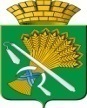 АДМИНИСТРАЦИЯ КАМЫШЛОВСКОГО ГОРОДСКОГО ОКРУГАП О С Т А Н О В Л Е Н И Еот  ____________   № _______Об утверждении административного регламента предоставления муниципальной услуги «Выдача разрешения на строительство объекта капитального строительства (в том числе внесение изменений в разрешение на строительство объекта капитального строительства и внесение изменений в разрешение на строительство объекта капитального строительства в связи с продлением срока действия такого разрешения)»            В соответствии с Федеральным законом Российской Федерации от 27 июля 2010 года № 210-ФЗ «Об организации предоставления государственных и муниципальных услуг», с Федеральным законом Российской Федерации от 6 октября 2003 года № 131-ФЗ «Об общих принципах организации местного самоуправления в Российской Федерации», Федеральным законом Российской Федерации от 2 мая 2006 года № 59-ФЗ «О порядке рассмотрения обращений граждан Российской Федерации», Градостроительным кодексом Российской Федерации, постановлением Правительства Российской Федерации  от 30 апреля 2014 года № 403 «Об исчерпывающем перечне процедур в сфере жилищного строительства», руководствуясь постановлением администрации Камышловского городского округа от 2 июля 2019 года № 619 «Об утверждении Порядка разработки и утверждения административных регламентов по предоставлению муниципальных услуг», администрация Камышловского городского округаПОСТАНОВЛЯЕТ: Утвердить административный регламент предоставления муниципальнойуслуги «Выдача разрешения на строительство объекта капитального строительства (в том числе внесение изменений в разрешение на строительство объекта капитального строительства и внесение изменений в разрешение на строительство объекта капитального строительства в связи с продлением срока действия такого разрешения)» (прилагается).Опубликовать настоящее постановление в газете «Камышловские известия» и на официальном сайте администрации Камышловского городского округа в информационно-телекоммуникационной сети «Интернет». Постановление администрации Камышловского городского округа №256 от 17.04.2020 «Об утверждении административного регламента предоставления муниципальной услуги «Выдача разрешений на строительство объектов капитального строительства»» считать утратившим силу.       4. Контроль за исполнением настоящего постановления возложить на первого заместителя главы администрации Камышловского городского округа К. Е. Мартьянова.ГлаваКамышловского городского округа                                                                               А.В. ПоловниковУТВЕРЖДЕН Постановлением администрации Камышловского городского округа от _____________ №________Типовой Административный регламент предоставления муниципальной услуги «Выдача разрешения на строительство объекта капитального строительства (в том числе внесение изменений в разрешение на строительство объекта капитального строительства и внесение изменений в разрешение на строительство объекта капитального строительства в связи с продлением срока действия такого разрешения)»Раздел I. Общие положенияПредмет регулирования регламентаАдминистративный регламент предоставления муниципальной 
услуги «Выдача разрешения на строительство объекта капитального строительства (в том числе внесение изменений в разрешение на строительство объекта капитального строительства и внесение изменений в разрешение на строительство объекта капитального строительства в связи с продлением срока действия такого разрешения)» (далее – Регламент) разработан в целях повышения качества и доступности предоставления муниципальной услуги, определяет стандарт, сроки и последовательность административных процедур (действий) при осуществлении полномочия по выдаче разрешения на строительство, внесению изменений в разрешение на строительство, в том числе в связи с необходимостью продления срока действия разрешения на строительство в администрацией Камышловского городского округа.Регламент регулирует отношения, возникающие в связи с предоставлением муниципальной услуги «Выдача разрешения на строительство объекта капитального строительства (в том числе внесение изменений в разрешение на строительство объекта капитального строительства и внесение изменений в разрешение на строительство объекта капитального строительства в связи с продлением срока действия такого разрешения)» (далее – муниципальная услуга) в соответствии со статьей 51 Градостроительного кодекса Российской Федерации.Круг ЗаявителейЗаявителями на получение муниципальной услуги являются застройщики – физические или юридические лица, обратившиеся в администрацию Камышловского городского округа с заявлением о предоставлении муниципальной услуги с целью строительства или реконструкции на принадлежащих им земельных участках или на земельных участках иного правообладателя, отвечающего требованиям, установленным в части 16 статьи 1 Градостроительного кодекса Российской Федерации, объектов капитального строительства, а также выполнения инженерных изысканий, подготовки проектной документации для их строительства и реконструкции (далее – Заявитель). Интересы Заявителей, указанных в пункте 1.2 Регламента, могут представлять лица, обладающие соответствующими полномочиями (далее – Представитель). Полномочия Представителя, выступающего от имени Заявителя, подтверждаются доверенностью, оформленной в соответствии с требованиями законодательства Российской Федерации.Требования к порядку информирования о предоставлении муниципальной услуги1.4. Информирование о порядке предоставления муниципальной услуги осуществляется:1) непосредственно при личном приеме Заявителя в администрацию Камышловского городского округа или Государственном бюджетном учреждении Свердловской области «Многофункциональный центр предоставления государственных и муниципальных услуг» (далее – Многофункциональный центр);2) по телефону в администрации Камышловского городского округа или Многофункциональном центре;3) письменно, в том числе посредством электронной почты;4) посредством размещения в открытой и доступной форме информации:в федеральной государственной информационной системе «Единый портал государственных и муниципальных услуг (функций)» (далее – Единый портал) (https://www.gosuslugi.ru/ );на региональном портале государственных и муниципальных услуг (функций), являющемся государственной информационной системой субъекта Российской Федерации (далее – Региональный портал) при наличии технической возможности;на официальном сайте администрации Камышловского городского округа (http://gorod-kamyshlov.ru/building/munitsipalnyie-uslugi/#mo-element-region-vyidacha-razreshenij-na-stroitelstvo-obektov-kapitalnogo-stroitelstva); с использованием региональной информационно-аналитической системы управления развитием территории Свердловской области (далее – РИАС УРТ СО), являющейся государственной информационной системой обеспечения градостроительной деятельности Свердловской области с функциями автоматизированной информационно-аналитической поддержки осуществления полномочий в сфере градостроительной деятельности при наличии технической возможности.с использованием единой информационной системы жилищного строительства (в случае, установленном в пункте 5 части 7.4 статьи 51 Градостроительного кодекса Российской Федерации).5) посредством размещения информации на информационных стендах администрации Камышловского городского округа или Многофункционального центра.1.5. Информирование осуществляется по вопросам, касающимся:способов подачи заявления о выдаче разрешения на строительство объекта капитального строительства, в том числе разрешения на строительство в отношении этапов строительства, реконструкции объектов капитального строительства, заявления о внесении изменений в разрешение на строительство, в том числе в связи с необходимостью продления срока действия разрешения на строительство, уведомления о переходе прав на земельный участок, об образовании земельного участка; адресов уполномоченного на предоставление муниципальной услуги органа и Многофункциональных центров, обращение в которые необходимо для предоставления муниципальной услуги;справочной информации о работе уполномоченного на предоставление муниципальной услуги органа (его структурных подразделений, при наличии);документов, необходимых для предоставления муниципальной услуги;порядка и сроков предоставления муниципальной услуги;порядка получения сведений о ходе рассмотрения заявления о предоставлении муниципальной услуги и о результатах предоставления муниципальной услуги;порядка досудебного (внесудебного) обжалования действий (бездействия) должностных лиц и принимаемых ими решений при предоставлении муниципальной услуги.Получение информации по вопросам предоставления муниципальной услуги осуществляется бесплатно.1.6. При устном обращении Заявителя (лично или по телефону) специалист администрации Камышловского городского округа, работник Многофункционального центра, осуществляющие консультирование, подробно и в вежливой (корректной) форме информируют обратившихся по интересующим вопросам.Ответ на телефонный звонок должен начинаться с информации о наименовании органа, в который позвонил Заявитель, фамилии, имени, отчестве (последнее – при наличии) и должности специалиста, принявшего телефонный звонок.Если специалист администрации Камышловского городского округа не может самостоятельно дать ответ, телефонный звонок должен быть переадресован (переведен) на другое должностное лицо или же обратившемуся лицу должен быть сообщен телефонный номер, по которому можно будет получить необходимую информациюЕсли подготовка ответа требует продолжительного времени, он предлагает Заявителю один из следующих вариантов дальнейших действий:изложить обращение в письменной форме; назначить другое время для консультаций.Специалист администрации Камышловского городского округа не вправе осуществлять информирование, выходящее за рамки стандартных процедур и условий предоставления муниципальной услуги, и влияющее прямо или косвенно на принимаемое решение.Продолжительность информирования по телефону не должна превышать 10 минут.Информирование осуществляется в соответствии с графиком приема граждан.1.7. По письменному обращению специалист администрации Камышловского городского округа, ответственный за предоставление муниципальной услуги, подробно в письменной форме разъясняет гражданину сведения по вопросам, указанным в пункте 1.5 Регламента в порядке, установленном Федеральным законом от 2 мая 2006 года № 59-ФЗ «О порядке рассмотрения обращений граждан Российской Федерации».1.8. На Едином портале размещаются сведения, предусмотренные Положением о федеральной государственной информационной системе «Федеральный реестр государственных и муниципальных услуг (функций)», утвержденным постановлением Правительства Российской Федерации от 24 октября 2011 года № 861.Доступ к информации о сроках и порядке предоставления муниципальной услуги осуществляется без выполнения Заявителем каких-либо требований, в том числе без использования программного обеспечения, установка которого на технические средства Заявителя требует заключения лицензионного или иного соглашения с правообладателем программного обеспечения, предусматривающего взимание платы, регистрацию или авторизацию Заявителя, или предоставление им персональных данных.1.9. На официальном сайте администрации Камышловского городского округа, на стендах в местах предоставления муниципальной услуги и в Многофункциональном центре размещается следующая справочная информация:о месте нахождения и графике работы администрации Камышловского городского округа и его структурных подразделений, ответственных за предоставление муниципальной услуги (при наличии), а также Многофункциональных центров;справочные телефоны структурных подразделений администрации Камышловского городского округа, ответственных за предоставление муниципальной услуги, в том числе номер телефона-автоинформатора (при наличии);адрес официального сайта, а также электронной почты и (или) формы обратной связи администрации Камышловского городского округа в сети «Интернет».1.10. В залах ожидания администрации Камышловского городского округа размещаются нормативные правовые акты, регулирующие порядок предоставления муниципальной услуги, в том числе Регламент, которые по требованию Заявителя предоставляются ему для ознакомления.1.11. Размещение информации о порядке предоставления муниципальной услуги на информационных стендах в помещении Многофункционального центра осуществляется в соответствии с соглашением, заключенным между Многофункциональным центром и администрацией Камышловского городского округа с учетом требований к информированию, установленных Регламентом. На официальном сайте Многофункционального центра размещена справочная информация о местонахождении, графике работы, контактных телефонах, адресе электронной почты Многофункционального центра.1.12. Информация о ходе рассмотрения заявления о предоставлении муниципальной услуги и о результатах ее предоставления может быть получена Заявителем (его Представителем) непосредственно в администрацию Камышловского городского округа при обращении Заявителя лично, по телефону, посредством электронной почты, через Многофункциональный центр, в личном кабинете на Едином портале, с использованием единой информационной системы жилищного строительства (в случае, установленном в пункте 5 части 7.4 статьи 51 Градостроительного кодекса Российской Федерации), а также при наличии технической возможности на Региональном портале, с использованием РИАС УРТ СО.Раздел II. Стандарт предоставления муниципальной услугиНаименование муниципальной услуги2.1. Наименование муниципальной услуги – «Выдача разрешения на строительство объекта капитального строительства (в том числе внесение изменений в разрешение на строительство объекта капитального строительства и внесение изменений в разрешение на строительство объекта капитального строительства в связи с продлением срока действия такого разрешения)».Наименование органа, предоставляющего муниципальную услугу2.2. Муниципальная услуга предоставляется администрацией Камышловского городского округа.Наименование органов и организаций, обращение в которыенеобходимо для предоставления муниципальной услуги2.3. При предоставлении муниципальной услуги в качестве источников получения документов, необходимых для предоставления муниципальной услуги, могут выступать в рамках межведомственного информационного взаимодействия следующие органы или организации:территориальные органы федерального органа исполнительной власти, уполномоченного на осуществление государственного кадастрового учета и государственной регистрации прав (Управление Федеральной службы государственной регистрации, кадастра и картографии по Свердловской области, филиал Федерального государственного бюджетного учреждения «Федеральная кадастровая палата Федеральной службы государственной регистрации, кадастра и картографии» по Уральскому федеральному округу); Министерство по управлению государственным имуществом Свердловской области (далее ‒ МУГИСО); Управление государственной охраны объектов культурного наследия Свердловской области; Управление Федеральной службы по надзору в сфере защиты прав потребителей и благополучия человека по Свердловской области (далее ‒ Управление Роспотребнадзора по Свердловской области); Уральское управление федеральной службы по экологическому, технологическому и атомному надзору (далее ‒ Уральское Управление Ростехнадзора); иные органы, уполномоченные на принятие решения об установлении или изменении зоны с особыми условиями использования территории; юридическое лицо, выдавшее положительное заключение негосударственной экспертизы проектной документации; Уральское межрегиональное управление Федеральной службы по надзору в сфере природопользования (далее – Уральское межрегиональное управление Росприроднадзора);Департамент государственного жилищного и строительного надзора Свердловской области (далее – Департамент ГЖиСН СО);  Федеральное автономное учреждение «Главное управление государственной экспертизы» (далее ‒ ФАУ «Главгосэкспертиза России»). Получение информации осуществляется посредством государственной информационной системы «Единый государственный реестр заключений экспертизы проектной документации объектов капитального строительства» (далее – ГИС ЕГРЗ), оператором которой является ФАУ «Главгосэкспертиза России».2.4. Запрещается требовать от Заявителя осуществления действий, в том числе согласований, необходимых для получения муниципальной услуги 
и связанных с обращением в иные государственные (муниципальные) органы 
и организации.Описание результата предоставления муниципальной услуги2.5. Результатом предоставления муниципальной услуги является: 1) разрешение на строительство (в том числе на отдельные этапы строительства, реконструкции объекта капитального строительства, а также сформированное в результате внесения изменений); 2) решение об отказе в выдаче разрешения на строительство; 3) решение об отказе во внесении изменений в разрешение на строительство. Срок предоставления муниципальной услуги, в том числе с учетом необходимости обращения в организации, участвующие в предоставлении муниципальной услуги, срок приостановления предоставления муниципальной услуги в случае, если возможность приостановления предусмотрена законодательством Российской Федерации законодательством Свердловской области, срок выдачи (направления) документов, являющихся результатом предоставления муниципальной услуги2.6. Срок предоставления муниципальной услуги составляет:– не более пяти рабочих дней со дня регистрации заявления о выдаче разрешения на строительство, заявления о внесении изменений, уведомления органом, уполномоченным на предоставление муниципальной услуги, за исключением случая, предусмотренного частью 11.1 статьи 51 Градостроительного кодекса Российской Федерации (в том числе поданного в форме электронного документа или в случае предоставления муниципальной услуги посредством обращения Заявителя через Многофункциональный центр);– не более тридцати календарных дней со дня регистрации заявления о выдаче разрешения на строительство органом, уполномоченным на предоставление муниципальной услуги, в случае предоставления услуги в соответствии с частью 11.1 статьи 51 Градостроительного кодекса Российской Федерации, а также заявления о внесении изменений и уведомления, если с указанными заявлением и уведомлением направляется раздел проектной документации объекта капитального строительства, согласование которого необходимо в соответствии и в порядке, установленном пунктом 1 части 11.1 и частью 11.2 статьи 51 Градостроительного кодекса Российской Федерации (в том числе поданного в форме электронного документа или в случае предоставления муниципальной услуги посредством обращения Заявителя через Многофункциональный центр). Нормативные правовые акты, регулирующие предоставление муниципальной услуги2.7. Перечень нормативных правовых актов, регулирующих предоставление муниципальной услуги, с указанием их реквизитов и источников официального опубликования, размещен на официальном сайте администрации Камышловского городского округа в сети «Интернет» по адресу: http://gorod-kamyshlov.ru/building/munitsipalnyie-uslugi/, на Едином портале https://www.gosuslugi.ru/ и в федеральной государственной информационной системе «Федеральный реестр государственных и муниципальных услуг (функций)».Администрация Камышловского городского округа обеспечивает размещение и актуализацию перечня нормативных правовых актов, регулирующих предоставление муниципальной услуги, на указанных информационных ресурсах.Исчерпывающий перечень документов, необходимых в соответствии 
с законодательством Российской Федерации и законодательством Свердловской области для предоставления муниципальной услуги и услуг, которые являются необходимыми и обязательными для предоставления муниципальной услуги, подлежащих представлению Заявителем, способы их получения Заявителем, в том числе в электронной форме, порядок их представления2.8. В целях выдачи разрешения на строительство, реконструкцию объекта капитального строительства в администрацию Камышловского городского округа представляется заявление о выдаче разрешения на строительство объекта капитального строительства, в том числе разрешения на строительство в отношении этапов строительства, реконструкции объектов капитального строительства (далее – заявление о выдаче разрешения на строительство). 2.9. В целях внесения изменений в разрешение на строительство по следующим основаниям:в связи с переходом прав на земельный участок (часть 21.5 статьи 51 Градостроительного кодекса Российской Федерации);в связи с образованием земельного участка путем объединения земельных участков, в отношении которых или одного из которых в соответствии с Градостроительным кодексом Российской Федерации выдано разрешение на строительство (часть 21.6 статьи 51 Градостроительного кодекса Российской Федерации);в связи с образованием земельных участков путем раздела, перераспределения земельных участков или выдела из земельных участков, в отношении которых в соответствии с Градостроительным кодексом Российской Федерации выдано разрешение на строительство (часть 21.7 статьи 51 Градостроительного кодекса Российской Федерации)в администрацию Камышловского городского округа представляется уведомление о переходе прав на земельный участок или об образовании земельного участка (далее – уведомление).2.10. В целях внесения изменений в разрешение на строительство в связи 
с продлением срока действия разрешения на строительство, а также по иным основаниям, не указанным в пункте 2.9 Регламента, в администрацию Камышловского городского округа представляется заявление о внесении изменений в разрешение на строительство (далее – заявление о внесении изменений).2.11. Для предоставления муниципальной услуги Заявитель или его Представитель представляет в администрацию Камышловского городского округа следующие документы: 1) заявление о выдаче разрешения на строительство, заявление о внесении изменений, уведомление, подписанные Заявителем или Представителем заявителя, уполномоченным на подписание указанных заявлений и уведомления, и оформленные согласно Приложениям № 1, № 2 и № 3, № 4 к Регламенту. Подача заявления или уведомления и прилагаемых к нему документов возможны посредством личного обращения в орган, уполномоченный на предоставление муниципальной услуги, или через Многофункциональный центр. В случае представления заявления о выдаче разрешения на строительство, заявления о внесении изменений, уведомления в электронной форме посредством Единого портала, единой информационной системы жилищного строительства, при наличии технической возможности посредством Регионального портала, с использованием РИАС УРТ СО, указанные заявления и уведомление заполняются путем внесения соответствующих сведений в интерактивную форму в указанных информационных системах;2) документ, удостоверяющий личность Заявителя или Представителя заявителя, уполномоченного на подачу, получение документов, а также подписание указанных заявлений и уведомления, а также прилагаемых к ним документов в случае их представления посредством личного обращения в администрацию Камышловского городского округа или через Многофункциональный центр (документ подлежит возврату после удостоверения личности). В случае представления документов в электронной форме посредством Единого портала, единой информационной системы жилищного строительства, при наличии технической возможности посредством Регионального портала, с использованием РИАС УРТ СО, представление указанного документа не требуется, сведения из документа, удостоверяющего личность Заявителя или его Представителя формируются при подтверждении учетной записи в федеральной государственной информационной системе «Единая система идентификации и аутентификации в инфраструктуре, обеспечивающей информационно-технологическое взаимодействие информационных систем, используемых для предоставления государственных и муниципальных услуг в электронной форме» (далее – ЕСИА) из состава соответствующих данных указанной учетной записи и могут быть проверены путем направления запроса с использованием системы межведомственного электронного взаимодействия;3) документ, подтверждающий полномочия Представителя заявителя действовать от имени Заявителя (в случае обращения за получением услуги Представителя заявителя), оформленный и выданный в порядке, предусмотренном законодательством Российской Федерации (копия документа и оригинал для сверки, который возвращается Заявителю, либо нотариально заверенная копия). В случае представления документов в электронной форме посредством Единого портала, единой информационной системы жилищного строительства, при наличии технической возможности посредством Регионального портала, с использованием РИАС УРТ СО указанный документ, выданный Заявителем, являющимся юридическим лицом, удостоверяется усиленной квалифицированной электронной подписью или усиленной неквалифицированной электронной подписью правомочного должностного лица такого юридического лица, а документ, выданный Заявителем, являющимся физическим лицом, – усиленной квалифицированной электронной подписью нотариуса.2.12. Дополнительно к документам, указанным в пункте 2.11 Регламента Заявитель или Представитель заявителя предоставляет следующие документы:1) в случае направления заявления о выдаче разрешения на строительство, заявления о внесении изменений (за исключением заявления о внесении изменений в связи с необходимостью продления срока действия разрешения на строительство):а) правоустанавливающие документы на земельный участок, в том числе соглашение об установлении сервитута, решение об установлении публичного сервитута, правоустанавливающие документы на расположенные на земельном участке реконструируемые здания, строения, сооружения, объекты незавершенного строительства (при наличии), а также схему расположения земельного участка или земельных участков на кадастровом плане территории, на основании которой был образован указанный земельный участок и выдан градостроительный план земельного участка в случае, предусмотренном частью 1.1 статьи 57.3 Градостроительного кодекса Российской Федерации, если иное не установлено частью 7.3 статьи 51 Градостроительного кодекса Российской Федерации, в случае если такие документы (их копии или сведения, содержащиеся в них) отсутствуют в Едином государственном реестре недвижимости (далее – ЕГРН); б) результаты инженерных изысканий и следующие материалы, содержащиеся в утвержденной в соответствии с частью 15 статьи 48 Градостроительного кодекса Российской Федерации проектной документации, в случае если их копии отсутствуют в ГИС ЕГРЗ, в ином случае достаточно реквизитов положительного заключения экспертизы проектной документации: – пояснительная записка;– схема планировочной организации земельного участка, выполненная 
в соответствии с информацией, указанной в градостроительном плане земельного участка, а в случае подготовки проектной документации применительно к линейным объектам проект полосы отвода, выполненный в соответствии с проектом планировки территории (за исключением случаев, при которых для строительства, реконструкции линейного объекта не требуется подготовка документации по планировке территории);– разделы, содержащие архитектурные и конструктивные решения, а также решения и мероприятия, направленные на обеспечение доступа инвалидов к объекту капитального строительства (в случае подготовки проектной документации применительно к объектам здравоохранения, образования, культуры, отдыха, спорта и иным объектам социально-культурного и коммунально-бытового назначения, объектам транспорта, торговли, общественного питания, объектам делового, административного, финансового, религиозного назначения, объектам жилищного фонда);– проект организации строительства объекта капитального строительства (включая проект организации работ по сносу объектов капитального строительства, их частей в случае необходимости сноса объектов капитального строительства, их частей для строительства, реконструкции других объектов капитального строительства);в) положительное заключение экспертизы проектной документации ( в части соответствия проектной документации требованиям, указанным в пункте 1 части 5 статьи 49 Градостроительного кодекса Российской Федерации), в соответствии с которой осуществляются строительство, реконструкция объекта капитального строительства, в том числе в случае, если данной проектной документацией предусмотрены строительство или реконструкция иных объектов капитального строительства, включая линейные объекты (применительно к отдельным этапам строительства в случае, предусмотренном частью 12.1 статьи 48 Градостроительного кодекса Российской Федерации), если такая проектная документация подлежит экспертизе в соответствии со статьей 49 Градостроительного кодекса Российской Федерации, в случае отсутствия его копии в ГИС ЕГРЗ;г) положительное заключение государственной экспертизы проектной документации в случаях, предусмотренных частью 3.4 статьи 49 Градостроительного кодекса Российской Федерации, в случае отсутствия его копии в ГИС ЕГРЗ;д) положительное заключение государственной экологической экспертизы проектной документации в случаях, предусмотренных частью 6 статьи 49 Градостроительного кодекса Российской Федерации, в случае отсутствия сведений о документе в органе, уполномоченном в области экологической экспертизы; е) подтверждение соответствия вносимых в проектную документацию изменений требованиям, указанным в части 3.8 статьи 49 Градостроительного Кодекса Российской Федерации, предоставленное лицом, являющимся членом саморегулируемой организации, основанной на членстве лиц, осуществляющих подготовку проектной документации, и утвержденное привлеченным этим лицом в соответствии с Градостроительным Кодексом Российской Федерации специалистом по организации архитектурно-строительного проектирования в должности главного инженера проекта, в случае внесения изменений в проектную документацию в соответствии с частью 3.8 статьи 49 Градостроительного Кодекса Российской Федерации, в случае отсутствия сведений в ГИС ЕГРЗ; ж) подтверждение соответствия вносимых в проектную документацию изменений требованиям, указанным в части 3.9 статьи 49 Градостроительного кодекса Российской Федерации, предоставленное органом исполнительной власти или организацией, проводившими экспертизу проектной документации, в случае внесения изменений в проектную документацию в ходе экспертного сопровождения в соответствии с частью 3.9 статьи 49 Градостроительного кодекса Российской Федерации, в случае отсутствия сведений в ГИС ЕГРЗ; з) согласие всех правообладателей объекта капитального строительства 
в случае реконструкции такого объекта, за исключением указанных в пункте 
6.2 части 7 статьи 51 Градостроительного кодекса Российской Федерации случаев реконструкции многоквартирного дома, согласие правообладателей всех домов блокированной застройки в одном ряду в случае реконструкции одного из домов блокированной застройки;и) решение общего собрания собственников помещений и машино-мест 
в многоквартирном доме, принятое в соответствии с жилищным законодательством в случае реконструкции многоквартирного дома, или, если в результате такой реконструкции произойдет уменьшение размера общего имущества в многоквартирном доме, согласие всех собственников помещений и машино-мест в многоквартирном доме;к) соглашение о проведении реконструкции, определяющее в том числе условия и порядок возмещения ущерба, причиненного указанному объекту при осуществлении реконструкции, в случае проведения реконструкции государственным (муниципальным) заказчиком, являющимся органом государственной власти (государственным органом), органом управления государственным внебюджетным фондом или органом местного самоуправления, на объекте капитального строительства государственной (муниципальной) собственности, правообладателем которого является государственное (муниципальное) унитарное предприятие, государственное (муниципальное) бюджетное или автономное учреждение, в отношении которого указанный орган осуществляет соответственно функции и полномочия учредителя или права собственника имущества;л) документы, предусмотренные законодательством Российской Федерации об объектах культурного наследия, в случае, если при проведении работ по сохранению объекта культурного наследия затрагиваются конструктивные и другие характеристики надежности и безопасности такого объекта;м) подлинник разрешения на строительство, в которое требуется внести изменения (в случае направления заявления о внесении изменений в разрешение на строительство и если разрешение на строительство было выдано на бумажном носителе);2) в случае направления уведомления о переходе прав на земельный участок, указанное уведомление должно содержать информацию о реквизитах правоустанавливающих документов на земельный участок. К уведомлению прилагается:а) подлинник разрешения на строительство, в которое требуется внести изменения (в случае выдачи разрешения на строительство на бумажном носителе);б) копия правоустанавливающих документов на земельный участок, если сведения о них отсутствуют в ЕГРН;3) в случае направления уведомления об образовании земельного участка путем объединения земельных участков, в отношении которых или одного из которых в соответствии с Градостроительным кодексом Российской Федерации выдано разрешение на строительство, указанное уведомление должно содержать информацию о реквизитах решения об образовании земельных участков, если в соответствии с земельным законодательством решение об образовании земельного участка принимает орган местного самоуправления. К уведомлению прилагается подлинник разрешения на строительство, в которое требуется внести изменения (в случае выдачи разрешения на строительство на бумажном носителе);4) в случае направления уведомления об образовании земельного участка путем раздела, перераспределения земельных участков или выдела из земельных участков, в отношении которых в соответствии с Градостроительным кодексом Российской Федерации выдано разрешение на строительство, указанное уведомление должно содержать информацию о реквизитах:а) решения об образовании земельных участков, если в соответствии с земельным законодательством решение об образовании земельного участка принимает орган местного самоуправления;б) градостроительного плана земельного участка, на котором планируется осуществить строительство, реконструкцию объекта капитального строительства.К уведомлению прилагается подлинник разрешения на строительство, в которое требуется внести изменения (в случае выдачи разрешения на строительство на бумажном носителе).Заявитель вправе представить копии документов, реквизиты которых указываются в уведомлении о переходе прав, об образовании земельного участка, по собственной инициативе.5) в случае направления заявления о внесении изменений в связи с необходимостью продления срока действия разрешения на строительство, к заявлению прилагается подлинник разрешения на строительство, в которое требуется внести изменения (в случае выдачи разрешения на строительство на бумажном носителе).2.13. В случаях, установленных постановлением Правительства Российской Федерации от 06.04.2022 № 603 «О случаях и порядке выдачи разрешений на строительство объектов капитального строительства, не являющихся линейными объектами, на двух и более земельных участках, разрешений на ввод в эксплуатацию таких объектов, а также выдачи необходимых для этих целей градостроительных планов земельных участков» (далее – постановление Правительства Российской Федерации от 06.04.2022 № 603) перечень представляемых для выдачи разрешения на строительство документов, обязанность по предоставлению которых возложена на Заявителя, определяется с учетом пункта 4 Правил выдачи разрешений на строительство объектов капитального строительства, не являющихся линейными объектами, на двух и более земельных участках, разрешений на ввод в эксплуатацию таких объектов, а также выдачи необходимых для этих целей градостроительных планов земельных участков (далее – Правила), утвержденных указанным постановлением Правительства Российской Федерации и имеет следующие особенности: – правоустанавливающие документы представляются на смежные земельные участки, на которых планируются строительство, реконструкция объекта капитального строительства, не являющегося линейным объектом;– документы, указанные в подпунктах «з», «и», «к» пункта 1 части 2.12 Регламента не представляются.2.14. Для получения документов, необходимых для предоставления муниципальной услуги, указанных в пунктах 2.11 – 2.12 Регламента, Заявитель лично обращается в органы государственной власти, учреждения и организации.2.15. Заявитель или его Представитель представляет в администрацию Камышловского городского округа заявление о выдаче разрешения на строительство, заявление о внесении изменений, уведомление, а также прилагаемые к ним документы, одним из следующих способов по выбору Заявителя: 1) в электронной форме, в том числе посредством Единого портала, единой информационной системы жилищного строительства, при наличии технической возможности посредством Регионального портала, с использованием РИАС УРТ СО.Подать заявление о предоставлении муниципальной услуги с использованием единой информационной системы жилищного строительства, предусмотренной Федеральным законом от 30 декабря 2004 года N 214-ФЗ «Об участии в долевом строительстве многоквартирных домов и иных объектов недвижимости и о внесении изменений в некоторые законодательные акты Российской Федерации», наряду с иными способами возможно Застройщикам, наименования которых содержат слова «специализированный застройщик», за исключением случаев, если в соответствии с нормативным правовым актом субъекта Российской Федерации подача заявления о предоставлении муниципальной услуги осуществляется через иные информационные системы, которые должны быть интегрированы с единой информационной системой жилищного строительства.В случае представления заявления о выдаче разрешения на строительство, заявления о внесении изменений, уведомления и прилагаемых к ним документов в электронном виде Заявитель или его Представитель, прошедшие процедуры регистрации, идентификации и аутентификации с использованием ЕСИА или иных государственных информационных систем, если такие государственные информационные системы в установленном Правительством Российской Федерации порядке обеспечивают взаимодействие с ЕСИА, при условии совпадения сведений о физическом лице в указанных информационных системах, заполняют форму указанных заявлений и уведомления с использованием интерактивной формы в электронном виде. Заявление о выдаче разрешения на строительство, заявление о внесении изменений, уведомление направляются Заявителем или его Представителем вместе с прикрепленными электронными документами, необходимыми для принятия решения. Заявление о выдаче разрешения на строительство, заявление о внесении изменений, уведомление подписываются Заявителем или его Представителем, уполномоченным на подписание таких заявлений, простой электронной подписью, либо усиленной квалифицированной электронной подписью, либо усиленной неквалифицированной электронной подписью, сертификат ключа проверки которой создан и используется в инфраструктуре, обеспечивающей информационно-технологическое взаимодействие информационных систем, используемых для предоставления государственных и муниципальных услуг в электронной форме, которая создается и проверяется с использованием средств электронной подписи и средств удостоверяющего центра, имеющих подтверждение соответствия требованиям, установленным федеральным органом исполнительной власти в области обеспечения безопасности в соответствии с частью 5 статьи 8 Федерального закона от 06.04.2011 № 63-ФЗ «Об электронной подписи» (далее – Федеральный закон «Об электронной подписи»), а также при наличии у владельца сертификата ключа проверки ключа простой электронной подписи, выданного ему при личном приеме в соответствии с Правилами использования простой электронной подписи при обращении за получением государственных и муниципальных услуг, утвержденными постановлением Правительства Российской Федерации от 25 января 2013 года № 33 «Об использовании простой электронной подписи при оказании государственных и муниципальных услуг», в соответствии с Правилами определения видов электронной подписи, использование которых допускается при обращении за получением государственных и муниципальных услуг, утвержденными постановлением Правительства Российской Федерации от 25 июня 2012 года № 634 «О видах электронной подписи, использование которых допускается при обращении за получением государственных и муниципальных услуг» (далее – усиленная неквалифицированная электронная подпись). Электронный образ каждого документа подписывается усиленной квалифицированной электронной подписью лица, которое в соответствии с законодательством Российской Федерации наделено полномочиями на создание и подписание таких документов в соответствии с постановлением Правительства Российской Федерации от 25.06.2012 № 634 «О видах электронной подписи, использование которых допускается при обращении за получением государственных и муниципальных услуг».Документы, необходимые для выдачи разрешения на строительство, направляются Заявителем в администрацию Камышловского городского округа исключительно в электронной форме в случае, установленном постановлением Правительства Свердловской области от 07.11.2017 № 826-ПП «Об установлении на территории Свердловской области случаев, при которых документы, необходимые для выдачи разрешения на строительство и разрешения на ввод в эксплуатацию объектов капитального строительства, направляются исключительно в электронной форме».В целях предоставления муниципальной услуги Заявителю или его Представителю в Многофункциональных центрах обеспечивается доступ к Единому порталу, Региональному порталу в соответствии с постановлением Правительства Российской Федерации от 22 декабря 2012 года № 1376 «Об утверждении Правил организации деятельности многофункциональных центров предоставления государственных и муниципальных услуг».2) на бумажном носителе посредством личного обращения в администрацию Камышловского городского округа, в том числе через Многофункциональный центр в соответствии с соглашением о взаимодействии между Многофункциональным центром и органом местного самоуправления, заключенным в соответствии с постановлением Правительства Российской Федерации от 27 сентября 2011 года № 797 «О взаимодействии между многофункциональными центрами предоставления государственных и муниципальных услуг и федеральными органами исполнительной власти, органами государственных внебюджетных фондов, органами государственной власти субъектов Российской Федерации, органами местного самоуправления», либо посредством почтового отправления с уведомлением о вручении.Исчерпывающий перечень документов, необходимых в соответствии 
с законодательством Российской Федерации и законодательством Свердловской области для предоставления муниципальной услуги, которые находятся в распоряжении государственных органов, органов местного самоуправления и иных органов, участвующих в предоставлении муниципальных услуг, и которые Заявитель вправе представить, а также способы их получения Заявителями, в том числе в электронной форме, порядок их представления2.16. Документами (их копиями или сведениями, содержащимися в них), необходимыми в соответствии с нормативными правовыми актами для предоставления муниципальной услуги, которые запрашиваются органом, уполномоченным на предоставление муниципальной услуги, в порядке межведомственного информационного взаимодействия (в том числе с использованием единой системы межведомственного электронного взаимодействия и подключаемых к ней региональных систем межведомственного электронного взаимодействия) в государственных органах, органах местного самоуправления и подведомственных государственным органам и органам местного самоуправления организациях, в распоряжении которых находятся указанные документы, и которые Заявитель вправе представить по собственной инициативе, являются:1) в случае представления заявления о выдаче разрешения на строительство, заявления о внесении изменений (за исключением заявления о внесении изменений в связи с необходимостью продления срока действия разрешения на строительство):а) правоустанавливающие документы на земельный участок, в том числе соглашение об установлении сервитута, решение об установлении публичного сервитута, правоустанавливающие документы на расположенные на земельном участке здания, строения, сооружения, объекты незавершенного строительства (при наличии), а также схема расположения земельного участка или земельных участков на кадастровом плане территории, на основании которой был образован указанный земельный участок и выдан градостроительный план земельного участка в случае, предусмотренном частью 1.1 статьи 57.3 Градостроительного кодекса Российской Федерации, если иное не установлено частью 7.3 статьи 51 Градостроительного кодекса Российской Федерации;б) при наличии соглашения о передаче в случаях, установленных бюджетным законодательством Российской Федерации, органом государственной власти (государственным органом), органом управления государственным внебюджетным фондом или органом местного самоуправления полномочий государственного (муниципального) заказчика, заключенного при осуществлении бюджетных инвестиций, – указанное соглашение, правоустанавливающие документы на земельный участок правообладателя, с которым заключено это соглашение; в) градостроительный план земельного участка, выданный не ранее чем 
за три года до дня представления заявления на получение разрешения 
на строительство.г) реквизиты проекта планировки территории и проекта межевания территории в случае выдачи разрешения на строительство линейного объекта 
(за исключением случаев, при которых для строительства, реконструкции линейного объекта не требуется подготовка документации по планировке территории); д) реквизиты проекта планировки территории в случае выдачи разрешения 
на строительство линейного объекта, для размещения которого не требуется образования земельного участка; е) результаты инженерных изысканий и следующие материалы, содержащиеся в проектной документации:– пояснительная записка;– схема планировочной организации земельного участка, выполненная 
в соответствии с информацией, указанной в градостроительном плане земельного участка, а в случае подготовки проектной документации применительно 
к линейным объектам проект полосы отвода, выполненный в соответствии 
с проектом планировки территории (за исключением случаев, при которых для строительства, реконструкции линейного объекта не требуется подготовка документации по планировке территории);– разделы, содержащие архитектурные и конструктивные решения, а также решения и мероприятия, направленные на обеспечение доступа инвалидов 
к объекту капитального строительства (в случае подготовки проектной документации применительно к объектам здравоохранения, образования, культуры, отдыха, спорта и иным объектам социально-культурного и коммунально-бытового назначения, объектам транспорта, торговли, общественного питания, объектам делового, административного, финансового, религиозного назначения, объектам жилищного фонда);– проект организации строительства объекта капитального строительства (включая проект организации работ по сносу объектов капитального строительства, их частей в случае необходимости сноса объектов капитального строительства, 
их частей для строительства, реконструкции других объектов капитального строительства);ж) положительное заключение экспертизы проектной документации (в части соответствия проектной документации требованиям, указанным в пункте 1 части 5 статьи 49 Градостроительного кодекса Российской Федерации), в соответствии с которой осуществляются строительство, реконструкция объекта капитального строительства, в том числе в случае, если данной проектной документацией предусмотрены строительство или реконструкция иных объектов капитального строительства, включая линейные объекты (применительно к отдельным этапам строительства в случае, предусмотренном частью 12.1 статьи 48 Градостроительного кодекса Российской Федерации), если такая проектная документация подлежит экспертизе в соответствии со статьей 49 Градостроительного кодекса Российской Федерации; з) положительное заключение государственной экспертизы проектной документации в случаях, предусмотренных частью 3.4 статьи 49 Градостроительного кодекса Российской Федерации;и) положительное заключение государственной экологической экспертизы проектной документации в случаях, предусмотренных частью 6 статьи 49 Градостроительного кодекса Российской Федерации; к) подтверждение соответствия вносимых в проектную документацию изменений требованиям, указанным в части 3.8 статьи 49 Градостроительного Кодекса Российской Федерации, предоставленное лицом, являющимся членом саморегулируемой организации, основанной на членстве лиц, осуществляющих подготовку проектной документации, и утвержденное привлеченным этим лицом в соответствии с Градостроительным Кодексом Российской Федерации специалистом по организации архитектурно-строительного проектирования в должности главного инженера проекта, в случае внесения изменений в проектную документацию в соответствии с частью 3.8 статьи 49 Градостроительного Кодекса Российской Федерации; л) подтверждение соответствия вносимых в проектную документацию изменений требованиям, указанным в части 3.9 статьи 49 Градостроительного кодекса Российской Федерации, предоставленное органом исполнительной власти или организацией, проводившими экспертизу проектной документации, в случае внесения изменений в проектную документацию в ходе экспертного сопровождения в соответствии с частью 3.9 статьи 49 Градостроительного кодекса Российской Федерации; м) разрешение на отклонение от предельных параметров разрешенного строительства, реконструкции (если застройщику предоставлено такое разрешение в соответствии со статьей 40 Градостроительного кодекса Российской Федерации);н) копия свидетельства об аккредитации юридического лица, выдавшего положительное заключение негосударственной экспертизы проектной документации, в случае, если представлено заключение негосударственной экспертизы проектной документации; о) копия решения об установлении или изменении зоны с особыми условиями использования территории в случае строительства объекта капитального строительства, в связи с размещением которого в соответствии с законодательством Российской Федерации подлежит установлению зона 
с особыми условиями использования территории, или в случае реконструкции объекта капитального строительства, в результате которой в отношении реконструированного объекта подлежит установлению зона с особыми условиями использования территории или ранее установленная зона с особыми условиями использования территории подлежит изменению (требование о представлении копии решения об установлении или изменении зоны с особыми условиями использования территории применяется с 01.01.2025); п) копия договора о развитии территории в случае, если строительство, реконструкцию объектов капитального строительства планируется осуществлять в границах территории, в отношении которой органом местного самоуправления принято решение о комплексном развитии территории (за исключением случаев самостоятельной реализации Российской Федерацией, субъектом Российской Федерации или муниципальным образованием решения о комплексном развитии территории или реализации такого решения юридическим лицом, определенным 
Российской Федерацией или субъектом Российской Федерации в соответствии 
с Градостроительным кодексом Российской Федерации);р) заключение органа исполнительной власти субъекта Российской Федерации, уполномоченного в области охраны объектов культурного наследия, о соответствии раздела проектной документации объекта капитального строительства, содержащего архитектурные решения, предмету охраны исторического поселения и требованиям к архитектурным решениям объектов капитального строительства, установленным градостроительным регламентом применительно к территориальной зоне, расположенной в границах территории исторического поселения федерального или регионального значения (в случае, если строительство или реконструкция объекта капитального строительства планируется в границах территории исторического поселения федерального или регионального значения);с) сведения об утверждении типового архитектурного решения объекта капитального строительства, утвержденного в соответствии с Федеральным законом от 25 июня 2002 года № 73-ФЗ «Об объектах культурного наследия (памятниках истории и культуры) народов Российской Федерации» (далее – Федеральный закон от 25 июня 2002 года № 73-ФЗ) для исторического поселения, в границах которого планируется строительство, реконструкция объекта капитального строительства (в случае, если строительство или реконструкция объекта капитального строительства планируется в границах территории исторического поселения федерального или регионального значения и застройщик осуществляет строительство или реконструкцию в соответствии с типовым архитектурным решением, утвержденным для данного исторического поселения).2) в случае направления уведомления о переходе прав на земельный участок – правоустанавливающие документы на земельный участок, в отношении которого прежнему правообладателю земельного участка выдано разрешение на строительство.3) в случае направления уведомления об образовании земельного участка путем объединения земельных участков, в отношении которых или одного из которых в соответствии с Градостроительным кодексом Российской Федерации выдано разрешение на строительство:а) сведения из ЕГРН о земельном участке, образованном путем объединения земельных участков, в отношении которых или одного из которых выдано разрешение на строительство;б) решение об образовании земельных участков.4) в случае направления уведомления об образовании земельного участка путем раздела, перераспределения земельных участков или выдела из земельных участков, в отношении которых в соответствии с Градостроительным кодексом Российской Федерации выдано разрешение на строительство:а) сведения из ЕГРН о земельном участке, образованном путем раздела перераспределения земельных участков или выдела из земельных участков, в отношении которых выдано разрешение на строительство;б) решения об образовании земельных участков, если в соответствии с земельным законодательством решение об образовании земельного участка принимает орган местного самоуправления;в) градостроительный план земельного участка, на котором планируется осуществить строительство, реконструкцию объекта капитального строительства.5) в случае направления заявления о внесении изменений в связи с необходимостью продления срока действия разрешения на строительство: а) документ, содержащий информации о наличии выявленного в рамках государственного строительного надзора, государственного земельного надзора или муниципального земельного контроля факта наличия либо отсутствии начатых работ по строительству, реконструкции на день подачи заявления о внесении изменений в разрешение на строительство в связи с продлением срока действия такого разрешения;б) информация о наличии извещения о начале работ по строительству, реконструкции на день подачи заявления о внесении изменений в разрешение на строительство в связи с продлением срока действия такого разрешения, если направление такого извещения является обязательным в соответствии с требованиями части 5 статьи 52 Градостроительного Кодекса Российской Федерации.Непредставление Заявителем документов, которые он вправе представить по собственной инициативе, не является основанием для отказа в выдаче разрешения на строительство объекта капитального строительства или внесения изменений в него.2.17. В случаях, установленных постановлением Правительства Российской Федерации от 06.04.2022 № 603, перечень документов, запрашиваемых в рамках межведомственного взаимодействия в государственных органах, органах местного самоуправления и иных органах, участвующих в предоставлении муниципальных услуг, определяется с учетом пункта 4 Правил и имеет следующие особенности: – правоустанавливающие документы запрашиваются на смежные земельные участки, на которых планируются строительство, реконструкция объекта капитального строительства, не являющегося линейным объектом;– градостроительные планы земельных участков должны быть подготовлены в соответствии с положениями пункта 5 Правил в отношении каждого из смежных земельных участков или в отношении земельного участка, единого для всех смежных земельных участков, на которых планируются строительство, реконструкция объекта капитального строительства, не являющегося линейным объектом;– разрешение на отклонение от предельных параметров разрешенного строительства, реконструкции не требуется в случаях, предусмотренных пунктом 9 Правил.Указание на запрет требовать от Заявителяпредставления документов и информации или осуществления действий2.17. Запрещается требовать от Заявителя:представления документов и информации или осуществления действий, представление или осуществление которых не предусмотрено нормативными правовыми актами, регулирующими отношения, возникающие в связи с предоставлением муниципальной услуги;представления документов и информации, которые в соответствии с нормативными правовыми актами Российской Федерации, нормативными правовыми актами Правительства Свердловской области и муниципальными правовыми актами находятся в распоряжении органов, предоставляющих муниципальную услугу, иных государственных органов, органов местного самоуправления и (или) подведомственных государственным органам и органам местного самоуправления организаций, участвующих в предоставлении государственных или муниципальных услуг, за исключением документов, указанных в части 6 статьи 7 Федерального закона от 27 июля 2010 года № 210-ФЗ «Об организации предоставления государственных и муниципальных услуг» (далее – Федеральный закон от 27 июля 2010 года № 210-ФЗ);представления документов, подтверждающих внесение Заявителем платы за предоставление муниципальной услуги;предоставления на бумажном носителе документов и информации, электронные образы которых ранее были заверены в соответствии с пунктом 7.2 части 1 статьи 16 Федерального закона от 27 июля 2010 года № 210-ФЗ, за исключением случаев, если нанесение отметок на такие документы либо их изъятие является необходимым условием предоставления муниципальной услуги, и иных случаев, установленных федеральными законами; представления документов и информации, отсутствие и (или) недостоверность которых не указывались при первоначальном отказе в приеме документов, необходимых для предоставления муниципальной услуги, либо в предоставлении муниципальной услуги, за исключением следующих случаев:изменение требований нормативных правовых актов, касающихся предоставления муниципальной услуги, после первоначальной подачи заявления 
о предоставлении муниципальной услуги;наличие ошибок, опечаток, исправлений в заявлении о предоставлении муниципальной услуги и документах, поданных Заявителем после первоначального отказа в приеме документов, необходимых для предоставления муниципальной услуги, либо в предоставлении муниципальной услуги и не включенных в представленный ранее комплект документов;истечение срока действия документов или изменение информации после первоначального отказа в приеме документов, необходимых для предоставления муниципальной услуги, либо в предоставлении муниципальной услуги;выявление документально подтвержденного факта (признаков) ошибочного или противоправного действия (бездействия) должностного лица органа, предоставляющего муниципальную услугу, муниципального служащего органа, предоставляющего муниципальную услугу, работника Многофункционального центра при первоначальном отказе в приеме документов, необходимых для предоставления муниципальной услуги, либо в предоставлении муниципальной услуги. В данном случае в письменном виде за подписью руководителя органа, предоставляющего муниципальную услугу, руководителя Многофункционального центра при первоначальном отказе в приеме документов, необходимых для предоставления муниципальной услуги, Заявитель уведомляется об указанном факте, а также приносятся извинения за доставленные неудобства.При предоставлении муниципальной услуги запрещается:отказывать в приеме запроса и иных документов, необходимых 
для предоставления муниципальной услуги, в случае, если запрос и документы, необходимые для предоставления муниципальной услуги, поданы в соответствии 
с информацией о сроках и порядке предоставления муниципальной услуги, опубликованной на Едином портале либо на официальном сайте администрации Камышловского городского округа;отказывать в предоставлении муниципальной услуги в случае, если запрос 
и документы, необходимые для предоставления муниципальной услуги, поданы 
в соответствии с информацией о сроках и порядке предоставления муниципальной услуги, опубликованной на Едином портале либо на официальном сайте администрации Камышловского городского округа.Исчерпывающий перечень оснований для отказа в приеме документов, необходимых для предоставления муниципальной услуги2.18. Основаниями для отказа в приеме документов, необходимых для предоставления муниципальной услуги, являются случаи:заявление о выдаче разрешения на строительство и внесении изменений в него представлено в орган местного самоуправления, в полномочия которого не входит предоставление муниципальной услуги;некорректное заполнение полей в форме заявления о выдаче разрешения на строительство, заявления о внесении изменений, уведомления в том числе в интерактивной форме заявлений и уведомления на Едином портале, Региональном портале (включая отсутствие заполнения, неполное, недостоверное, неправильное, не соответствующее требованиям, установленным в приложениях № 1, № 2, № 3, № 4 Регламента);непредставление документов, предусмотренных подпунктами 2 – 3 пункта 2.11 Регламента;представление документов, утративших силу на день обращения за получением муниципальной услуги, включая разрешение на строительство, в которое требуется внести изменения, срок действия которого истек; представление заявления и документов, содержащих противоречивые сведения, незаверенные исправления, подчистки, помарки;представление нечитаемых документов, в том числе представленных 
в электронной форме, содержащих повреждения, наличие которых не позволяет 
в полном объеме получить информацию и сведения, содержащиеся в документах;заявление о выдаче разрешения на строительство, заявление о внесении изменений, уведомление и документы, необходимые для принятия решения, представлены в электронной форме с нарушением требований, установленных пунктом 2.43 Регламента;поданные в электронной форме заявление и документы не подписаны электронной подписью (простой или усиленной квалифицированной) лиц, уполномоченных на их подписание, а также в результате проверки усиленной квалифицированной электронной подписи выявлено несоблюдение установленных действующим законодательством Российской Федерации условий признания ее действительности;выдача разрешения на строительство не требуется в соответствии 
с частью 17 статьи 51 Градостроительного кодекса Российской Федерации,  постановлением Правительства Российской Федерации от 12.11.2020 № 1816 «Об утверждении перечня случаев, при которых для строительства, реконструкции линейного объекта не требуется подготовка документации по планировке территории, перечня случаев, при которых для строительства, реконструкции объекта капитального строительства не требуется получение разрешения на строительство, внесении изменений в перечень видов объектов, размещение которых может осуществляться на землях или земельных участках, находящихся в государственной или муниципальной собственности, без предоставления земельных участков и установления сервитутов, и о признании утратившими силу некоторых актов Правительства Российской Федерации», со статьей 2 Закона Свердловской области от 15 июля 2013 года 
№ 75-ОЗ «Об установлении на территории Свердловской области случаев, при которых не требуется получение разрешения на строительство»;заявление подано лицом, не уполномоченным на осуществление таких действий, либо представление интересов Заявителя неуполномоченным лицом;11) представленные копии документов не заверены в соответствии с законодательством Российской Федерации.Решение об отказе в приеме документов направляется Заявителю способом, определенным им в заявлении о предоставлении муниципальной услуги.Решение об отказе в приеме документов оформляется согласно 
Приложению № 5 к Регламенту.2.19. Отказ в приеме документов не препятствует повторному обращению Заявителя в администрацию Камышловского городского округа. Исчерпывающий перечень оснований для приостановленияили отказа в предоставлении муниципальной услуги2.20. Оснований для приостановления предоставления муниципальной услуги не предусмотрено законодательством Российской Федерации.Основания для отказа в выдаче разрешения на строительство, во внесении изменений в него, предусмотрены пунктами 2.21 – 2.26 Регламента.2.21. Основаниями для отказа в выдаче разрешения на строительство являются случаи: 1) отсутствие документов, предусмотренных подпунктом 1 пункта 2.12 и подпунктом 1 пункта 2.16 Регламента, в том числе и в связи с получением ответов на межведомственные запросы, свидетельствующих об отсутствии документов и информации, которые также не представлены Заявителем по собственной инициативе;2) несоответствие представленных документов требованиям к строительству, реконструкции объекта капитального строительства, установленным на дату выдачи представленного для получения разрешения на строительство градостроительного плана земельного участка;3) несоответствие представленных документов в случае выдачи разрешения 
на строительство, реконструкцию линейного объекта требованиям проекта планировки территории и проекта межевания территории (за исключением случаев, при которых для строительства, реконструкции линейного объекта не требуется подготовка документации по планировке территории);4) несоответствие представленных документов требованиям, установленным в разрешении на отклонение от предельных параметров разрешенного строительства, реконструкции;5) несоответствие представленных документов разрешенному использованию земельного участка, указанному в правоустанавливающих документах на земельный участок;6) несоответствие представленных документов ограничениям, установленным в соответствии с земельным и иным законодательством Российской Федерации и действующим на дату выдачи разрешения на строительство;7) отсутствие документации по планировке территории, утвержденной 
в соответствии с договором о комплексном развитии территории (за исключением случаев самостоятельной реализации Российской Федерацией, субъектом Российской Федерации или муниципальным образованием решения о комплексном развитии территории застройки или реализации такого решения юридическим лицом, определенным Российской Федерацией или субъектом Российской Федерации в соответствии с Градостроительным кодексом Российской Федерации) в случае, если строительство, реконструкция объекта капитального строительства планируются на территории, в отношении которой органом местного самоуправления принято решение о комплексном развитии территории. 8) поступившее от органа исполнительной власти субъекта Российской Федерации, уполномоченного в области охраны объектов культурного наследия, заключение о несоответствии раздела проектной документации объекта капитального строительства предмету охраны исторического поселения и требованиям к архитектурным решениям объектов капитального строительства, установленным градостроительным регламентом применительно к территориальной зоне, расположенной в границах территории исторического поселения федерального или регионального значения, в случае, предусмотренном частью 11.1 статьи 51 Градостроительного кодекса Российской Федерации.Не допускается выдача разрешений на строительство при отсутствии правил землепользования и застройки, за исключением строительства, реконструкции объектов федерального значения, объектов регионального значения, объектов местного значения муниципальных районов, объектов капитального строительства на земельных участках, на которые не распространяется действие градостроительных регламентов или для которых не устанавливаются градостроительные регламенты, и в иных предусмотренных федеральными законами случаях, а также в случае несоответствия проектной документации объектов капитального строительства ограничениям использования объектов недвижимости, установленным на приаэродромной территории. При подготовке отказа в выдаче разрешения на строительство в случаях, установленных постановлением Правительства Российской Федерации от 06.04.2022 № 603, учитываются положения пунктов 4, 5 и 9 Правил.2.22. Основаниями для отказа во внесении изменений в разрешение на строительство (за исключением заявления о внесении изменений в связи с необходимостью продления срока действия разрешения на строительство) являются случаи: 1) отсутствие документов, предусмотренных подпунктом 1 пункта 2.12 и подпунктом 1 пункта 2.16 Регламента, в том числе и в связи с получением ответов на межведомственные запросы, свидетельствующих об отсутствии документов и информации, которые также не представлены Заявителем по собственной инициативе;2) несоответствие планируемого размещения объекта капитального строительства требованиям к строительству, реконструкции объекта капитального строительства, установленным на дату выдачи представленного для получения разрешения на строительство или для внесения изменений в разрешение на строительство градостроительного плана земельного участка (в случае представления для внесения изменений в разрешение на строительство градостроительного плана земельного участка, выданного после получения разрешения на строительство, такой градостроительный план должен быть выдан не ранее чем за три года до дня направления заявления о внесении изменений в разрешение на строительство);3) несоответствие планируемого размещения объекта капитального строительства требованиям, установленным в разрешении на отклонение от предельных параметров разрешенного строительства, реконструкции;4) несоответствие планируемого объекта капитального строительства разрешенному использованию земельного участка и (или) ограничениям, установленным в соответствии с земельным и иным законодательством Российской Федерации и действующим на дату принятия решения о внесении изменений в разрешение на строительство;5) подача заявления о внесении изменений в разрешение на строительство менее чем за десять рабочих дней до истечения срока действия разрешения на строительство. 2.23. Основаниями для отказа во внесении изменений в связи с переходом прав на земельный участок являются:отсутствие в уведомлении о переходе прав на земельный участок реквизитов правоустанавливающих документов на такой земельный участок;отсутствие документов, предусмотренных подпунктом 2 пункта 2.12 и подпунктом 2 пункта 2.16 Регламента, в том числе и в связи с получением ответов на межведомственные запросы, свидетельствующих об отсутствии документов и информации, которые также не представлены Заявителем по собственной инициативе;недостоверность сведений, указанных в уведомлении о переходе прав на земельный участок, в отношении которого в соответствии с Градостроительным кодексом Российской Федерации выдано разрешение на строительство.2.24. Основаниями для отказа во внесении изменений в связи с образованием земельного участка путем объединения земельных участков, в отношении которых или одного из которых в соответствии с Градостроительным кодексом Российской Федерации выдано разрешение на строительство:отсутствие в уведомлении реквизитов решения об образовании земельного участка, если в соответствии с земельным законодательством решение об образовании земельного участка принимает исполнительный орган государственной власти или орган местного самоуправления;отсутствие подлинника разрешения на строительство, в которое требуется внести изменения (в случае выдачи разрешения на строительство на бумажном носителе);недостоверность сведений, указанных в уведомлении об образовании земельного участка.2.25. Основаниями для отказа во внесении изменений в связи с образованием земельного участка путем раздела, перераспределения земельных участков или выдела из земельных участков, в отношении которых в соответствии с Градостроительным кодексом Российской Федерации выдано разрешение на строительство:1) отсутствие в уведомлении реквизитов решения об образовании земельных участков, если в соответствии с земельным законодательством решение об образовании земельного участка принимает исполнительный орган государственной власти или орган местного самоуправления и реквизитов градостроительного плана земельного участка, на котором планируется осуществить строительство, реконструкцию объекта капитального строительства; отсутствие подлинника разрешения на строительство, в которое требуется внести изменения (в случае выдачи разрешения на строительство на бумажном носителе);недостоверность сведений, указанных в уведомлении об образовании земельного участка;несоответствие планируемого размещения объекта капитального строительства требованиям к строительству, реконструкции объекта капитального строительства, установленным на дату выдачи градостроительного плана образованного земельного участка (при этом градостроительный план земельного участка должен быть выдан не ранее чем за три года до дня направления уведомления);несоответствие планируемого объекта капитального строительства разрешенному использованию земельного участка и (или) ограничениям, установленным в соответствии с земельным и иным законодательством Российской Федерации и действующим на дату принятия решения о внесении изменений в разрешение на строительство.2.26. Основаниями для отказа во внесении изменений в разрешение 
на строительство в связи с необходимостью продления срока действия разрешения на строительство, являются: отсутствие подлинника разрешения на строительство, в которое требуется внести изменения (в случае выдачи разрешения на строительство на бумажном носителе);наличие в администрации Камышловского городского округа информации о выявленном в рамках государственного строительного надзора, государственного земельного надзора или муниципального земельного контроля факте отсутствия начатых работ по строительству, реконструкции на день подачи заявления о внесении изменений в разрешение на строительство или информации органа государственного строительного надзора об отсутствии извещения о начале работ по строительству, реконструкции, если направление такого извещения является обязательным в соответствии с требованиями части 5 статьи 52 Градостроительного Кодекса Российской Федерации;подача заявления о внесении изменений в разрешение на строительство менее чем за десять рабочих дней до истечения срока действия разрешения на строительство.2.27. Неполучение (несвоевременное получение) документов, находящихся
в распоряжении органов государственной власти, органов местного самоуправления, и (или) подведомственных государственным органам и органам местного самоуправления организаций, участвующих в предоставлении муниципальной услуги, запрошенных в рамках межведомственного информационного взаимодействия, не может являться основанием для отказа в выдаче разрешения на строительство объекта капитального строительства или внесения изменений в него.Перечень услуг, которые являются необходимыми и обязательными для предоставления муниципальной услуги, в том числе сведения о документе (документах), выдаваемом (выдаваемых) организациями, участвующими в предоставлении муниципальной услуги2.28. Услуги, которые являются необходимыми и обязательными 
для предоставления муниципальной услуги, в соответствии со статьей 
51 Градостроительного кодекса Российской Федерации: подготовка заключения государственной экспертизы проектной документации и выдача заключения негосударственной экспертизы проектной документации (если такая проектная документация подлежит экспертизе в соответствии со статьей 49 Градостроительного кодекса Российской Федерации).Порядок, размер и основания взимания государственной пошлины или иной платы, взимаемой за предоставление муниципальной услуги2.29. Предоставление муниципальной услуги осуществляется без взимания платы.Порядок, размер и основания взимания платы за предоставление услуг, которые являются необходимыми и обязательными для предоставления муниципальной услуги, включая информацию 
о методике расчета размера такой платы2.30. Размер платы за проведение государственной экспертизы, порядок 
и основания ее взимания определен постановлением Правительства Российской Федерации от 05.03.2007 № 145 «О порядке организации и проведения государственной экспертизы проектной документации и результатов инженерных изысканий».2.31. Размер платы за проведение негосударственной экспертизы, порядок 
и основания ее взимания определяются в соответствии с общими положениями 
о договоре главы 27 Гражданского кодекса Российской Федерации, 
постановлением Правительства Российской Федерации от 31.03.2012 № 272 
«Об утверждении Положения об организации и проведении негосударственной экспертизы проектной документации и (или) результатов инженерных изысканий». Максимальный срок ожидания в очереди при подаче запроса 
о предоставлении муниципальной услуги, услуги, предоставляемой организацией, участвующей в предоставлении муниципальной услуги, и при получении результата предоставления таких услуг2.32. Максимальный срок ожидания в очереди при подаче запроса 
о предоставлении муниципальной услуги и при получении результата муниципальной услуги в администрации Камышловского городского округа или Многофункциональном центре не должен превышать 15 минут.Срок и порядок регистрации запроса Заявителяо предоставлении муниципальной услуги и услуги, предоставляемой организацией, участвующей в предоставлении муниципальной услуги,в том числе в электронной форме2.33. Регистрация заявления о выдаче разрешения на строительство, заявления о внесении изменений, уведомления осуществляется в день их поступления в администрацию Камышловского городского округа при обращении лично, через Многофункциональный центр (при наличии соглашения о взаимодействии, заключенного между администрацией Камышловского городского округа и Многофункциональным центром).2.34. В случае если заявление о выдаче разрешения на строительство, заявление о внесении изменений, уведомление поданы в электронной форме, специалист администрации Камышловского городского округа не позднее рабочего дня, следующего за днем подачи заявления, направляет Заявителю электронное сообщение о принятии либо об отказе в принятии заявления. Регистрация заявления о выдаче разрешения на строительство, заявления о внесении изменений, уведомления и документов, необходимых для предоставления муниципальной услуги, направленных в форме электронных документов, при отсутствии оснований для отказа в приеме заявления и документов, осуществляется не позднее рабочего дня, следующего за днем подачи заявления и документов, необходимых для предоставления муниципальной услуги, в администрацию Камышловского городского округа.В случае представления заявления о выдаче разрешения на строительство, заявления о внесении изменений, уведомления в электронной форме посредством Единого портала, единой информационной системы жилищного строительства, при наличии технической возможности посредством Регионального портала, с использованием РИАС УРТ СО вне рабочего времени администрации Камышловского городского округа либо в выходной, нерабочий праздничный день днем получения заявления о выдаче разрешения на строительство, заявления о внесении изменений, уведомления считается первый рабочий день, следующий за днем представления Заявителем указанных заявлений и уведомления.2.35. Регистрация заявления о выдаче разрешения на строительство, заявления о внесении изменений, уведомления осуществляется в порядке, предусмотренном в разделе III Регламента.Требования к помещениям, в которых предоставляется муниципальная услуга, к залу ожидания, местам для заполнения запросов о предоставлении муниципальной услуги, информационным стендам с образцами их заполнения и перечнем документов, необходимых для предоставления каждой муниципальной услуги, размещению и оформлению визуальной, текстовой и мультимедийной информации о порядке предоставления такой услуги, в том числе к обеспечению доступности для инвалидов указанных объектов в соответствии с законодательством Российской Федерации и законодательством Свердловской области о социальной защите инвалидов2.36. Центральный вход в здание органа, уполномоченного на предоставление муниципальной услуги, должен быть оборудован информационной табличкой (вывеской), содержащей информацию:наименование;местонахождение и юридический адрес;режим работы;график приема;номера телефонов для справок.В целях обеспечения беспрепятственного доступа Заявителей, в том числе передвигающихся на инвалидных колясках, вход в здание и помещения, в которых предоставляется муниципальная услуга, оборудуются пандусами, поручнями, тактильными (контрастными) предупреждающими элементами, иными специальными приспособлениями, позволяющими обеспечить беспрепятственный доступ и передвижение инвалидов, в соответствии с законодательством Российской Федерации о социальной защите инвалидов. Помещения, в которых предоставляется муниципальная услуга, должны соответствовать санитарно-эпидемиологическим правилам и нормативам.Помещения, в которых предоставляется муниципальная услуга, оснащаются:противопожарной системой и средствами пожаротушения;системой оповещения о возникновении чрезвычайной ситуации;туалетными комнатами для посетителей.Зал ожидания Заявителей оборудуется стульями, скамьями, количество которых определяется исходя из фактической нагрузки и возможностей для их размещения в помещении, а также информационными стендами.Тексты материалов, размещенных на информационном стенде, печатаются удобным для чтения шрифтом, без исправлений, с выделением наиболее важных мест полужирным шрифтом. Оформление визуальной, текстовой и мультимедийной информации о порядке предоставления муниципальной услуги должно соответствовать оптимальному зрительному и слуховому восприятию этой информации Заявителями, в том числе Заявителями с ограниченными возможностями.Места для заполнения заявлений оборудуются стульями, столами (стойками), бланками заявлений, письменными принадлежностями.Места приема Заявителей оборудуются информационными табличками (вывесками) с указанием:номера кабинета и наименования отдела;фамилии, имени и отчества (последнее – при наличии), должности ответственного за прием документов лица;графика приема Заявителей.Рабочее место каждого ответственного за прием документов лица, должно быть оборудовано персональным компьютером с возможностью доступа к необходимым информационным базам данных, печатающим устройством (принтером) и копирующим устройством.Лицо, ответственное за прием документов, должно иметь настольную табличку с указанием фамилии, имени, отчества (последнее – при наличии) и должности.При предоставлении муниципальной услуги инвалидам обеспечиваются:возможность беспрепятственного доступа к объекту (зданию, помещению), в котором предоставляется муниципальная услуга;возможность самостоятельного передвижения по территории, на которой расположены здания и помещения, в которых предоставляется муниципальная услуга, а также входа в такие объекты и выхода из них, посадки в транспортное средство и высадки из него, в том числе с использованием кресла-коляски, с помощью работников объекта, предоставляющих муниципальную услугу, ассистивных и вспомогательных технологий, а также сменного кресла-коляски;сопровождение инвалидов, имеющих стойкие расстройства функции зрения и самостоятельного передвижения;надлежащее размещение оборудования и носителей информации, необходимых для обеспечения беспрепятственного доступа инвалидов к зданиям и помещениям, в которых предоставляется муниципальная услуга, и к муниципальной услуге с учетом ограничений их жизнедеятельности;дублирование необходимой для инвалидов звуковой и зрительной информации, а также надписей, знаков и иной текстовой и графической информации знаками, выполненными рельефно-точечным шрифтом Брайля;допуск сурдопереводчика и тифлосурдопереводчика;допуск собаки-проводника при наличии документа, подтверждающего ее специальное обучение, на объекты (здания, помещения), в которых предоставляется муниципальная услуга;оказание инвалидам помощи в преодолении барьеров, мешающих получению ими муниципальной услуги наравне с другими лицами.Помещения органа, уполномоченного на предоставление муниципальной услуги, для предоставления муниципальной услуги размещаются на первом этаже здания, оборудованного отдельным входом, либо в отдельно стоящем здании для свободного доступа Заявителей.При расположении помещения органа, уполномоченного на предоставление муниципальной услуги, на верхнем этаже специалисты обязаны осуществлять прием Заявителей на первом этаже, если по состоянию здоровья Заявитель не может подняться по лестнице.Показатели доступности и качества муниципальной услуги, 
в том числе количество взаимодействий Заявителя с должностными лицами при предоставлении муниципальной услуги и их продолжительность; возможность получения информации о ходе предоставления муниципальной услуги, в том числе с использованием информационно-коммуникационных технологий; возможность либо невозможность получения муниципальной услуги в многофункциональном центре предоставления государственных и муниципальных услуг , в том числе в полном объеме, а также посредством запроса о предоставлении нескольких государственных и (или) муниципальных услуг, предусмотренного статьей 15.1 Федерального закона от 27 июля 2010 года № 210-ФЗ; возможность либо невозможность подачи запроса, документов, информации, необходимых для получения муниципальной услуги, а также получение результатов предоставления такой услуги в пределах территории Свердловской области в любом территориальном подразделении органа, предоставляющего муниципальную услугу, по выбору Заявителя (экстерриториальный принцип) независимо от его места жительства или места пребывания (для физических лиц, в том числе индивидуальных предпринимателей) либо места нахождения (для юридических лиц); возможность подачи запроса, документов, информации, необходимых для получения муниципальной услуги, а также получения результатов предоставления такой услуги в пределах территории Свердловской области в любом филиале многофункционального центра предоставления государственных и муниципальных услуг по выбору Заявителя (экстерриториальный принцип) независимо от его места жительства или места пребывания (для физических лиц, в том числе индивидуальных предпринимателей) либо места нахождения (для юридических лиц) 2.37. Показателями доступности предоставления муниципальной услуги являются:1) возможность получения информации о ходе предоставления муниципальной услуги, в том числе с использованием информационно-коммуникационных технологий;2) возможность получения муниципальной услуги в Многофункциональном центре; 3) возможность подачи запроса, документов, информации, необходимых для получения муниципальной услуги, а также получение результатов предоставления такой услуги в пределах территории Свердловской области в любом территориальном подразделении органа, предоставляющего муниципальную услугу, по выбору Заявителя (экстерриториальный принцип) независимо от его места жительства или места пребывания (для физических лиц, в том числе индивидуальных предпринимателей) либо места нахождения (для юридических лиц) не предусмотрена ввиду отсутствия территориальных подразделений; 4) создание инвалидам всех необходимых условий доступности муниципальных услуг в соответствии с требованиями, установленными законодательными и иными нормативными правовыми актами;5) возможность получения муниципальной услуги посредством запроса 
о предоставлении нескольких государственных и (или) муниципальных услуг 
в Многофункциональном центре;6) возможность подачи запроса, документов, информации, необходимых для получения муниципальной услуги, а также получения результатов предоставления такой услуги в пределах территории Свердловской области в любом филиале Многофункционального центра по выбору Заявителя (экстерриториальный принцип) независимо от его места жительства или места пребывания (для физических лиц, в том числе индивидуальных предпринимателей) либо места нахождения (для юридических лиц) (при наличии технической возможности электронного взаимодействия). 2.38. При предоставлении муниципальной услуги взаимодействие Заявителя со специалистами администрации Камышловского городского округа осуществляется не более 3 раз в следующих случаях: при обращении Заявителя для получения консультации, при приеме заявления, при получении результата. В каждом случае время, затраченное Заявителем на взаимодействие с должностными лицами при предоставлении муниципальной услуги, не должно превышать 10 минут.2.39. Основными показателями качества предоставления муниципальной услуги являются:своевременность предоставления муниципальной услуги в соответствии со стандартом ее предоставления, установленным Регламентом;минимально возможное количество взаимодействий гражданина с должностными лицами, участвующими в предоставлении муниципальной услуги;отсутствие обоснованных жалоб на действия (бездействие) сотрудников и их некорректное (невнимательное) отношение к Заявителям;отсутствие нарушений установленных сроков в процессе предоставления муниципальной услуги;отсутствие заявлений об оспаривании решений, действий (бездействия) органа, уполномоченного на предоставление муниципальной услуги, его должностных лиц, принимаемых (совершенных) при предоставлении муниципальной услуги, по итогам рассмотрения которых вынесены решения об удовлетворении (частичном удовлетворении) требований Заявителей.Иные требования, в том числе учитывающие особенности предоставления муниципальной услуги в многофункциональных центрах предоставления государственных и муниципальных услуг, особенности предоставления муниципальной услуги по экстерриториальному принципу и особенности предоставления муниципальной услуги в электронной форме2.40. Заявитель имеет право подачи запроса, документов, информации, необходимых для получения муниципальной услуги, а также получения результатов предоставления муниципальной услуги по экстерриториальному принципу независимо от его места жительства или места пребывания (для физических лиц, в том числе индивидуальных предпринимателей) либо места нахождения (для юридических лиц) в любом филиале Многофункционального центра в пределах территории Свердловской области по выбору Заявителя (при наличии технической возможности электронного взаимодействия).2.41. При подаче запроса о предоставлении муниципальной услуги Заявителю необходимо иметь при себе документы, представленные в подпунктах 2 и 3 пункта 2.11 и пункте 2.12 Регламента. Заявитель также вправе представить по собственной инициативе документы, указанные в пункте 2.16 Регламента.2.42. При обращении Заявителя за предоставлением муниципальной услуги в Многофункциональный центр, его сотрудник осуществляет действия, предусмотренные Регламентом и соглашением о взаимодействии, заключенным между Многофункциональным центром и администрацией Камышловского городского округа.Многофункциональный центр обеспечивает передачу принятых от Заявителя заявления о выдаче разрешения на строительство, заявления о внесении изменений, уведомления и документов, необходимых для предоставления муниципальной услуги, в администрацию Камышловского городского округа в порядке и сроки, установленные соглашением о взаимодействии, но не позднее следующего рабочего дня после принятия заявления. При наличии технической возможности Многофункциональный центр обеспечивает направление документов Заявителя в электронной форме.2.43. Документы, прилагаемые Заявителем к заявлению о выдаче разрешения на строительство, заявлению о внесении изменений, уведомлению, представляемые в электронной форме, направляются в следующих форматах:1) xml – для документов, в отношении которых утверждены формы и требования по формированию электронных документов в виде файлов в формате xml;2) doc, docx, odt – для документов с текстовым содержанием, 
не включающим формулы;3)  xls, xlsx, ods – для документов, содержащих расчеты;4) pdf, jpg, jpeg, png, bmp, tiff– для документов с текстовым содержанием, в том числе включающих формулы и (или) графические изображения (за исключением документов, указанных в подпункте 3 настоящего пункта), а также документов с графическим содержанием;5) zip, rar – для сжатых документов в один файл;6) sig – для открепленной усиленной квалифицированной электронной подписи.В случае если оригиналы документов, прилагаемых к заявлению о выдаче разрешения на строительство, заявлению о внесении изменений, уведомлению, выданы и подписаны органом, уполномоченным на предоставление муниципальной услуги, на бумажном носителе, допускается формирование таких документов, представляемых в электронной форме, путем сканирования непосредственно с оригинала документа (использование копий не допускается), которое осуществляется с сохранением ориентации оригинала документа в разрешении 300 – 500 dpi (масштаб 1:1) и всех аутентичных признаков подлинности (графической подписи лица, печати, углового штампа бланка), с использованием следующих режимов:«черно-белый» (при отсутствии в документе графических изображений и (или) цветного текста);«оттенки серого» (при наличии в документе графических изображений, отличных от цветного графического изображения);«цветной» или «режим полной цветопередачи» (при наличии в документе цветных графических изображений либо цветного текста).Количество файлов должно соответствовать количеству документов, каждый из которых содержит текстовую и (или) графическую информацию.Документы, прилагаемые Заявителем к заявлению о выдаче разрешения на строительство, заявлению о внесении изменений, уведомлению, представляемые в электронной форме, должны обеспечивать:возможность идентифицировать документ и количество листов в документе;возможность поиска по текстовому содержанию документа и возможность копирования текста (за исключением случаев, когда текст является частью графического изображения);содержать оглавление, соответствующее их смыслу и содержанию (для
документов, содержащих структурированные по частям, главам, разделам
(подразделам) данные) и закладки, обеспечивающие переходы по оглавлению и
(или) к содержащимся в тексте рисункам и таблицам.Документы, подлежащие представлению в форматах xls, xlsx или ods,
формируются в виде отдельного документа, представляемого в электронной
форме.2.44. Сведения о ходе рассмотрения заявления о выдаче разрешения на строительство, заявления о внесении изменений, уведомления, представленного посредством Единого портала, единой информационной системы жилищного строительства, при наличии технической возможности посредством Регионального портала, с использованием РИАС УРТ СО, доводятся до Заявителя путем уведомления об изменении статуса заявления в личном кабинете Заявителя.Сведения о ходе рассмотрения заявления о выдаче разрешения на строительство, заявления о внесении изменений, уведомления, представленного на бумажном носителе посредством личного обращения в администрацией Камышловского городского округа, в том числе через Многофункциональный центр либо посредством почтового отправления с уведомлением о вручении, предоставляются Заявителю на основании его устного (при личном обращении либо по телефону в администрацию Камышловского городского округа, Многофункциональный центр) либо письменного запроса, составляемого в произвольной форме, без взимания платы. Письменный запрос может быть подан:1) на бумажном носителе посредством личного обращения в администрацию Камышловского городского округа, в том числе через Многофункциональный центр, либо посредством почтового отправления с объявленной ценностью при его пересылке, описью вложения и уведомлением о вручении;2) в электронной форме посредством электронной почты.На основании запроса сведения о ходе рассмотрения заявления о выдаче разрешения на строительство, заявления о внесении изменений, уведомления доводятся до Заявителя в устной форме (при личном обращении либо по телефону в орган, уполномоченный на предоставление муниципальной услуги, Многофункциональный центр) в день обращения Заявителя либо в письменной форме, в том числе в электронном виде, если это предусмотрено указанным запросом, в течение двух рабочих дней со дня поступления соответствующего запроса.Раздел III. Состав, последовательность и сроки выполнения административных процедур (действий), требования к порядку их выполнения, в том числе особенности выполнения административных процедур (действий) в электронной форме, а также особенности выполнения административных процедур (действий) в многофункциональных центрах предоставления государственных и муниципальных услуг3.1. Исчерпывающий перечень административных процедур (действий)
при предоставлении муниципальной услуги включает следующие административные процедуры: прием, проверка документов, подлежащих представлению Заявителем, и регистрация заявления (уведомления); рассмотрение заявления (уведомления) и представленных документов и принятие решения о наличии либо об отсутствии оснований для отказа в приеме документов, необходимых для предоставления муниципальной услуги; получение сведений посредством межведомственного информационного взаимодействия, в том числе с использованием федеральной государственной информационной системы «Единая система межведомственного электронного взаимодействия» (далее – СМЭВ); рассмотрение документов и сведений, необходимых для предоставления муниципальной услуги, и принятие решения о предоставлении либо 
об отказе в предоставлении муниципальной услуги; подготовка результата муниципальной услуги; выдача Заявителю результата предоставления муниципальной услуги.3.2. Последовательность административных процедур (действий) 
по предоставлению муниципальной услуги в электронной форме, в том числе 
с использованием Единого портала: представление в установленном порядке информации Заявителям 
и обеспечение доступа Заявителей к сведениям о муниципальной услуге; запись на прием в орган, предоставляющий муниципальную услугу, для подачи запроса (при реализации технической возможности / не предусмотрено); формирование запроса о предоставлении муниципальной услуги; прием и регистрация органом, предоставляющим муниципальную услугу, запроса и иных документов, необходимых для предоставления муниципальной услуги; государственная пошлина за предоставление муниципальной услуги 
и уплата иных платежей, взимаемых в соответствии с законодательством Российской Федерации, не предусмотрены; получение Заявителем сведений о ходе выполнения запроса о предоставлении муниципальной услуги; взаимодействие органа, предоставляющего муниципальную услугу, с иными органами власти, органами местного самоуправления и организациями, участвующими в предоставлении муниципальной услуги, в том числе порядок 
и условия такого взаимодействия; получение Заявителем результата предоставления муниципальной услуги, если иное не установлено законодательством Российской Федерации или законодательством Свердловской области; осуществление оценки качества предоставления муниципальной услуги; иные действия, необходимые для предоставления муниципальной услуги, в том числе связанные с проверкой действительности усиленной квалифицированной электронной подписи Заявителя, использованной при обращении за получением муниципальной услуги, а также с установлением перечня классов средств удостоверяющих центров, которые допускаются для использования в целях обеспечения указанной проверки и определяются на основании утверждаемой федеральным органом исполнительной власти по согласованию с Федеральной службой безопасности Российской Федерации модели угроз безопасности информации в информационной системе, используемой в целях приема обращений за получением муниципальной услуги и (или) предоставления такой услуги. 3.3. Последовательность административных процедур (действий) 
по предоставлению муниципальной услуги, выполняемых Многофункциональным центром, в том числе порядок административных процедур (действий), выполняемых Многофункциональным центром при предоставлении муниципальной услуги в полном объеме и при предоставлении муниципальной услуги посредством комплексного запроса:  информирование Заявителей о порядке предоставления муниципальной услуги, в том числе посредством комплексного запроса, в Многофункциональных центрах, о ходе выполнения запросов о предоставлении муниципальной услуги, комплексных запросов, а также по иным вопросам, связанным с предоставлением муниципальной услуги, а также консультирование Заявителей о порядке предоставления муниципальной услуги в Многофункциональных центрах и через Единый портал, в том числе путем оборудования в Многофункциональном центре рабочих мест, предназначенных для обеспечения доступа к информационно-телекоммуникационной сети «Интернет»; прием и заполнение запросов о предоставлении муниципальной услуги, 
в том числе посредством автоматизированных информационных систем Многофункциональных центров, а также прием комплексных запросов; формирование и направление Многофункциональным центром в порядке, установленном соглашением о взаимодействии, межведомственного запроса 
в органы, предоставляющие муниципальные услуги, в иные органы государственной власти, органы местного самоуправления и организации, участвующие в предоставлении муниципальных услуг; выдача Заявителю результата предоставления муниципальной услуги, в том числе выдача документов на бумажном носителе, подтверждающих содержание электронных документов, направленных в Многофункциональный центр по результатам предоставления муниципальной услуги органами, предоставляющими муниципальную услугу, а также выдача документов, включая составление 
на бумажном носителе и заверение выписок из информационных систем органов, предоставляющих муниципальные услуги; предоставление муниципальной услуги в Многофункциональном центре посредством комплексного запроса.Подраздел 3.1. Последовательность административных процедур 
(действий) по предоставлению муниципальной услуги Прием, проверка документов, подлежащих представлению Заявителем, и регистрация заявления (уведомления)3.4. Основанием для начала административной процедуры является поступление в администрацию Камышловского городского округа и документов, необходимых для предоставления муниципальной услуги.3.5. Специалист, уполномоченный на прием и регистрацию заявления (уведомления) о предоставлении муниципальной услуги, выполняет следующие действия:1) устанавливает личность Заявителя (Представителя заявителя), проверяет полномочия Представителя заявителя (в случае обращения Представителя заявителя);2) проверяет правильность заполнения заявления (уведомления);3) проверяет комплектность прилагаемых документов, сверяет копии документов с представленными подлинниками, после чего возвращает представленные подлинники Заявителю, в случае, если Заявитель настаивает на подаче подлинников документов, предупреждает о том, что представленные оригиналы не подлежат возврату; 4) при установлении фактов отсутствия необходимых документов, обязанность по предоставлению которых возложена на Заявителя, при несоответствии представленных документов требованиям Регламента, уведомляет Заявителя о выявленных недостатках в представленных документах и предлагает принять меры по их устранению. В случае если Заявитель настаивает на принятии документов  принимает представленные документы. В случае если Заявитель самостоятельно решил принять меры по устранению недостатков, после их устранения повторно обращается за предоставлением муниципальной услуги в порядке, предусмотренном Регламентом.5) оформляет в двух экземплярах расписку в получении документов 
от Заявителя, подписывает каждый экземпляр расписки, передает Заявителю 
на подпись оба экземпляра расписки, первый экземпляр расписки отдает Заявителю, второй экземпляр расписки приобщает к пакету представленных документов;6) информирует Заявителя устно о сроках и способах получения результата предоставления муниципальной услуги;7) регистрирует заявление (уведомление) с приложенными к нему документами;8) обеспечивает передачу зарегистрированного заявления (уведомления), документов, представленных Заявителем, специалисту, ответственному за выдачу разрешения на строительство, внесение изменений в него.Срок выполнения данного действия – до одного рабочего дня.Заявитель вправе отозвать свое заявление (уведомление) в любой момент рассмотрения, согласования или подготовки документа, обратившись с соответствующим заявлением в администрацию Камышловского городского округа. Результатом исполнения административной процедуры является прием и регистрация заявления (уведомления) с представленными документами необходимыми для предоставления муниципальной услуги, в администрацию Камышловского городского округа.Рассмотрение заявления (уведомления) и представленных документов и принятие решения о наличии либо об отсутствии оснований для отказа в приеме документов, необходимых для предоставления муниципальной услуги3.6. Основанием для начала административной процедуры является поступление зарегистрированного заявления (уведомления) с документами, необходимыми для предоставления муниципальной услуги, специалисту администрации Камышловского городского округа, ответственному за предоставление муниципальной услуги. При получении заявления о выдаче разрешения на строительство, заявления о внесении изменений, уведомления с документами, необходимыми для предоставления муниципальной услуги, специалист администрации Камышловского городского округа, ответственный за предоставление муниципальной услуги, в течение трех часов рассматривает заявление (уведомление) и представленные документы и принимает решение о наличии либо отсутствии оснований для отказа в приеме документов, необходимых для предоставления муниципальной услуги.При наличии оснований для отказа в приеме документов, необходимых для предоставления муниципальной услуги, предусмотренных пунктом 2.18 Регламента, специалист администрации Камышловского городского округа, ответственный за предоставление муниципальной услуги, в течение пяти рабочих дней готовит проект уведомления об отказе в приеме документов, необходимых для предоставления муниципальной услуги, осуществляет подписание указанного уведомления уполномоченным должностным лицом, ответственным за предоставление муниципальной услуги, обеспечивает его регистрацию.Заявитель получает документы и уведомление об отказе в приеме документов при личном обращении в орган, уполномоченный на предоставление муниципальной услуги. В случае подачи документов через одно из отделений Многофункционального центра указанные уведомление и документы направляются курьерской доставкой в Многофункциональный центр и выдаются Заявителю специалистом указанного учреждения. 3.7. Результатом административной процедуры является принятие решения 
о наличии оснований для отказа в приеме документов, необходимых для предоставления муниципальной услуги, либо принятие решения об отсутствии оснований для отказа в приеме документов, необходимых для предоставления муниципальной услуги.Получение сведений посредством межведомственного 
информационного взаимодействия, в том числе с использованием федеральной государственной информационной системы «Единая система межведомственного электронного взаимодействия»3.8. Основанием для начала административной процедуры является отсутствие в пакете документов, представленных Заявителем, документов, необходимых для предоставления муниципальной услуги, указанных в пункте 2.16 Регламента.3.9. В течение одного рабочего дня с момента регистрации поступившего заявления (уведомления), должностное лицо, ответственное за предоставление муниципальной услуги, осуществляет направление межведомственных запросов в следующие органы и организации, в распоряжении которых находятся документы и информация, перечисленные в пункте 2.16 Регламента, в случае, если указанные документы не были представлены Заявителем самостоятельно, в том числе в электронной форме с использованием единой системы межведомственного электронного взаимодействия и подключаемых к ней региональных систем межведомственного электронного взаимодействия:1) территориальные органы федерального органа исполнительной власти, уполномоченного на осуществление государственного кадастрового учета и государственной регистрации прав (Управление Федеральной службы государственной регистрации, кадастра и картографии по Свердловской области, филиал Федерального государственного бюджетного учреждения «Федеральная кадастровая палата Федеральной службы государственной регистрации, кадастра и картографии» по Уральскому федеральному округу): о предоставлении выписок из ЕГРН об основных характеристиках, зарегистрированных правах, ограничениях в использовании, ограничениях прав или обременениях земельных участков и объектов недвижимости, расположенных на таких земельных участках (при наличии), о предоставлении при необходимости кадастрового плана территории;2) МУГИСО: о предоставлении копии решения об установлении охранной зоны планируемых к строительству (реконструкции) трубопроводов; 3) Управление государственной охраны объектов культурного наследия Свердловской области: документы, предусмотренные законодательством Российской Федерации об объектах культурного наследия, в случае, если при проведении работ по сохранению объекта культурного наследия затрагиваются конструктивные и другие характеристики надежности и безопасности такого объекта; заключение органа исполнительной власти субъекта Российской Федерации, уполномоченного в области охраны объектов культурного наследия, о соответствии  или несоответствии раздела проектной документации объекта капитального строительства, содержащего архитектурные решения, предмету охраны исторического поселения и требованиям к архитектурным решениям объектов капитального строительства, установленным градостроительным регламентом применительно к территориальной зоне, расположенной в границах территории исторического поселения федерального или регионального значения (в случае, если строительство или реконструкция объекта капитального строительства планируется в границах территории исторического поселения федерального или регионального значения); сведения об утверждении типового архитектурного решения объекта капитального строительства, утвержденное в соответствии с Федеральным законом от 25 июня 2002 года № 73-ФЗ для исторического поселения, в границах которого планируется строительство, реконструкция объекта капитального строительства (в случае, если строительство или реконструкция объекта капитального строительства планируется в границах территории исторического поселения федерального или регионального значения и застройщик осуществляет строительство или реконструкцию в соответствии с типовым архитектурным решением, утвержденным для данного исторического поселения).4) Управление Роспотребнадзора по Свердловской области: о предоставлении копии решения об установлении санитарно-защитной зоны или изменении санитарно-защитной зоны в случае строительства объекта капитального строительства, в связи с размещением которого в соответствии 
с законодательством Российской Федерации подлежит установлению санитарно-защитная зона, или в случае реконструкции объекта капитального строительства, 
в результате которой в отношении реконструированного объекта подлежит установлению санитарно-защитная зона или ранее установленная санитарно-защитная зона подлежит изменению;5) Уральское Управление Ростехнадзора: о предоставлении копии решения об установлении охранной зоны планируемого к строительству (реконструкции) объекта электроэнергетики; 6) иные органы, уполномоченные на принятие решения об установлении или изменении зоны с особыми условиями использования территории 
(в зависимости от категории объекта капитального строительства, планируемого
к строительству (реконструкции): о предоставлении копии решения об установлении или изменении зоны 
с особыми условиями использования территории в случае строительства объекта капитального строительства, в связи с размещением которого в соответствии с законодательством Российской Федерации подлежит установлению зона с особыми условиями использования территории, или в случае реконструкции объекта капитального строительства, в результате которой в отношении реконструированного объекта подлежит установлению зона с особыми условиями использования территории или ранее установленная зона с особыми условиями использования территории подлежит изменению;7) ГИС ЕГРЗ: о предоставлении сведений о следующих документах (их копий), содержащихся в едином государственном реестре заключений:  результаты инженерных изысканий и материалы, содержащиеся 
в проектной документации: пояснительная записка; схема планировочной организации земельного участка, выполненная 
в соответствии с информацией, указанной в градостроительном плане земельного участка, а в случае подготовки проектной документации применительно к линейным объектам проект полосы отвода, выполненный в соответствии 
с проектом планировки территории (за исключением случаев, при которых для строительства, реконструкции линейного объекта не требуется подготовка документации по планировке территории); разделы, содержащие архитектурные и конструктивные решения, а также решения и мероприятия, направленные на обеспечение доступа инвалидов 
к объекту капитального строительства (в случае подготовки проектной документации применительно к объектам здравоохранения, образования, культуры, отдыха, спорта и иным объектам социально-культурного и коммунально-бытового назначения, объектам транспорта, торговли, общественного питания, объектам делового, административного, финансового, религиозного назначения, объектам жилищного фонда); проект организации строительства объекта капитального строительства (включая проект организации работ по сносу объектов капитального строительства, их частей в случае необходимости сноса объектов капитального строительства, их частей для строительства, реконструкции других объектов капитального строительства); положительное заключение экспертизы проектной документации, 
в соответствии с которой осуществляются строительство, реконструкция объекта капитального строительства, в том числе в случае, если данной проектной документацией предусмотрены строительство или реконструкция иных объектов капитального строительства, включая линейные объекты (применительно к отдельным этапам строительства в случае, предусмотренном частью 12.1 статьи 48 Градостроительного кодекса Российской Федерации), если такая проектная документация подлежит экспертизе в соответствии со статьей 49 Градостроительного кодекса Российской Федерации; положительное заключение государственной экспертизы проектной документации в случаях, предусмотренных частью 3.4 статьи 49 Градостроительного кодекса Российской Федерации; подтверждение соответствия вносимых в проектную документацию изменений требованиям, указанным в части 3.8 статьи 49 Градостроительного Кодекса Российской Федерации, предоставленное лицом, являющимся членом саморегулируемой организации, основанной на членстве лиц, осуществляющих подготовку проектной документации, и утвержденное привлеченным этим лицом в соответствии с Градостроительным Кодексом Российской Федерации специалистом по организации архитектурно-строительного проектирования в должности главного инженера проекта, в случае внесения изменений в проектную документацию в соответствии с частью 3.8 статьи 49 Градостроительного Кодекса Российской Федерации;  подтверждение соответствия вносимых в проектную документацию изменений требованиям, указанным в части 3.9 статьи 49 Градостроительного кодекса Российской Федерации, предоставленное органом исполнительной власти или организацией, проводившими экспертизу проектной документации, в случае внесения изменений в проектную документацию в ходе экспертного сопровождения в соответствии с частью 3.9 статьи 49 Градостроительного кодекса Российской Федерации. 8) юридическое лицо, выдавшее положительное заключение негосударственной экспертизы проектной документации: копия свидетельства об аккредитации юридического лица, выдавшего положительное заключение негосударственной экспертизы проектной документации, в случае, если представлено заключение негосударственной экспертизы проектной документации; 9) Уральское межрегиональное управление Росприроднадзора: положительное заключение государственной экологической экспертизы проектной документации в случаях, предусмотренных частью 6 статьи 
49 Градостроительного кодекса Российской Федерации. 10) Департамент ГЖиСН СО, Уральское Управление Ростехнадзора: документ, содержащий информацию о наличии выявленного в рамках государственного строительного надзора, государственного земельного надзора или муниципального земельного контроля факта наличия либо отсутствии начатых работ по строительству, реконструкции на день подачи заявления о внесении изменений в разрешение на строительство в связи с продлением срока действия такого разрешения; информация о наличии извещения о начале работ по строительству, реконструкции на день подачи заявления о внесении изменений в разрешение на строительство в связи с продлением срока действия такого разрешения, если направление такого извещения является обязательным в соответствии с требованиями части 5 статьи 52 Градостроительного Кодекса Российской Федерации.3.10. Направление межведомственного запроса и представление документов и информации, перечисленных в пункте 2.16 Регламента, допускаются только в целях, связанных с предоставлением муниципальной услуги.3.11. Межведомственный запрос формируется и направляется в форме электронного документа, подписанного усиленной квалифицированной электронной подписью посредством системы межведомственного электронного взаимодействия, а также в форме официальной переписки с использованием системы электронного документооборота Правительства Свердловской области.При отсутствии технической возможности формирования и направления межведомственного запроса в форме электронного документа межведомственный запрос направляется на бумажном носителе.Межведомственный запрос формируется в соответствии с требованиями статьи 7.2 Федерального закона от 27 июля 2010 года № 210-ФЗ и подписывается уполномоченным должностным лицом администрации Камышловского городского округа.Документы и сведения, полученные с использованием межведомственного информационного взаимодействия, применяются в соответствии с нормативными правовыми актами для предоставления муниципальной услуги.3.12. Документы и сведения, запрошенные в рамках межведомственного взаимодействия, поступают в администрацию Камышловского городского округа в срок не позднее трех рабочих дней со дня получения соответствующего межведомственного запроса государственными органами, органами местного самоуправления и подведомственными государственным органам или органам местного самоуправления организациями, в распоряжении которых находятся указанные документы.3.13. Результатом административной процедуры является получение документов, указанных в пункте 2.16 Регламента.Рассмотрение документов и сведений, необходимых для предоставления муниципальной услуги и принятие решения о предоставлении либо 
об отказе в предоставлении муниципальной услуги3.14 Основанием для начала административной процедуры является зарегистрированное в администрации Камышловского городского округа заявление о выдаче разрешения на строительство, заявление о внесении изменений, уведомление и наличие документов, подлежащих представлению Заявителем, а также документов, находящихся в распоряжении органов, участвующих в предоставлении муниципальной услуги, которые Заявитель представил по собственной инициативе, либо поступление документов и информации в порядке межведомственного взаимодействия.3.15. Специалист администрации Камышловского городского округа, ответственный за предоставление муниципальной услуги, в течение одного рабочего дня рассматривает документы и принимает одно из следующих решений:1) при отсутствии оснований, указанных в пунктах 2.21 – 2.26 Регламента, принимает решение о выдаче разрешения на строительство или внесении изменений в разрешение на строительство; 2) при наличии основания (оснований), указанного в пунктах 2.21 – 2.26 Регламента, принимает решение об отказе в выдаче разрешения на строительство или внесении изменений в разрешение на строительство.3.16. 	Результатом административной процедуры является принятие решения о выдаче разрешения на строительство, внесении изменений в разрешение на строительство или принятие решения об отказе в выдаче разрешения на строительство, внесении изменений в разрешение на строительство.Подготовка результата муниципальной услуги3.17. При отсутствии оснований для отказа в выдаче разрешения на строительство, о внесении изменений в разрешение на строительство, указанных в пунктах 2.21 – 2.26 Регламента, специалист, ответственный за исполнение административной процедуры, выполняет следующие действия:1) в случае поступления заявления о выдаче разрешения на строительство обеспечивает подготовку разрешения на строительство в двух экземплярах в соответствии с формой разрешения на строительство, утвержденной Приказом Министерства строительства и жилищно-коммунального хозяйства Российской Федерации от 03.06.2022 № 446/пр «Об утверждении формы разрешения на строительство и формы разрешения на ввод объекта в эксплуатацию» на бумажном и (или) электронном носителе. 2) в случае поступления заявления о внесении изменений (за исключением заявления о внесении изменений в связи с необходимостью продления срока действия разрешения на строительство), а также уведомления о переходе прав на земельный участок или об образовании земельного участка обеспечивает подготовку измененного разрешения на строительство в двух экземплярах в соответствии с формой разрешения на строительство, утвержденной Приказом Министерства строительства и жилищно-коммунального хозяйства Российской Федерации от 03.06.2022 № 446/пр «Об утверждении формы разрешения на строительство и формы разрешения на ввод объекта в эксплуатацию» на бумажном и (или) электронном носителе; Регистрационный номер измененного разрешения на строительство остается прежним, под словами «РАЗРЕШЕНИЕ на строительство» в скобках указывается номер и дата вносимых изменений путем впечатывания слов «с изменениями № ____ от ________».Содержание разрешения на строительство меняется в объеме, необходимость которого установлена при принятии решения о наличии оснований для внесения изменения в разрешение на строительство, остальное содержание разрешения на строительство остается без изменений.При этом на последней странице разрешения на строительство в нижнем левом углу указываются сведения о всех ранее выданных разрешениях 
на строительство, а также ранее внесенных изменениях.В представленных подлинниках разрешения на строительство, в которое вносится изменение на последней странице в нижнем левом углу указывается: «утратило силу в связи с внесением изменения №________ от ________»;3) в случае поступления заявления о внесении изменения в разрешение на строительство исключительно в целях продления срока действия документа разрешение на строительство сохраняет прежние дату и номер выдачи. Внесение изменения производится путем впечатывания в разрешение 
на строительство после даты его выдачи реквизита продления согласно форме разрешения на строительство, утвержденной Приказом Министерства строительства и жилищно-коммунального хозяйства Российской Федерации от 03.06.2022 № 446/пр «Об утверждении формы разрешения на строительство и формы разрешения на ввод объекта в эксплуатацию». Второе и последующие внесение изменений в разрешение на строительство в целях продления срока действия разрешения осуществляются путем проставления в разрешении на строительство штампа с указанием срока продления разрешения на строительство.передает уполномоченному должностному лицу подготовленное разрешение на строительство для заверения подписью и печатью администрации Камышловского городского округа.Разрешение на строительство, выполненное на электронном носителе, заверяются усиленной квалифицированной электронной подписью уполномоченного должностного лица, после этого регистрируются в информационной системе обеспечения градостроительной деятельности муниципального образования - администрации Камышловского городского округа.После регистрации один экземпляр разрешения на строительство, заверенный печатью администрации Камышловского городского округа и подписью и (или) усиленной квалифицированной электронной подписью уполномоченного должностного лица, передаются специалисту, ответственному за выдачу результата муниципальной услуги.3.18. При наличии оснований, указанных в пунктах 2.21 – 2.26 Регламента, готовится отказ в выдаче разрешения на строительство, во внесении изменений в разрешение на строительство, оформляется в виде мотивированного решения об отказе согласно Приложениям № 6, № 7 к Регламенту, подписывается уполномоченным должностным лицом, ответственным за предоставление муниципальной услуги.3.19. Срок исполнения административной процедуры составляет один рабочий день. 3.20. Результатом исполнения административной процедуры является разрешение на строительство (вновь сформированное либо с внесенными изменениями) либо решение об отказе в выдаче разрешения на строительство, во внесении изменений в разрешение на строительство и направление указанных документа либо решения в Многофункциональный центр (в том числе в форме электронного документа при наличии технической возможности) в случае, если документы поданы Заявителем через Многофункциональный центр.Выдача Заявителю результата предоставления муниципальной услуги3.21. Основанием для начала административной процедуры является получение специалистом, уполномоченным на выполнение административной процедуры, специалистом, результата предоставления муниципальной услуги. Выдача разрешения на строительство или решения об отказе в выдаче разрешения на строительство, во внесении изменений в разрешение на строительство производится в администрации Камышловского городского округа лично Заявителю или его Представителю после установления его личности и проверки полномочий на совершение действий по получению результата предоставления муниципальной услуги.Выдача результата предоставления муниципальной услуги 
в администрации Камышловского городского округа производится с подтверждением получения документов личной подписью Заявителя или его Представителя в книге учета выдачи результатов предоставления муниципальной услуги в течение 15 минут с момента обращения Заявителя или его Представителя за результатом предоставления муниципальной услуги.Разрешение на строительство объекта капитального строительства выдается в форме электронного документа, подписанного уполномоченным должностным лицом с использованием усиленной квалифицированной электронной подписи, если это указано в заявлении о предоставлении муниципальной услуги.3.22. Заявителю или его уполномоченному представителю выдается подлинник разрешения на строительство объекта капитального строительства. Второй подлинник разрешения остается на хранении в администрации Камышловского городского округа с пакетом поступивших документов. 3.23. Направление в Многофункциональный центр результата предоставления муниципальной услуги осуществляется в порядке и в сроки, установленные соглашением о взаимодействии между Многофункциональным центром и администрацией Камышловского городского округа.При наличии технической возможности результат предоставления муниципальной услуги направляется администрацией Камышловского городского округа в Многофункциональный центр в форме электронного документа для составления и выдачи Многофункциональным центром документа на бумажном носителе, заверенного в соответствии с требованиями постановления Правительства Российской Федерации от 18.03.2015 № 250 «Об утверждении требований к составлению и выдаче Заявителям документов на бумажном носителе, подтверждающих содержание электронных документов, направленных в многофункциональный центр предоставления государственных и муниципальных услуг по результатам предоставления государственных и муниципальных услуг органами, предоставляющими государственные услуги, и органами, предоставляющими муниципальные услуги, и к выдаче Заявителям на основании информации из информационных систем органов, предоставляющих государственные услуги, и органов, предоставляющих муниципальные услуги, в том числе с использованием информационно-технологической и коммуникационной инфраструктуры, документов, включая составление на бумажном носителе и заверение выписок из указанных информационных систем». Срок доставки результата предоставления муниципальной услуги 
из администрацию Камышловского городского округа в Многофункциональный центр не входит в общий срок предоставления муниципальной услуги.3.24. В течение трех дней со дня выдачи разрешения на строительство администрация Камышловского городского округа направляет копию такого разрешения в федеральный орган исполнительной власти, уполномоченный на осуществление государственного строительного надзора, в случае, если выдано разрешение на строительство объектов капитального строительства, указанных в пункте 5.1 статьи 6 Градостроительного Кодекса Российской Федерации, или в орган исполнительной власти субъекта Российской Федерации, уполномоченный на осуществление государственного строительного надзора, в случае, если выдано разрешение на строительство иных объектов капитального строительства. В случае внесения изменений в разрешение на строительство уведомление о принятом решении или изменениях в разрешении на строительство объекта капитального строительства направляется органом, уполномоченным на предоставление муниципальной услуги, в федеральный орган исполнительной власти или орган исполнительной власти субъекта Российской Федерации, осуществляющие государственный строительный надзор при строительстве, реконструкции объекта капитального строительства в течение пяти дней со дня принятия решения.3.25. В течение трех рабочих дней со дня выдачи разрешения 
на строительство в случае строительства объекта капитального строительства, в связи с размещением которого в соответствии с законодательством Российской Федерации подлежит установлению зона с особыми условиями использования территории, или в случае реконструкции объекта капитального строительства, в результате которой в отношении реконструированного объекта подлежит установлению зона с особыми условиями использования территории или ранее установленная зона с особыми условиями использования территории подлежит изменению, администрация Камышловского городского округа направляет (в том числе с использованием единой системы межведомственного электронного взаимодействия и подключаемых к ней региональных систем межведомственного электронного взаимодействия) копию такого разрешения в органы государственной власти или органы местного самоуправления, принявшие решение об установлении или изменении зоны с особыми условиями использования территории в связи с размещением объекта, в целях строительства, реконструкции которого выдано разрешение на строительство. 3.26. В течение пяти рабочих дней со дня выдачи разрешения на строительство объекта капитального строительства, в том числе измененного разрешения на строительство, администрация Камышловского городского округа обеспечивает (в том числе 
с использованием единой системы межведомственного электронного взаимодействия и подключаемых к ней региональных систем межведомственного электронного взаимодействия) передачу в органы, уполномоченные на размещение в государственных информационных системах обеспечения градостроительной деятельности, сведений, документов, материалов, указанных в пунктах 3.1 – 3.3 и 6 части 5 статьи 56 Градостроительного кодекса Российской Федерации.3.27. В течение трех рабочих дней со дня выдачи разрешения 
на строительство объекта капитального строительства жилого назначения, в том числе измененного разрешения на строительство, администрация Камышловского городского округа размещает информацию о выданном разрешении на строительство (об измененном или исправленном в результате устранения технической ошибки разрешении на строительство) в единой информационной системе жилищного строительства способами, установленными постановлением Правительства Российской Федерации от 26 марта 2019 № 319 «О единой информационной системе жилищного строительства» (при наличии технической возможности). 3.28. В течение пяти рабочих дней со дня выдачи измененного разрешения на строительство объекта капитального строительства администрации Камышловского городского округа обеспечивает направление уведомления о принятом решении или изменениях в разрешении на строительство объекта капитального строительства в орган регистрации прав и Застройщику.3.29. Результатом исполнения административной процедуры является выдача Заявителю результата предоставления муниципальной услуги.Порядок исправления допущенных опечаток и ошибок в выданных 
в результате предоставления муниципальной услуги документах3.30. Технической ошибкой, допущенной при оформлении разрешения на строительство объекта капитального строительства, внесении изменения в него, является описка, опечатка, грамматическая или арифметическая ошибка либо иная подобная ошибка. 3.31. В случае выявления технической ошибки в документе, являющемся результатом предоставления муниципальной услуги, Заявитель вправе обратиться в администрацию Камышловского городского округа с заявлением об исправлении допущенной технической ошибки.3.32. Основанием для начала процедуры по исправлению технической ошибки, допущенной в документах, выданных в результате предоставления муниципальной услуги (далее – процедура), является поступление в администрацию Камышловского городского округа заявления об исправлении технической ошибки в документах, выданных в результате предоставления муниципальной услуги (далее – заявление об исправлении технической ошибки).Заявление об исправлении технической ошибки, оформленное согласно Приложению № 8 к Регламенту, подписанное Заявителем, подается с оригиналом разрешения на строительство объекта капитального строительства, в котором требуется исправить техническую ошибку (в случае выдачи разрешения на строительство на бумажном носителе), документами, имеющими юридическую силу, свидетельствующими о наличии технической ошибки (при наличии), лично или через организацию почтовой связи.Специалист отдела, ответственного за выдачу разрешения на строительство объекта капитального строительства администрации Камышловского городского округа, после изучения документов, на основании которых оформлялось и выдавалось разрешение на строительство объекта капитального строительства, вносились изменения в него, принимает решение об исправлении технической ошибки при установлении факта наличия технической ошибки либо об отказе в исправлении технической ошибки в случае отсутствия обстоятельств, свидетельствующих о наличии технической ошибки.Исправленное разрешение на строительство объекта капитального строительства либо решение об отказе во внесении исправлений в разрешение на строительство объекта капитального строительства, оформленное согласно Приложению № 9 к Регламенту, выдается Заявителю в течение пяти рабочих дней с даты поступления заявления об исправлении допущенной технической ошибки.При исправлении технической ошибки, допущенной в документах, выданных в результате предоставления муниципальной услуги, не допускается:– изменение содержания документов, являющихся результатом предоставления муниципальной услуги;– внесение новой информации, сведений из вновь полученных документов, которые не были представлены при подаче заявления о предоставлении муниципальной услуги.3.33. Исчерпывающими основаниями для отказа в исправлении технической ошибки являются:несоответствие Заявителя кругу лиц, указанных в пунктах 1.2, 1.3 Регламента;отсутствие факта допущения ошибок в разрешении на строительство объекта капитального строительства;в заявлении отсутствуют необходимые сведения для исправления технической ошибки;текст заявления неразборчив, не подлежит прочтению;разрешение на строительство объекта капитального строительства, в котором допущена техническая ошибка, администрацией Камышловского городского округа не выдавалось;действие разрешения на строительство объекта капитального строительства прекращено, истекло, в том числе в связи с выдачей взамен него нового разрешения на строительство объекта капитального строительства;к заявлению не приложен оригинал разрешения, в котором требуется исправить техническую ошибку (в случае выдачи разрешения на строительство на бумажном носителе).Критерием принятия решения об исправлении технической ошибки является наличие технической ошибки, допущенной в документах, являющихся результатом предоставления муниципальной услуги.3.34. Результатом процедуры является:– исправленные документы, являющиеся результатом предоставления муниципальной услуги;– мотивированное решение об отказе в исправлении технической ошибки, допущенной в документах, выданных в результате предоставления муниципальной услуги.Способом фиксации результата процедуры является регистрация исправленного документа или принятого решения в журнале исходящей документации.В целях исправления технической ошибки оформляется правовой акт администрации Камышловского городского округа об исправлении технической ошибки с подробным указанием вносимых изменений, который подлежит согласованию в администрации Камышловского городского округа в установленном порядке.После подписания и регистрации правового акта администрации Камышловского городского округа оформляется исправленное разрешение на строительство в двух экземплярах, дата и номер разрешения остаются прежними, под словом «РАЗРЕШЕНИЕ» указывается в скобках: (в редакции ____________________ (постановления администрации Камышловского городского округа) от _________ № ______).После подписания, проставления печати администрации Камышловского городского округа один экземпляр исправленного разрешения выдается Заявителю, второй экземпляр разрешения хранится в отделе, ответственном за выдачу разрешений на строительство и разрешений на ввод объектов в эксплуатацию администрации Камышловского городского округа. Оригинал разрешения, в котором допущена техническая ошибка, остается на хранении в отделе, ответственном за выдачу разрешений на строительство и ввод объектов в эксплуатацию, вместе с постановления администрации Камышловского городского округа об исправлении технической ошибки.Специалист отдела, ответственный за выдачу разрешений 
на строительство и разрешений на ввод объектов в эксплуатацию администрации Камышловского городского округа, в течение одного рабочего дня сообщает Заявителю по телефону о готовности к выдаче исправленного разрешения на строительство, выдает Заявителю исправленное разрешение на строительство либо выдает решение об отказе в исправлении технической ошибки с возвращением оригинала представленного разрешения. Заявитель подтверждает получение документов личной подписью.Исправление технической ошибки может осуществляться по инициативе эксплуатации администрации Камышловского городского округа в случае самостоятельного выявления факта технической ошибки, допущенной в разрешении.Порядок выдачи дубликата разрешения на строительство объекта капитального строительства3.39 Заявитель вправе обратиться в эксплуатацию администрации Камышловского городского округа с заявлением о выдаче дубликата разрешения на строительства объекта капитального строительства (далее – заявление о выдаче дубликата), оформленном согласно Приложению № 10 к Регламенту.В случае отсутствия оснований для отказа в выдаче дубликата разрешения на строительства объекта капитального строительства, установленных пунктом 3.40 Регламента, администрация Камышловского городского округа выдает дубликат разрешения на строительство объекта капитального строительства с присвоением того же регистрационного номера, который был указан в ранее выданном разрешении. В случае, если ранее Заявителю было выдано разрешение на строительство объекта капитального строительства в форме электронного документа, подписанного усиленной квалифицированной электронной подписью уполномоченного должностного лица, то в качестве дубликата разрешения на строительство объекта капитального строительства Заявителю повторно представляется указанный документ.Дубликат разрешения на строительство объекта капитального строительства либо решение об отказе в выдаче дубликата разрешения на строительство объекта капитального строительства, оформленное согласно Приложению № 11 к Регламенту выдается Заявителю в течение пяти рабочих дней с даты поступления заявления о выдаче дубликата.3.40. Исчерпывающий перечень оснований для отказа в выдаче дубликата разрешения на строительства объекта капитального строительства:1) несоответствие Заявителя кругу лиц, указанных в пунктах 1.2, 1.3 Регламента;2) в заявлении отсутствуют необходимые сведения для оформления дубликата разрешения;3) текст заявления неразборчив, не подлежит прочтению;4) разрешение на строительства объекта капитального строительства, дубликат которого необходимо выдать, администрацией Камышловского городского округа не выдавалось;действие разрешения на строительства объекта капитального строительства истекло или прекращено.Порядок оставления заявления о выдаче разрешения на строительство объекта капитального строительства, о внесении изменений в него, уведомления без рассмотрения3.41. Заявитель не позднее рабочего дня, предшествующего дню окончания срока предоставления муниципальной услуги, вправе обратиться в администрацию Камышловского городского округа с заявлением об оставлении заявления о выдаче разрешения на строительство объекта капитального строительства, о внесении изменений в него, уведомления без рассмотрения, оформленного согласно Приложению № 12 к Регламенту. На основании поступившего заявления о выдаче разрешения на строительство объекта капитального строительства, о внесении изменений в него, уведомления без рассмотрения администрация Камышловского городского округа принимает решение об оставлении заявления о выдаче разрешения на строительство объекта капитального строительства, о внесении изменений в него, уведомления без рассмотрения.Решение об оставлении заявления о выдаче разрешения на строительство объекта капитального строительства, о внесении изменений в него, уведомления без рассмотрения, оформленное согласно Приложению № 13 к Регламенту, направляется Заявителю способом, указанным в заявлении об оставлении о выдаче разрешения на строительство объекта капитального строительства, о внесении изменений в него, уведомления без рассмотрения, не позднее рабочего дня, следующего за днем поступления заявления об оставлении указанных заявления, уведомления без рассмотрения.Оставление заявления о выдаче разрешения на строительство объекта капитального строительства, о внесении изменений в него, уведомления без рассмотрения не препятствует повторному обращению Заявителя в администрацию Камышловского городского округа за получением муниципальной услуги.Подраздел 3.2. Порядок осуществления административных процедур (действий) по предоставлению муниципальной услуги в электронной форме, в том числе с использованием Единого порталаПредставление в установленном порядке информации Заявителям 
и обеспечение доступа Заявителей к сведениям о муниципальной услуге3.42. Информация о предоставлении муниципальной услуги размещается 
на Едином портале, официальном сайте администрации Камышловского городского округа, в единой информационной системе жилищного строительства, а также при наличии технической возможности на Региональном портале, в РИАС УРТ СО.В указанных информационных системах размещается следующая информация:1) исчерпывающий перечень документов, необходимых для предоставления муниципальной услуги, требования к оформлению указанных документов, а также перечень документов, которые Заявитель вправе представить по собственной инициативе;2) круг Заявителей;3) срок предоставления муниципальной услуги;4) результаты предоставления муниципальной услуги, порядок представления документа, являющегося результатом предоставления муниципальной услуги;5) исчерпывающий перечень оснований для приостановления или отказа 
в предоставлении муниципальной услуги;6) о праве Заявителя на досудебное (внесудебное) обжалование действий (бездействия) и решений, принятых (осуществляемых) в ходе предоставления муниципальной услуги;7) формы заявлений (уведомлений, сообщений), используемые 
при предоставлении муниципальной услуги.Указанная информация о порядке и сроках предоставления муниципальной услуги на основании сведений, содержащихся в федеральной государственной информационной системе «Федеральный реестр государственных и муниципальных услуг (функций)», предоставляется Заявителю бесплатно.Доступ к информации о сроках и порядке предоставления муниципальной услуги осуществляется без выполнения Заявителем каких-либо требований, 
в том числе без использования программного обеспечения, установка которого 
на технические средства Заявителя требует заключения лицензионного или иного соглашения с правообладателем программного обеспечения, предусматривающего взимание платы, регистрацию или авторизацию Заявителя, или предоставление 
им персональных данных.Запись на прием в орган, предоставляющий 
муниципальную услугу, для подачи запроса 3.43. В целях предоставления муниципальной услуги осуществляется прием Заявителей по предварительной записи.Запись на прием проводится посредством Единого портала, официального сайта администрации Камышловского городского округа.Заявителю предоставляется возможность записи в любые свободные для приема дату и время в пределах установленного в органе графика приема Заявителей.Уполномоченный на предоставление муниципальной услуги орган не вправе требовать от Заявителя совершения иных действий, кроме прохождения идентификации и аутентификации в соответствии с нормативными правовыми актами Российской Федерации, указания цели приема, а также предоставления сведений, необходимых для расчета длительности временного интервала, который необходимо забронировать для приема.Формирование запроса о предоставлении муниципальной услуги 
3.44. Формирование Заявителем запроса о выдаче разрешения на строительство объекта капитального строительства, о внесении изменений в него, уведомления (далее – запрос) осуществляется посредством заполнения электронной формы запроса на Едином портале, в единой информационной системе жилищного строительства, при наличии технической возможности на Региональном портале, в РИАС УРТ СО без необходимости дополнительной подачи запроса в какой-либо иной форме. Форматно-логическая проверка сформированного запроса осуществляется автоматически после заполнения Заявителем каждого из полей электронной формы запроса. При выявлении некорректно заполненного поля электронной формы запроса Заявитель уведомляется о характере выявленной ошибки и порядке ее устранения посредством информационного сообщения непосредственно в электронной форме запроса.При формировании запроса Заявителю обеспечивается:1) возможность копирования и сохранения запроса и иных документов, указанных в подпункте 3 пункта 2.11 и пункте 2.12 Регламента, необходимых для предоставления муниципальной услуги;2) возможность заполнения несколькими Заявителями одной электронной формы запроса при обращении за муниципальными услугами, предполагающими направление совместного запроса несколькими Заявителями;3) возможность печати на бумажном носителе копии электронной формы запроса; 4) сохранение ранее введенных в электронную форму запроса значений 
в любой момент по желанию пользователя, в том числе при возникновении ошибок ввода и возврате для повторного ввода значений в электронную форму запроса;5) заполнение полей электронной формы запроса до начала ввода сведений Заявителем с использованием сведений, размещенных в ЕСИА, и сведений, опубликованных на Едином портале, в единой информационной системе жилищного строительства, при наличии технической возможности на Региональном портале, в РИАС УРТ СО, в части, касающейся сведений, отсутствующих в ЕСИА;6) возможность вернуться на любой из этапов заполнения электронной формы запроса без потери ранее введенной информации;7) возможность доступа Заявителя на Едином портале, в единой информационной системе жилищного строительства, при наличии технической возможности на Региональном портале, в РИАС УРТ СО к ранее поданным им запросам в течение не менее одного года, а также частично сформированным запросам – в течение не менее 3 месяцев.Сформированный и подписанный запрос, и иные документы, указанные в подпункте 3 пункта 2.11 и пункте 2.12 Регламента, необходимые для предоставления муниципальной услуги, направляются в администрацию Камышловского городского округа посредством Единого портала, единой информационной системы жилищного строительства, при наличии технической возможности посредством Регионального портала, с использованием РИАС УРТ СО.Прием и регистрация органом, предоставляющим муниципальную услугу, запроса и иных документов, необходимых для предоставления услуги  3.45. Администрация Камышловского городского округа обеспечивает в срок не позднее одного рабочего дня с момента подачи заявления о выдаче разрешения на строительство, внесении изменений в него, уведомления, а в случае его поступления в выходной, нерабочий праздничный день, – в следующий за ним первый рабочий день:1) прием документов, необходимых для предоставления муниципальной услуги, и направление Заявителю электронного сообщения о поступлении запроса;2) регистрацию запроса и направление Заявителю уведомления о регистрации заявления, уведомления. 3.46. Электронный запрос становится доступным для специалиста администрации Камышловского городского округа, ответственного за прием и регистрацию запроса (далее – ответственный специалист), в РИАС УРТ СО – государственной информационной системе, используемой уполномоченным на предоставление муниципальной услуги органом для предоставления муниципальной услуги.Ответственный специалист:проверяет наличие электронных запросов, поступивших посредством Единого портала, Регионального портала с периодичностью не реже 2 раз в день;рассматривает поступившие запросы и приложенные образы документов (документы);производит действия в соответствии с пунктом 3.45 Регламента.При получении запроса в электронной форме в автоматическом режиме осуществляется форматно-логический контроль запроса, проверяется наличие оснований для отказа в приеме запроса, указанных в пункте 2.18 Регламента, а также осуществляются следующие действия: – при наличии хотя бы одного из указанных оснований должностное лицо, ответственное за предоставление муниципальной услуги, в течение пяти рабочих дней с даты регистрации запроса о предоставлении муниципальной услуги в органе, предоставляющем муниципальную услугу, готовит проект уведомления об отказе в приеме документов, необходимых для предоставления муниципальной услуги;– при отсутствии указанных оснований Заявителю сообщается присвоенный запросу в электронной форме уникальный номер, по которому в соответствующем разделе Единого портала, при наличии технической возможности Регионального портала Заявителю будет представлена информация о ходе выполнения указанного запроса. Прием и регистрация запроса осуществляются ответственным должностным лицом структурного подразделения, ответственного за регистрацию запроса.После регистрации запрос направляется в структурное подразделение, ответственное за предоставление муниципальной услуги.После принятия запроса Заявителя специалистом, уполномоченным 
на предоставление муниципальной услуги, статус запроса в личном кабинете на Едином портале, при наличии технической возможности на Региональном портале обновляется до статуса «принято».Государственная пошлина за предоставление муниципальной услуги 
и уплата иных платежей, взимаемых в соответствии с законодательством Российской Федерации3.47. Государственная пошлина за предоставление муниципальной услуги 
не взимаетсяПолучение Заявителем сведений о ходе выполнения запроса 
о предоставлении муниципальной услуги 3.48. Сведения о ходе рассмотрения заявления о выдаче разрешения на строительство объекта капитального строительства, представленного посредством Единого портала, единой информационной системы жилищного строительства, при наличии технической возможности посредством Регионального портала, с использованием РИАС УРТ СО, доводятся до Заявителя путем уведомления об изменении статуса заявления в личном кабинете Заявителя указанных информационных систем.Получение информации о ходе рассмотрения запроса и о результате предоставления муниципальной услуги производится при условии авторизации. Заявитель имеет возможность просматривать статус электронного запроса, а также информацию о дальнейших действиях в личном кабинете по собственной инициативе, в любое время.При предоставлении муниципальной услуги в электронной форме Заявителю направляется:1) уведомление о приеме и регистрации запроса и иных документов, необходимых для предоставления муниципальной услуги;2) уведомление о начале процедуры предоставления муниципальной услуги; 3) уведомление об окончании предоставления муниципальной услуги либо мотивированном отказе в приеме запроса и иных документов, необходимых для предоставления муниципальной услуги;4) уведомление о результатах рассмотрения документов, необходимых 
для предоставления муниципальной услуги;5) уведомление о возможности получить результат предоставления муниципальной услуги либо мотивированный отказ в предоставлении муниципальной услуги;6) уведомление о мотивированном отказе в предоставлении муниципальной услуги.Взаимодействие органа, предоставляющего муниципальную услугу, 
с иными органами власти, органами местного самоуправления 
и организациями, участвующими в предоставлении муниципальной услуги, в том числе порядок и условия такого взаимодействия3.49. Порядок и условия взаимодействия органа, предоставляющего муниципальную услугу, с иными органами власти, органами местного самоуправления и организациями, участвующими в предоставлении муниципальной услуги описан в пунктах 3.8 – 3.13 Регламента.Получение Заявителем результата предоставления муниципальной услуги, если иное не установлено законодательством Российской Федерации или законодательством Свердловской области 3.50. Заявителю в качестве результата предоставления муниципальной услуги обеспечивается возможность получения документа: – в форме электронного документа, подписанного усиленной квалифицированной электронной подписью должностного лица органа, уполномоченного на предоставление муниципальной услуги, направленного Заявителю в личный кабинет на Едином портале, в единой информационной системе жилищного строительства, при наличии технической возможности на Региональном портале, в РИАС УРТ СО, если такой способ указан в заявлении о предоставлении муниципальной услуги;– в виде бумажного документа, подтверждающего содержание электронного документа, который Заявитель получает при личном обращении в орган, уполномоченный на предоставление муниципальной услуги, Многофункциональный центр либо направляется Заявителю посредством почтового отправления в соответствии с выбранным Заявителем способом получения результата предоставления муниципальной услуги.Осуществление оценки качества предоставления муниципальной услуги 3.51. Оценка качества предоставления муниципальной услуги осуществляется в соответствии с Правилами оценки гражданами эффективности деятельности руководителей территориальных органов федеральных органов исполнительной власти (их структурных подразделений) и территориальных органов государственных внебюджетных фондов (их региональных отделений) с учетом качества предоставления государственных услуг, руководителей многофункциональных центров предоставления государственных и муниципальных услуг с учетом качества организации предоставления государственных и муниципальных услуг, а также применения результатов указанной оценки как основания для принятия решений о досрочном прекращении исполнения соответствующими руководителями своих должностных обязанностей, утвержденными постановлением Правительства Российской Федерации 
от 12 декабря 2012 года № 1284 «Об оценке гражданами эффективности деятельности руководителей территориальных органов федеральных органов исполнительной власти (их структурных подразделений) и территориальных органов государственных внебюджетных фондов (их региональных отделений) с учетом качества предоставления государственных услуг, руководителей многофункциональных центров предоставления государственных и муниципальных услуг с учетом качества организации предоставления государственных и муниципальных услуг, а также о применении результатов указанной оценки как основания для принятия решений о досрочном прекращении исполнения соответствующими руководителями своих должностных обязанностей».Заявителям обеспечивается возможность оценить доступность и качество муниципальной услуги на Едином портале при реализации технической возможности.Заявителю обеспечивается возможность направления жалобы на решения, действия или бездействие уполномоченного на предоставление муниципальной услуги органа, его должностного лица либо муниципального служащего в соответствии со статьей 11.2 Федерального закона от 27 июля 2010 года № 210-ФЗ и в порядке, установленном постановлением Правительства Российской Федерации от 20 ноября 2012 года № 1198 «О федеральной государственной информационной системе, обеспечивающей процесс досудебного, (внесудебного) обжалования решений и действий (бездействия), совершенных при предоставлении государственных и муниципальных услуг».Иные действия, необходимые для предоставления муниципальной услуги, 
в том числе связанные с проверкой действительности усиленной квалифицированной электронной подписи Заявителя, использованной при обращении за получением муниципальной услуги, а также с установлением перечня классов средств удостоверяющих центров, которые допускаются для использования в целях обеспечения указанной проверки и определяются на основании утверждаемой федеральным органом исполнительной власти по согласованию с Федеральной службой безопасности Российской Федерации модели угроз безопасности информации в информационной системе, используемой в целях приема обращений за получением муниципальной услуги и (или) предоставления такой услуги3.52. В целях предоставления муниципальной услуги проверка действительности усиленной квалифицированной электронной подписи Заявителя осуществляется с использованием сервиса «Подтверждение подлинности электронной подписи» в информационно-справочном разделе Единого портала.Подраздел 3.3. Случаи и порядок предоставления муниципальнойуслуги в упреждающем (проактивном) режиме3.53. За полгода до истечения срока действия ранее выданного разрешения на строительство администрация Камышловского городского округа направляет уведомление в профиль ЕСИА на Едином портале о возможности получения услуги по внесению изменений в ранее выданное разрешение на строительство в связи с необходимостью продления срока его действия. 3.54. После получения Заявителем услуги по выдаче градостроительного плана земельного участка» через каждые полгода, в течение трех лет администрация Камышловского городского округа направляет уведомление в профиль ЕСИА о возможности получить муниципальную услугу, в случае если в соответствии с выданным градостроительным планом земельного участка строительство объектов на земельном участке не запрещено. 3.55. Указанные в пунктах 3.53 и 3.54 Регламента административные процедуры могут быть реализованы после разработки шаблонов уведомлений для проактивного информирования Заявителей о возможности получения услуги, согласования указанных шаблонов уведомлений на Едином портале, настройки профиля ЕСИА для проактивного информирования Заявителей о возможности получения услуги на Едином портале, утверждения административного регламента услуги, предусматривающего проактивное информирование Заявителя о возможности получения услуги.3.56. Порядок предоставления муниципальной услуги в упреждающем (проактивном) режиме будет определен после выполнения условий, указанных в пункте 3.55 Регламента.Подраздел 3.4. Порядок выполнения административных процедур (действий) по предоставлению муниципальной услуги, выполняемых многофункциональным центром предоставления государственных 
и муниципальных услуг, в том числе порядок административных процедур (действий), выполняемых многофункциональным центром предоставления государственных и муниципальных услуг при предоставлении муниципальной услуги в полном объеме и при предоставлении муниципальной услуги посредством комплексного запроса Информирование Заявителей о порядке предоставления муниципальных услуг, в том числе посредством комплексного запроса, в многофункциональных центрах предоставления государственных и муниципальных услуг, о ходе выполнения запросов о предоставлении муниципальных услуг, комплексных запросов, а также по иным вопросам, связанным с предоставлением муниципальных услуг, а также консультирование Заявителей о порядке предоставления муниципальных услуг в многофункциональных центрах предоставления государственных и муниципальных услуг и через Единый портал, в том числе путем оборудования в многофункциональном центре предоставления государственных и муниципальных услуг рабочих мест, предназначенных для обеспечения доступа к информационно-телекоммуникационной сети «Интернет»3.57. Информирование Заявителя Многофункциональными центрами осуществляется следующими способами: 1) посредством привлечения средств массовой информации, а также путем размещения информации на официальных сайтах и информационных стендах Многофункциональных центров;2) при обращении Заявителя в Многофункциональный центр лично, по телефону, посредством почтовых отправлений, либо по электронной почте.При личном обращении работник Многофункционального центра подробно информирует Заявителей по интересующим их вопросам в вежливой корректной форме с использованием официально-делового стиля речи. Рекомендуемое время предоставления консультации – не более 15 минут, время ожидания в очереди в секторе информирования для получения информации о муниципальных услугах не может превышать 15 минут.Ответ на телефонный звонок должен начинаться с информации о наименовании организации, фамилии, имени, отчестве и должности работника многофункционального центра, принявшего телефонный звонок. Индивидуальное устное консультирование при обращении заявителя по телефону работник Многофункционального центра осуществляет не более 10 минут.В случае если для подготовки ответа требуется более продолжительное время, работник Многофункционального центра, осуществляющий индивидуальное устное консультирование по телефону, может предложить Заявителю:изложить обращение в письменной форме (ответ направляется Заявителю в соответствии со способом, указанным в обращении);назначить другое время для консультаций.При консультировании по письменным обращениям Заявителей ответ направляется в письменном виде в срок не позднее 30 календарных дней с момента регистрации обращения в форме электронного документа по адресу электронной почты, указанному в обращении, поступившем в Многофункциональный центр в форме электронного документа, и в письменной форме по почтовому адресу, указанному в обращении, поступившем в Многофункциональный центр в письменной форме.Прием и заполнение запросов о предоставлении муниципальной услуги, 
в том числе посредством автоматизированных информационных систем многофункциональных центров предоставления государственных 
и муниципальных услуг, а также прием комплексных запросов3.58. Основанием для начала исполнения муниципальной услуги является личное обращение Заявителя, его Представителя с комплектом документов, указанных в подпунктах 2 – 3 пункта 2.11 и пункте 2.12 Регламента.Специалист Многофункционального центра, осуществляющий прием заявления и документов, необходимых для предоставления муниципальной услуги:проверяет документы, удостоверяющие личность Заявителя, его Представителя, полномочия Заявителя, в том числе полномочия Представителя заявителя действовать от его имени;проверяет наличие всех необходимых документов, исходя 
из соответствующего перечня документов, необходимых для предоставления муниципальной услуги;проверяет соответствие представленных документов установленным требованиям, удостоверяясь, что:– документы и (или) их копии удостоверены в соответствии с требованиями действующего законодательства Российской Федерации, скреплены печатями, имеют надлежащие подписи сторон или определенных законодательством должностных лиц;– тексты документов написаны разборчиво, наименования юридических лиц без сокращения, с указанием их мест нахождения;– фамилии, имена и отчества физических лиц, адреса их мест жительства написаны полностью;– в документах нет подчисток, приписок, зачеркнутых слов и иных 
не оговоренных в них исправлений;– документы не исполнены карандашом;– документы не имеют серьезных повреждений, наличие которых 
не позволяет однозначно истолковать их содержание;сличает представленные экземпляры оригиналов и копий документов (в том числе нотариально удостоверенные) друг с другом. Если представленные копии документов нотариально не заверены, специалист Многофункционального центра, сличив копии документов с их подлинными экземплярами, заверяет своей подписью с указанием фамилии и инициалов и ставит штамп «с подлинным сверено»;оформляет запрос о получении документов (в необходимом количестве экземпляров) и первый экземпляр выдает Заявителю.Заявитель, представивший документы для получения муниципальной услуги, в обязательном порядке информируется специалистами Многофункционального центра:– о сроке завершения оформления документов и порядке их получения;– об основаниях отказа в предоставлении муниципальной услуги.При установлении фактов отсутствия необходимых документов, несоответствия представленных документов требованиям Регламента, специалист Многофункционального центра, ответственный за прием документов, уведомляет Заявителя о наличии указанных обстоятельств, объясняет Заявителю содержание выявленных недостатков в представленных документах и предлагает принять меры по их устранению. Заявитель подтверждает получение указанной информации личной подписью в запросе на предоставление муниципальной услуги.Многофункциональный центр обеспечивает передачу принятых от Заявителя заявления и документов, необходимых для предоставления муниципальной услуги, в администрацию Камышловского городского округа в порядке и сроки, установленные соглашением о взаимодействии, но не позднее следующего рабочего дня после принятия заявления. Формирование и направление многофункциональным центром предоставления государственных и муниципальных услуг в порядке, установленном соглашением о взаимодействии, межведомственного запроса в органы, предоставляющие муниципальные услуги, в иные органы государственной власти, органы местного самоуправления и организации, участвующие в предоставлении муниципальных услуг3.59. Формирование и направление Многофункциональным центром межведомственного запроса в органы, предоставляющие муниципальные услуги, в иные органы государственной власти, органы местного самоуправления и организации, участвующие в предоставлении муниципальных услуг, осуществляется в порядке, предусмотренном соглашением о взаимодействии между Многофункциональным центром и администрацией Камышловского городского округа.Выдача Заявителю результата предоставления муниципальной услуги, 
в том числе выдача документов на бумажном носителе, подтверждающих содержание электронных документов, направленных в многофункциональный центр предоставления государственных и муниципальных услуг 
по результатам предоставления муниципальной услуги органами, предоставляющими муниципальные услуги, а также выдача документов, включая составление на бумажном носителе и заверение выписок 
из информационных систем органов, предоставляющих муниципальные услуги3.60. При выдаче документов специалист Многофункционального центра:устанавливает личность Заявителя, его Представителя, на основании документа, удостоверяющего личность в соответствии с законодательством Российской Федерации;проверяет полномочия Представителя заявителя (в случае обращения Представителя заявителя);определяет статус исполнения заявления о предоставлении муниципальной услуги в РИАС УРТ СО;распечатывает результат предоставления муниципальной услуги в виде экземпляра электронного документа на бумажном носителе и заверяет его с использованием печати Многофункционального центра (в предусмотренных нормативными правовыми актами Российской Федерации случаях – печати с изображением Государственного герба Российской Федерации);выдает документы Заявителю, при необходимости запрашивает у Заявителя подписи за каждый выданный документ;запрашивает согласие Заявителя на участие в смс-опросе для оценки качества предоставленных услуг Многофункциональным центром.Невостребованные результаты предоставления муниципальной услуги хранятся в Многофункциональном центре в течение трех месяцев, по истечении указанного срока подлежат передаче по ведомости приема-передачи в администрацию Камышловского городского округа.Предоставление муниципальной услуги в многофункциональном центре предоставления государственных и муниципальных услуг посредством комплексного запроса3.61. Многофункциональный центр осуществляет информирование Заявителей о порядке предоставления муниципальной услуги посредством комплексного запроса, о ходе выполнения комплексных запросов, а также по иным вопросам, связанным с предоставлением муниципальной услуги. 3.62. При однократном обращении Заявителя в Многофункциональный центр с запросом на получение двух и более государственных и (или) муниципальных услуг, заявление о предоставлении услуги формируется уполномоченным работником Многофункционального центра и скрепляется печатью Многофункционального центра. При этом составление и подписание таких заявлений Заявителем не требуется. Многофункциональный центр передает в администрацию Камышловского городского округа оформленное заявление и документы, предоставленные Заявителем, с приложением заверенной Многофункциональным центром копии комплексного запроса в срок не позднее одного рабочего дня, следующего за днем оформления комплексного запроса.В случае, если для получения муниципальной услуги требуются сведения, документы и (или) информация, которые могут быть получены Многофункциональным центром только по результатам предоставления иных указанных в комплексном запросе услуг, направление заявления и документов в администрацию Камышловского городского округа осуществляется Многофункциональным центром не позднее одного рабочего дня, следующего за днем получения Многофункциональным центром таких сведений, документов и (или) информации. В указанном случае течение предусмотренных законодательством сроков предоставления услуг, указанных в комплексном запросе, начинается не ранее дня получения заявлений и необходимых сведений, документов и (или) информации администрацией Камышловского городского округа.3.63. Результаты предоставления услуг по результатам рассмотрения комплексного запроса направляются уполномоченными органами в Многофункциональный центр для выдачи Заявителю.Раздел 4. Формы контроля за исполнением регламентаПорядок осуществления текущего контроля за соблюдением и исполнением ответственными специалистами положений регламента и иных нормативных правовых актов, устанавливающих требования к предоставлению муниципальной услуги, а также принятием ими решений4.1 Текущий контроль за соблюдением и исполнением Регламента, иных нормативных правовых актов, устанавливающих требования к предоставлению муниципальной услуги, осуществляется специалистами администрации Камышловского городского округа, ответственными за предоставление муниципальной услуги, на постоянной основе, а также путем проведения плановых и внеплановых проверок по соблюдению и исполнению положений Регламента.4.2. Текущий контроль соблюдения специалистами Многофункционального центра последовательности действий, определенных административными процедурами, осуществляется руководителем соответствующего офиса Многофункционального центра.Перечень специалистов и должностных лиц, осуществляющих текущий контроль, устанавливается постановлением администрации Камышловского городского округа, положениями о структурных подразделениях, должностными регламентами.Текущий контроль осуществляется при визировании, согласовании 
и подписании документов, оформляемых в процессе предоставления муниципальной услуги. Для текущего контроля используются сведения служебной корреспонденции, устная и письменная информация специалистов и должностных лиц администрации Камышловского городского округа.Порядок и периодичность осуществления плановых и внеплановых проверок полноты и качества предоставления муниципальной услуги, 
в том числе порядок и формы контроля за полнотой и качеством предоставления муниципальной услугиКонтроль за полнотой и качеством предоставления муниципальной услуги включает в себя: проведение проверок, выявление и устранение нарушений прав Заявителей, рассмотрение, принятие решений и подготовку ответов на обращения Заявителей, содержащие жалобы на действия (бездействие) администрации Камышловского городского округа, его специалистов и должностных лиц, Многофункционального центра и его сотрудников.Периодичность проведения проверок может носить плановый характер (осуществляться на основании полугодовых или годовых планов работы) 
и внеплановый характер (по конкретному обращению получателя муниципальной услуги на основании постановления администрации Камышловского городского округа. Плановые проверки осуществляются на основании годовых планов работы администрации Камышловского городского округа, утверждаемых его руководителем. При плановой проверке полноты и качества предоставления муниципальной услуги контролю подлежат:соблюдение сроков предоставления муниципальной услуги;соблюдение положений Регламента;правильность и обоснованность принятого решения об отказе в выдаче разрешения на ввод объекта в эксплуатацию.Основанием для проведения внеплановых проверок являются:получение от государственных органов, органов местного самоуправления информации о предполагаемых или выявленных нарушениях нормативных правовых актов Российской Федерации, нормативных правовых актов Свердловской области и нормативных правовых актов администрации Камышловского городского округа;обращения граждан и юридических лиц с жалобой на нарушения законодательства, в том числе на качество предоставления муниципальной услуги.Результаты проверок оформляются в виде заключения.Ответственность уполномоченных лиц и специалистов, предоставляющих муниципальные услуги, за решения и действия (бездействие), принимаемые (осуществляемые) ими в ходе предоставления муниципальной услуги4.8. Специалист администрации Камышловского городского округа, ответственный за прием и регистрацию заявления о предоставлении муниципальной услуги с документами, необходимыми для предоставления муниципальной услуги, несет персональную ответственность за соблюдение сроков и порядка приема и регистрации указанных документов.Специалист администрации Камышловского городского округа, ответственный за формирование и направление межведомственного запроса о предоставлении документов, необходимых для предоставления муниципальной услуги, в органы, участвующие в предоставлении муниципальной услуги, несет персональную ответственность за соблюдение сроков и порядка формирования и направления межведомственного запроса. Специалист администрации Камышловского городского округа, ответственный за рассмотрение представленных документов, несет персональную ответственность за соблюдение сроков и порядка рассмотрения указанных документов.Специалист администрации Камышловского городского округа, ответственный за формирование результата предоставления муниципальной услуги, несет персональную ответственность за соблюдение сроков и порядка формирования результата предоставления муниципальной услуги.Специалист администрации Камышловского городского округа, ответственный за прием и регистрацию заявления о предоставлении муниципальной услуги с документами, необходимыми для предоставления муниципальной услуги, несет персональную ответственность за соблюдение сроков и порядка выдачи указанных документов. Персональная ответственность специалистов администрации Камышловского городского округа, определяется в соответствии с их должностными регламентами и законодательством Российской Федерации. По результатам проведенных проверок в случае выявления нарушений положений Регламента, нормативных правовых актов Свердловской области и нормативных правовых актов администрации Камышловского городского округа осуществляется привлечение виновных лиц к ответственности в соответствии с законодательством Российской Федерации.Положения, характеризующие требования к порядку и формамконтроля за предоставлением муниципальной услуги,в том числе со стороны граждан, их объединений и организаций4.15. Контроль за предоставлением муниципальной услуги осуществляется 
в форме контроля за соблюдением последовательности действий, определенных административными процедурами по предоставлению муниципальной услуги 
и принятием решений должностными лицами, путем проведения проверок соблюдения и исполнения специалистами и должностными лицами администрации Камышловского городского округа) нормативных правовых актов, а также положений Регламента.4.16. Проверки также могут проводиться на основании полугодовых 
или годовых планов работы, по конкретному обращению получателя муниципальной услуги.4.17. Контроль за предоставлением муниципальной услуги со стороны граждан, их объединений и организаций осуществляется посредством открытости деятельности администрации Камышловского городского округа при предоставлении муниципальной  услуги, получения полной, актуальной и достоверной информации о порядке предоставления муниципальной услуги и возможности досудебного рассмотрения обращений (жалоб) в процессе получения муниципальной услуги.Граждане, их объединения и организации также имеют право:– направлять замечания и предложения по улучшению доступности и качества предоставления муниципальной услуги;– вносить предложения о мерах по устранению нарушений Регламента.4.18. Должностные лица и специалисты администрации Камышловского городского округа принимают меры к прекращению допущенных нарушений, устраняют причины и условия, способствующие совершению нарушений.Информация о результатах рассмотрения замечаний и предложений граждан, их объединений и организаций доводится до сведения лиц, направивших эти замечания и предложения.Раздел 5. Досудебный (внесудебный) порядок обжалования решений 
и действий (бездействия) органа, предоставляющего муниципальную услугу, его должностных лиц и муниципальных служащих, а также решений 
и действий (бездействия) многофункционального центра предоставления государственных и муниципальных услуг, работников многофункционального центра предоставления государственных и муниципальных услугИнформация для заинтересованных лиц об их праве на досудебное (внесудебное) обжалование действий (бездействия) и (или) решений, осуществляемых (принятых) в ходе предоставления муниципальной услуги (далее – жалоба);5.1. Заявитель вправе обжаловать решения и действия (бездействие), принятые (осуществленные) в ходе предоставления муниципальной услуги органом местного самоуправления муниципального образования Свердловской области, предоставляющим муниципальную услугу, его должностными лицами и муниципальными служащими, а также решения и действия (бездействие) Многофункционального центра, его работников в досудебном (внесудебном) порядке, в том числе в случаях и порядке, предусмотренными главой 2.1 Федерального закона от 27 июля 2010 года № 210-ФЗ.Органы власти, организации и уполномоченные 
на рассмотрение жалобы лица, которым может быть направлена жалоба Заявителя в досудебном (внесудебном) порядке5.2. В случае обжалования решений и действий (бездействия) должностного лица и муниципальных служащих администрации Камышловского городского округа жалоба подается для рассмотрения руководителю администрации Камышловского городского округа в письменной форме на бумажном носителе, в том числе при личном приеме Заявителя, в электронной форме, по почте или через Многофункциональный центр. Жалобу на решение администрации Камышловского городского округа также возможно подать для рассмотрения в администрацию Камышловского городского округа в письменной форме на бумажном носителе, в том числе при личном приеме Заявителя, в электронной форме, по почте или через Многофункциональный центр. В случае обжалования решений и действий (бездействия) Многофункционального центра, его работника жалоба подается для рассмотрения в Многофункциональный центр в письменной форме на бумажном носителе, в том числе при личном приеме Заявителя, в электронной форме или по почте. Жалобу на решения и действия (бездействие) Многофункционального центра, его руководителя также возможно подать в Министерство цифрового развития и связи Свердловской области (далее – учредитель Многофункционального центра) в письменной форме на бумажном носителе, в том числе при личном приеме Заявителя, в электронной форме, по почте или через Многофункциональный центр.В администрации Камышловского городского округа, Многофункциональном центре, у учредителя Многофункционального центра определяются уполномоченные на рассмотрение жалоб должностные лица.Способы информирования Заявителей о порядке подачи и рассмотрения жалобы, в том числе с использованием Единого портала5.5. Органы местного самоуправления муниципального образования Свердловской области, предоставляющие муниципальную услугу, Многофункциональный центр, а также учредитель Многофункционального центра обеспечивают:1) информирование Заявителей о порядке обжалования решений и действий (бездействия) органа местного самоуправления муниципального образования Свердловской области, предоставляющего муниципальную услугу, его должностных лиц и муниципальных служащих, решений и действий (бездействия) Многофункционального центра, его должностных лиц и работников посредством размещения информации:– на стендах в местах предоставления муниципальных услуг;– на официальном сайте органа, предоставляющего муниципальную услугу, Многофункционального центра (http://mfc66.ru/) и учредителя Многофункционального центра (https://digital.midural.ru/);– на Едином портале в разделе «Дополнительная информация» соответствующей муниципальной услуги, при наличии технической возможности на Региональном портале;2) консультирование Заявителей о порядке обжалования решений и действий (бездействия) органа местного самоуправления, предоставляющего муниципальную услугу, его должностных лиц и муниципальных служащих, решений и действий (бездействия) Многофункционального центра, его должностных лиц и работников, в том числе в устной форме по телефону и (или) на личном приеме либо в письменной форме почтовым отправлением по адресу, указанному Заявителем (Представителем заявителя).Перечень нормативных правовых актов, регулирующих порядок досудебного (внесудебного) обжалования решений и действий (бездействия) органа, предоставляющего муниципальную услугу, его должностных лиц 
и муниципальных служащих, а также решений и действий (бездействия) многофункционального центра предоставления государственных 
и муниципальных услуг, работников многофункционального центра предоставления государственных и муниципальных услуг5.6. Порядок досудебного (внесудебного) обжалования решений 
и действий (бездействия) органа местного самоуправления, предоставляющего муниципальную услугу, его должностных лиц и муниципальных служащих, а также решений и действий (бездействия) Многофункционального центра, работников Многофункционального центра регулируется:1) статьями 11.1-11.3 Федерального закона от 27 июля 2010 года № 210-ФЗ;2) постановлением Правительства Российской Федерации от 20 ноября 2012 года № 1198 «О федеральной государственной информационной системе, обеспечивающей процесс досудебного (внесудебного) обжалования решений и действий (бездействия), совершенных при предоставлении государственных и муниципальных услуг».3) постановлением Правительства Свердловской области от 22.11.2018 
№ 828-ПП «Об утверждении Положения об особенностях подачи и рассмотрения жалоб на решения и действия (бездействие) исполнительных органов государственной власти Свердловской области, предоставляющих государственные услуги, их должностных лиц, государственных гражданских служащих исполнительных органов государственной власти Свердловской области, предоставляющих государственные услуги, а также на решения и действия (бездействие) многофункционального центра предоставления государственных и муниципальных услуг и его работников»;4) постановлением администрации Камышловского городского округа от 20.02.2019 №204 «Об утверждении Положения «Об особенностях подачи и рассмотрения жалоб на решения и действия (бездействие) отраслевых (функциональных) органов и других структурных подразделений, подведомственных учреждений администрации Камышловского городского округа, предоставляющих муниципальные услуги, а так же на решения и действия (бездействия) многофункционального центра предоставления государственных и муниципальных услуг и его работников».5.7. Полная информация о порядке подачи и рассмотрения жалобы 
на решения и действия (бездействие) органа местного самоуправления, предоставляющего муниципальную услугу, его должностных лиц и муниципальных служащих, а также решения и действия (бездействие) Многофункционального центра, работников Многофункционального центра размещена на Едином портале в разделе «Дополнительная информация» соответствующей муниципальной услуги по адресу https://www.gosuslugi.ru/.Приложение № 1 к Административному регламенту предоставления муниципальной услуги «Выдача разрешения на строительство объекта капитального строительства (в том числе внесение изменений в разрешение на строительство объекта капитального строительства и внесение изменений в разрешение на строительство объекта капитального строительства в связи с продлением срока действия такого разрешения)», утвержденному постановлением администрации Камышловского городского округа                       от _____________ № ______________З А Я В Л Е Н И Ео выдаче разрешения на строительство«____» __________ 20___ г.В соответствии со статьей 51 Градостроительного кодекса Российской Федерации прошу выдать разрешение на:(указывается один из перечисленных видов строительства (реконструкции), на который оформляется разрешение на строительство)При этом сообщаю, что строительство/реконструкция объекта капитального строительства будет осуществляться на основании следующих документов:Приложение: __________________________________________________________                       ___________________________________________________________Всего к заявлению (на ____ страницах) приложено ____ видов документов на ____ листах в 1 экз.Номер телефона, адрес электронной почты для связи: ______________________________________________________________________Адрес места нахождения (регистрации) юридического лица/ адрес места жительства (регистрации) физического лица: _______________________________Результат предоставления муниципальной услуги прошу:Предупрежден(а) об ответственности за предоставление заведомо ложной информации и недостоверных данных. «_______»  _________________ _______ г.            М.П.Приложение № 2 к Административному регламенту предоставления муниципальной услуги «Выдача разрешения на строительство объекта капитального строительства (в том числе внесение изменений в разрешение на строительство объекта капитального строительства и внесение изменений в разрешение на строительство объекта капитального строительства в связи с продлением срока действия такого разрешения)», утвержденному постановлением администрации Камышловского городского округа                       от _____________ № ______________У В Е Д О М Л Е Н И Ео переходе прав на земельный участок, об образовании земельного участка в целях внесения изменений в разрешение на строительство«____» __________ 20___ г.Во исполнение требований части 21.10 статьи 51 Градостроительного кодекса Российской Федерации уведомляю __________________________________________                                                                             (о переходе прав на земельный участок, об образовании ________________________________________________________________________                     земельного участка путем объединения, раздела, перераспределения земельных участков, ________________________________________________________________________                                                                         выдела из земельных участков)и прошу внести изменения в разрешение на строительство.5. Основания внесения изменений в разрешение на строительство** заполняются те пункты уведомления, на основании которых требуется внести изменения в разрешение на строительствоПриложение: __________________________________________________________                       ___________________________________________________________Всего к заявлению (на ____ страницах) приложено ____ видов документов на ____ листах в 1 экз.Номер телефона, адрес электронной почты для связи: ______________________________________________________________________Адрес места нахождения (регистрации) юридического лица/ адрес места жительства (регистрации) физического лица: _______________________________Результат предоставления муниципальной услуги прошу:Предупрежден(а) об ответственности за предоставление заведомо ложной информации и недостоверных данных. «_______»  _________________ _______ г.            М.П.Приложение № 3 к Административному регламенту предоставления муниципальной услуги «Выдача разрешения на строительство объекта капитального строительства (в том числе внесение изменений в разрешение на строительство объекта капитального строительства и внесение изменений в разрешение на строительство объекта капитального строительства в связи с продлением срока действия такого разрешения)», утвержденному постановлением администрации Камышловского городского округа                       от _____________ № ______________З А Я В Л Е Н И Ео внесении изменений в разрешение на строительство в связи с необходимостью продления срока действия разрешения на строительство«____» __________ 20___ г.В соответствии со статьей 51 Градостроительного кодекса Российской Федерации прошу внести изменения в разрешение на строительство в связи с необходимостью продления срока действия разрешения на строительство на ____________ месяца (-ев) в соответствии с проектом организации строительства ________________________________________________________________________Приложение: __________________________________________________________                       ___________________________________________________________Всего к заявлению (на ____ страницах) приложено ____ видов документов на ____ листах в 1 экз.Номер телефона, адрес электронной почты для связи: ______________________________________________________________________Адрес места нахождения (регистрации) юридического лица/ адрес места жительства (регистрации) физического лица: _______________________________Результат предоставления муниципальной услуги прошу:Предупрежден(а) об ответственности за предоставление заведомо ложной информации и недостоверных данных. «_______»  _________________ _______ г.            М.П.Приложение № 4 к Административному регламенту предоставления муниципальной услуги «Выдача разрешения на строительство объекта капитального строительства (в том числе внесение изменений в разрешение на строительство объекта капитального строительства и внесение изменений в разрешение на строительство объекта капитального строительства в связи с продлением срока действия такого разрешения)», утвержденному постановлением администрации Камышловского городского округа                       от _____________ № ______________З А Я В Л Е Н И Ео внесении изменений в разрешение на строительство«____» __________ 20___ г.В соответствии со статьей 51 Градостроительного кодекса Российской Федерации прошу внести изменение в разрешение на строительство в связи с _____________________________________________________________________________При этом сообщаю, что строительство/реконструкция объекта капитального строительства будет осуществляться на основании следующих документов:Приложение: __________________________________________________________                       ___________________________________________________________Всего к заявлению (на ____ страницах) приложено ____ видов документов на ____ листах в 1 экз.Номер телефона, адрес электронной почты для связи: ______________________________________________________________________Адрес места нахождения (регистрации) юридического лица/ адрес места жительства (регистрации) физического лица: _______________________________Результат предоставления муниципальной услуги прошу:Предупрежден(а) об ответственности за предоставление заведомо ложной информации и недостоверных данных. «_______»  _________________ _______ г.            М.П.Приложение № 5 к Административному регламенту предоставления муниципальной услуги «Выдача разрешения на строительство объекта капитального строительства (в том числе внесение изменений в разрешение на строительство объекта капитального строительства и внесение изменений в разрешение на строительство объекта капитального строительства в связи с продлением срока действия такого разрешения)», утвержденному постановлением администрации Камышловского городского округа                       от _____________ № ______________Кому ________________________________________(фамилия, имя, отчество (при наличии) застройщика, ОГРНИП (для физического лица, зарегистрированного в качестве индивидуального предпринимателя) –  для физического лица, полное наименование застройщика, ИНН, ОГРН – для юридического лица,_____________________________________почтовый индекс и адрес, телефон, адрес электронной почты)Р Е Ш Е Н И Е
об отказе в приеме документов 
__________________________________________________________________________________ (наименование органа местного самоуправления, уполномоченного на выдачу разрешений на строительство)В приеме документов для предоставления муниципальной услуги «Выдача разрешения на строительство объекта капитального строительства (в том числе внесение изменений в разрешение на строительство объекта капитального строительства и внесение изменений в разрешение на строительство объекта капитального строительства в связи с продлением срока действия такого разрешения)» Вам отказано по следующим основаниям:Дополнительно информируем: ____________________________________________ 
_______________________________________________________________________    (указывается информация, необходимая для устранения причин отказа в приеме документов, а также иная дополнительная информация при наличии)ДатаПриложение № 6 к Административному регламенту предоставления муниципальной услуги «Выдача разрешения на строительство объекта капитального строительства (в том числе внесение изменений в разрешение на строительство объекта капитального строительства и внесение изменений в разрешение на строительство объекта капитального строительства в связи с продлением срока действия такого разрешения)», утвержденному постановлением администрации Камышловского городского округа                       от _____________ № ______________Кому ____________________________________(фамилия, имя, отчество (при наличии) застройщика, ОГРНИП (для физического лица, зарегистрированного в качестве индивидуального предпринимателя) –  для физического лица, полное наименование застройщика, ИНН, ОГРН – для юридического лица,_________________________________________почтовый индекс и адрес, телефон, адрес электронной почты)РЕШЕНИЕ
об отказе в выдаче разрешения на строительство__________________________________________________________________________________ (наименование органа местного самоуправления, уполномоченного на выдачу разрешений строительство)По результатам рассмотрения заявления о выдаче разрешения на строительство от ___________№____________ принято решение об отказе в выдаче разрешения на       (дата и номер регистрации)строительство по следующим основаниям:Вы вправе повторно обратиться с заявлением о выдаче разрешения на строительство после устранения указанных нарушений.Данный отказ может быть обжалован в досудебном порядке путем направления жалобы в __________________________, а также в судебном порядке.Дополнительно информируем:_______________________________________ 
______________________________________________________________________.    (указывается информация, необходимая для устранения причин отказа в выдаче разрешения на строительство, а также иная дополнительная информация при наличии)ДатаПриложение № 7  к Административному регламенту предоставления муниципальной услуги «Выдача разрешения на строительство объекта капитального строительства (в том числе внесение изменений в разрешение на строительство объекта капитального строительства и внесение изменений в разрешение на строительство объекта капитального строительства в связи с продлением срока действия такого разрешения)», утвержденному постановлением администрации Камышловского городского округа                       от _____________ № ______________Кому ____________________________________(фамилия, имя, отчество (при наличии) застройщика, ОГРНИП (для физического лица, зарегистрированного в качестве индивидуального предпринимателя) –  для физического лица, полное наименование застройщика, ИНН, ОГРН – для юридического лица,_________________________________________почтовый индекс и адрес, телефон, адрес электронной почты)РЕШЕНИЕ
об отказе во внесении изменений в разрешение на строительство__________________________________________________________________________________ (наименование органа местного самоуправления, уполномоченного на выдачу разрешений на строительство)По результатам рассмотрения _________________________________________________________* от ___________№____________ принято решение об отказе во внесении изменения в            (дата и номер регистрации)разрешение на строительство по следующим основаниям:Вы вправе повторно обратиться с ______________________________________* после устранения указанных нарушений.Данный отказ может быть обжалован в досудебном порядке путем направления жалобы в __________________________, а также в судебном порядке.Дополнительно информируем:_______________________________________ 
______________________________________________________________________.    (указывается информация, необходимая для устранения причин отказа во внесении изменения в разрешение на строительство, а также иная дополнительная информация при наличии)Дата* указывается один из вариантов: заявление о внесении изменений в разрешение на строительство, заявление о внесении изменений в разрешение на строительство в связи с необходимостью продления срока действия разрешения на строительство, уведомление о переходе прав на земельный участок, об образовании земельного участкаПриложение № 8 к Административному регламенту предоставления муниципальной услуги «Выдача разрешения на строительство объекта капитального строительства (в том числе внесение изменений в разрешение на строительство объекта капитального строительства и внесение изменений в разрешение на строительство объекта капитального строительства в связи с продлением срока действия такого разрешения)», утвержденному постановлением администрации Камышловского городского округа                       от _____________ № ______________З А Я В Л Е Н И Е об исправлении допущенных опечаток и ошибок
в разрешении на строительство«____» __________ 20___ г.Прошу исправить допущенную опечатку/ошибку в разрешении 
на строительство.Приложение: __________________________________________________________                        __________________________________________________________Всего к заявлению (на ____ страницах) приложено ____ видов документов на ____ листах в 1 экз.Номер телефона, адрес электронной почты для связи: ________________________Адрес места нахождения (регистрации) юридического лица/ адрес места жительства (регистрации) физического лица: _______________________________Результат рассмотрения настоящего заявления прошу:«_______»  _________________ _______ г.            М.П.Приложение № 9 к Административному регламенту предоставления муниципальной услуги «Выдача разрешения на строительство объекта капитального строительства (в том числе внесение изменений в разрешение на строительство объекта капитального строительства и внесение изменений в разрешение на строительство объекта капитального строительства в связи с продлением срока действия такого разрешения)», утвержденному постановлением администрации Камышловского городского округа                       от _____________ № ______________Кому ____________________________________(фамилия, имя, отчество (при наличии) застройщика, ОГРНИП (для физического лица, зарегистрированного в качестве индивидуального предпринимателя) –  для физического лица, полное наименование застройщика, ИНН, ОГРН – для юридического лица,_________________________________________почтовый индекс и адрес, телефон, адрес электронной почты)Р Е Ш Е Н И Е
об отказе во внесении исправлений в разрешение
на строительство объекта капитального строительства__________________________________________________________________________________ (наименование органа местного самоуправления, уполномоченного на выдачу разрешений на строительство)По результатам рассмотрения заявления об исправлении допущенных опечаток и ошибок в разрешении на строительство от ______________ № _______________ принято решение об отказе во внесении                       (дата и номер регистрации)исправлений в разрешение на строительство по следующим основаниям: Вы вправе повторно обратиться с заявлением об исправлении допущенных ошибок в разрешении на строительство объекта капитального строительства после устранения указанных нарушений.Данный отказ может быть обжалован в досудебном порядке путем направления жалобы в __________________________________________________, а также в судебном порядке.Дополнительно информируем:_______________________________________
______________________________________________________________________.    (указывается информация, необходимая для устранения причин отказа во внесении исправлений в разрешение на строительство, а также иная дополнительная информация при наличии)ДатаПриложение № 10 к Административному регламенту предоставления муниципальной услуги «Выдача разрешения на строительство объекта капитального строительства (в том числе внесение изменений в разрешение на строительство объекта капитального строительства и внесение изменений в разрешение на строительство объекта капитального строительства в связи с продлением срока действия такого разрешения)», утвержденному постановлением администрации Камышловского городского округа                       от _____________ № ______________З А Я В Л Е Н И Ео выдаче дубликата разрешения на строительство«___» __________ 20___ г.Прошу выдать дубликат разрешения на строительство.Приложение: ____________________________________________________________                        ____________________________________________________________Всего к заявлению (на ____ страницах) приложено ____ видов документов на ____ листах в 1 экз.Номер телефона, адрес электронной почты для связи: ________________________Адрес места нахождения (регистрации) юридического лица/ адрес места жительства (регистрации) физического лица: ___________________________________________Результат рассмотрения настоящего заявления прошу:Предупрежден(а) об ответственности за предоставление заведомо ложной информации и недостоверных данных. «_______»  _________________ _______ г.            М.П.Приложение № 11 к Административному регламенту предоставления муниципальной услуги «Выдача разрешения на строительство объекта капитального строительства (в том числе внесение изменений в разрешение на строительство объекта капитального строительства и внесение изменений в разрешение на строительство объекта капитального строительства в связи с продлением срока действия такого разрешения)», утвержденному постановлением администрации Камышловского городского округа                       от _____________ № ______________Кому ____________________________________(фамилия, имя, отчество (при наличии) застройщика, ОГРНИП (для физического лица, зарегистрированного в качестве индивидуального предпринимателя) –  для физического лица, полное наименование застройщика, ИНН, ОГРН – для юридического лица,_________________________________________почтовый индекс и адрес, телефон, адрес электронной почты)Р Е Ш Е Н И Е
об отказе в выдаче дубликата разрешения на строительство объекта капитального строительства__________________________________________________________________________________ (наименование органа местного самоуправления, уполномоченного на выдачу разрешений на строительство)По результатам рассмотрения заявления о выдаче дубликата разрешения на строительство от ________________ № __________________ принято решение об                                                                       (дата и номер регистрации)отказе в выдаче дубликата разрешения на строительство по следующим основаниям:Вы вправе повторно обратиться с заявлением о выдаче дубликата разрешения на строительство объекта капитального строительства после устранения указанного нарушения.Данный отказ может быть обжалован в досудебном порядке путем направления жалобы в __________________________________________________, а также в судебном порядке.Дополнительно информируем:_______________________________________
______________________________________________________________________.    (указывается информация, необходимая для устранения причин отказа в выдаче дубликата разрешения на строительство, а также иная дополнительная информация при наличии)ДатаПриложение № 12 к Административному регламенту предоставления муниципальной услуги «Выдача разрешения на строительство объекта капитального строительства (в том числе внесение изменений в разрешение на строительство объекта капитального строительства и внесение изменений в разрешение на строительство объекта капитального строительства в связи с продлением срока действия такого разрешения)», утвержденному постановлением администрации Камышловского городского округа                       от _____________ № ______________З А Я В Л Е Н И Еоб оставлении заявления о выдаче разрешения на строительство, заявления о внесении изменений в разрешение на строительство, заявления о внесении изменений в разрешение на строительство в связи с необходимостью продления срока действия разрешения на строительство, уведомления о переходе прав на земельный участок, об образовании земельного участка без рассмотрения«____» __________ 20___ г.Прошу оставить ____________________________________________________* от ________________№_________________ без рассмотрения.            (дата и номер регистрации)Приложение: __________________________________________________________                        __________________________________________________________Всего к заявлению (на ____ страницах) приложено ____ видов документов на ____ листах в 1 экз.Номер телефона, адрес электронной почты для связи: ________________________Адрес места нахождения (регистрации) юридического лица/ адрес места жительства (регистрации) физического лица: ______________________________Результат рассмотрения настоящего заявления прошу:Предупрежден(а) об ответственности за предоставление заведомо ложной информации и недостоверных данных. «_______»  _________________ _______ г.            М.П.* указывается один из вариантов: заявление о внесении изменений в разрешение на строительство, заявление о внесении изменений в разрешение на строительство в связи с необходимостью продления срока действия разрешения на строительство, уведомление о переходе прав на земельный участок, об образовании земельного участкаПриложение № 13 к Административному регламенту предоставления муниципальной услуги «Выдача разрешения на строительство объекта капитального строительства (в том числе внесение изменений в разрешение на строительство объекта капитального строительства и внесение изменений в разрешение на строительство объекта капитального строительства в связи с продлением срока действия такого разрешения)», утвержденному постановлением администрации Камышловского городского округа                       от _____________ № ______________Кому ____________________________________(фамилия, имя, отчество (при наличии) застройщика, ОГРНИП (для физического лица, зарегистрированного в качестве индивидуального предпринимателя) –  для физического лица, полное наименование застройщика, ИНН, ОГРН – для юридического лица,_________________________________________почтовый индекс и адрес, телефон, адрес электронной почты)Р Е Ш Е Н И Е
об оставлении заявления о выдаче разрешения на строительство, заявления о внесении изменений в разрешение на строительство, заявления о внесении изменений в разрешение на строительство в связи с необходимостью продления срока действия разрешения на строительство, уведомления о переходе прав на земельный участок, об образовании земельного участка без рассмотренияНа основании Вашего заявления от __________№ _________ об оставлении
                           				                     (дата и номер регистрации)_______________________________________________________* без рассмотрения ________________________________________________________________________ (наименование органа местного самоуправления, уполномоченного на выдачу разрешений на строительство)принято решение об оставлении ____________________________________________* от _____________№___________  без рассмотрения.                      (дата и номер регистрации)Дата* указывается один из вариантов: заявление о внесении изменений в разрешение на строительство, заявление о внесении изменений в разрешение на строительство в связи с необходимостью продления срока действия разрешения на строительство, уведомление о переходе прав на земельный участок, об образовании земельного участка(наименование органа местного самоуправления, уполномоченного на выдачу разрешений на строительство)Строительство объекта капитального строительстваРеконструкцию объекта капитального строительстваСтроительство линейного объекта (объекта капитального строительства, входящего в состав линейного объекта)Реконструкцию линейного объекта (объекта капитального строительства, входящего в состав линейного объекта)1. Сведения о Заявителе1. Сведения о Заявителе1. Сведения о Заявителе1.1Сведения о физическом лице, в случае если  Заявителем является физическое лицо:1.1.1Фамилия, имя, отчество (при наличии)1.1.2Реквизиты документа, удостоверяющего личность (не указываются в случае, если  Заявитель является индивидуальным предпринимателем)1.1.3Основной государственный регистрационный номер индивидуального предпринимателя,  в случае если Заявитель является индивидуальным предпринимателем1.2Сведения о юридическом лице, в случае если Заявителем является юридическое лицо:1.2.1Полное наименование1.2.2Основной государственный регистрационный номер1.2.3Идентификационный номер налогоплательщика – юридического лицаСведения об объектеСведения об объектеСведения об объекте2.1Наименование объекта капитального строительства (этапа) в соответствии с проектной документацией(указывается наименование объекта капитального строительства в соответствии с утвержденной застройщиком или заказчиком проектной документацией)2.2Кадастровый номер реконструируемого объекта капитального строительства (указывается в случае проведения реконструкции объекта капитального строительства)3. Сведения о земельном участке3. Сведения о земельном участке3. Сведения о земельном участке3.1Кадастровый номер земельного участка (земельных участков), в пределах которого (которых) расположен или планируется расположение объекта капитального строительства(заполнение не обязательно при выдаче разрешения на строительство линейного объекта, для размещения которого не требуется образование земельного участка)3.2Номер кадастрового квартала (кадастровых кварталов), в пределах которого (которых) расположен или планируется расположение объекта капитального строительства№Наименование документаНомер документаДата документа1Положительное заключение экспертизы проектной документации, и в случаях, предусмотренных законодательством Российской Федерации, положительное заключение государственной экологической экспертизы с указанием организаций, выдавших положительное заключение экспертизы проектной документации, положительное заключение государственной экологической экспертизы2Градостроительный план земельного участка с указанием органа, выдавшего документ (не заполняется в отношении линейных объектов, кроме случаев, предусмотренных законодательством Российской Федерации)3Проект планировки и проект межевания территории с указанием органа, выдавшего документ (заполняется в отношении линейных объектов, кроме случаев, предусмотренных законодательством Российской Федерации; дата и номер решения указываются в соответствии со сведениями, содержащимися в информационных системах обеспечения градостроительной деятельности) 4Проектная документация объекта капитального строительства, планируемого к строительству, реконструкции с указанием организации, разработавшей документ 5Разрешение на отклонение от предельных параметров разрешенного строительства, реконструкции (если застройщику предоставлено такое разрешение)6Соглашение об установлении сервитута, публичного сервитута (при наличии)7Решение об установлении или изменении зоны с особыми условиями использования территории в случае строительства объекта капитального строительства, в связи с размещением которого в соответствии с законодательством Российской Федерации подлежит установлению зона с особыми условиями использования территории, или в случае реконструкции объекта капитального строительства, в результате которой в отношении реконструированного объекта подлежит установлению зона с особыми условиями использования территории или ранее установленная зона с особыми условиями использования территории подлежит изменению 8Договор о развитии территории (в случае, если строительство, реконструкция планируется в границах территории, в отношении которой принято решение о комплексном развитии территории, за исключением случаев самостоятельной реализации Российской Федерацией, субъектом Российской Федерации или муниципальным образованием решения о комплексном развитии территории или реализации такого решения юридическим лицом, определенным в соответствии с  Градостроительным кодексом Российской Федерации Российской Федерацией или субъектом Российской Федерации)9Заключение органа исполнительной власти субъекта Российской Федерации, уполномоченного в области охраны объектов культурного наследия, о соответствии раздела проектной документации объекта капитального строительства, содержащего архитектурные решения, предмету охраны исторического поселения и требованиям к архитектурным решениям объектов капитального строительства, установленным градостроительным регламентом применительно к территориальной зоне, расположенной в границах территории исторического поселения федерального или регионального значения (в случае, если строительство или реконструкция объекта капитального строительства планируется в границах территории исторического поселения федерального или регионального значения)10Типовое архитектурное решение объекта капитального строительства для исторического поселения, в границах которого планируется строительство, реконструкция объекта капитального строительства (в случае, если строительство или реконструкция объекта капитального строительства планируется в границах территории исторического поселения федерального или регионального значения и застройщик осуществляет строительство или реконструкцию в соответствии с типовым архитектурным решением, утвержденным для данного исторического поселения).направить в форме электронного документа в личный кабинет в федеральной государственной информационной системе «Единый портал государственных и муниципальных услуг (функций)»/ на региональном портале государственных и муниципальных услугвыдать на бумажном носителе при личном обращении в орган местного самоуправления либо в многофункциональный центр предоставления государственных и муниципальных услуг, расположенный по адресу:_________________________________________________________направить на бумажном носителе на почтовый адрес:_________________направить в форме электронного документа в личный кабинет в единой информационной системе жилищного строительстваУказывается один из перечисленных способовУказывается один из перечисленных способов(подпись)(фамилия, имя, отчество (при наличии)(наименование органа местного самоуправления, уполномоченного на выдачу разрешений на строительство)1. Сведения о Заявителе1. Сведения о Заявителе1. Сведения о Заявителе1. Сведения о Заявителе1.11.1Сведения о физическом лице, в случае если  Заявителем является физическое лицо:1.1.11.1.1Фамилия, имя, отчество (при наличии)1.1.21.1.2Реквизиты документа, удостоверяющего личность (не указываются в случае, если  Заявитель является индивидуальным предпринимателем)1.1.31.1.3Основной государственный регистрационный номер индивидуального предпринимателя,  в случае если Заявитель является индивидуальным предпринимателем1.21.2Сведения о юридическом лице, в случае если Заявителем является юридическое лицо:1.2.11.2.1Полное наименование1.2.21.2.2Основной государственный регистрационный номер1.2.31.2.3Идентификационный номер налогоплательщика – юридического лицаСведения о разрешении на строительствоСведения об объектеСведения о разрешении на строительствоСведения об объектеСведения о разрешении на строительствоСведения об объектеСведения о разрешении на строительствоСведения об объекте3.13.1Наименование объекта капитального строительства (этапа) в соответствии с проектной документацией(указывается наименование объекта капитального строительства в соответствии с утвержденной застройщиком или заказчиком проектной документацией)3.23.2Площадь объекта4. Сведения о земельном участке4. Сведения о земельном участке4. Сведения о земельном участке4. Сведения о земельном участке4.1Адрес земельного участка (в соответствии с разрешением на строительство)Адрес земельного участка (в соответствии с разрешением на строительство)4.2Кадастровый номер земельного участка (земельных участков), в пределах которого (которых) расположен или планируется расположение объекта капитального строительства (в соответствии с разрешением на строительство)Кадастровый номер земельного участка (земельных участков), в пределах которого (которых) расположен или планируется расположение объекта капитального строительства (в соответствии с разрешением на строительство)5.1В связи с переходом прав на земельный участок, в отношении которого прежнему правообладателю земельного участка выдано разрешение на строительство5.1.1Реквизиты правоустанавливающих документов на земельный участок (указывается номер и дата выдачи, кадастровый номер земельного участка)5.2В связи с образованием земельного участка путем объединения земельных участков, в отношении которых или одного из которых выдано разрешение на строительство 5.2.1Реквизиты решения об образовании земельных участков путем объединения земельных участков (указывается дата и номер решения, орган, принявший решение, в случае если в соответствии с земельным законодательством решение об образовании земельного участка принимает исполнительный орган государственной власти или орган местного самоуправления)5.3В связи с образованием земельных участков путем раздела, перераспределения земельных участков или выдела из земельных участков, в отношении которых выдано разрешение на строительство 5.3.1Реквизиты градостроительного плана земельного участка (указывается номер и дата выдачи, орган, выдавший градостроительный план земельного участка)5.3.2Реквизиты решения об образовании земельных участков путем раздела, перераспределения земельных участков или выдела земельных участков (указывается дата и номер решения, орган, принявший решение, в случае если в соответствии с земельным законодательством решение об образовании земельного участка принимает исполнительный орган государственной власти или орган местного самоуправления)направить в форме электронного документа в личный кабинет в федеральной государственной информационной системе «Единый портал государственных и муниципальных услуг (функций)»/ на региональном портале государственных и муниципальных услугвыдать на бумажном носителе при личном обращении в орган местного самоуправления либо в многофункциональный центр предоставления государственных и муниципальных услуг, расположенный по адресу:_________________________________________________________направить на бумажном носителе на почтовый адрес:_________________направить в форме электронного документа в личный кабинет в единой информационной системе жилищного строительстваУказывается один из перечисленных способовУказывается один из перечисленных способов(подпись)(фамилия, имя, отчество (при наличии)(наименование органа местного самоуправления, уполномоченного на выдачу разрешений на строительство)1. Сведения о Заявителе1. Сведения о Заявителе1. Сведения о Заявителе1.1Сведения о физическом лице, в случае если  Заявителем является физическое лицо:1.1.1Фамилия, имя, отчество (при наличии)1.1.2Реквизиты документа, удостоверяющего личность (не указываются в случае, если  Заявитель является индивидуальным предпринимателем)1.1.3Основной государственный регистрационный номер индивидуального предпринимателя,  в случае если Заявитель является индивидуальным предпринимателем1.2Сведения о юридическом лице, в случае если Заявителем является юридическое лицо:1.2.1Полное наименование1.2.2Основной государственный регистрационный номер1.2.3Идентификационный номер налогоплательщика – юридического лицаСведения о разрешении на строительствоСведения о разрешении на строительствоСведения о разрешении на строительствонаправить в форме электронного документа в личный кабинет в федеральной государственной информационной системе «Единый портал государственных и муниципальных услуг (функций)»/ на региональном портале государственных и муниципальных услугвыдать на бумажном носителе при личном обращении в орган местного самоуправления либо в многофункциональный центр предоставления государственных и муниципальных услуг, расположенный по адресу:_________________________________________________________направить на бумажном носителе на почтовый адрес:_________________направить в форме электронного документа в личный кабинет в единой информационной системе жилищного строительстваУказывается один из перечисленных способовУказывается один из перечисленных способов(подпись)(фамилия, имя, отчество (при наличии)(наименование органа местного самоуправления, уполномоченного на выдачу разрешений на строительство)1. Сведения о Заявителе1. Сведения о Заявителе1. Сведения о Заявителе1. Сведения о Заявителе1.1Сведения о физическом лице, в случае если заявителем является физическое лицо:Сведения о физическом лице, в случае если заявителем является физическое лицо:1.1.1Фамилия, имя, отчество (при наличии)Фамилия, имя, отчество (при наличии)1.1.2Реквизиты документа, удостоверяющего личность (не указываются в случае, если  Заявитель является индивидуальным предпринимателем)Реквизиты документа, удостоверяющего личность (не указываются в случае, если  Заявитель является индивидуальным предпринимателем)1.1.3Основной государственный регистрационный номер индивидуального предпринимателя,  в случае если Заявитель является индивидуальным предпринимателемОсновной государственный регистрационный номер индивидуального предпринимателя,  в случае если Заявитель является индивидуальным предпринимателем1.2Сведения о юридическом лице, в случае если Заявителем является юридическое лицо:Сведения о юридическом лице, в случае если Заявителем является юридическое лицо:1.2.1Полное наименованиеПолное наименование1.2.2Основной государственный регистрационный номерОсновной государственный регистрационный номер1.2.3Идентификационный номер налогоплательщика – юридического лицаИдентификационный номер налогоплательщика – юридического лицаСведения об объектеСведения об объектеСведения об объектеСведения об объекте2.1Наименование объекта капитального строительства (этапа) в соответствии с проектной документацией(указывается наименование объекта капитального строительства в соответствии с утвержденной застройщиком или заказчиком проектной документацией)Наименование объекта капитального строительства (этапа) в соответствии с проектной документацией(указывается наименование объекта капитального строительства в соответствии с утвержденной застройщиком или заказчиком проектной документацией)2.2Кадастровый номер реконструируемого объекта капитального строительства (указывается в случае проведения реконструкции объекта капитального строительства)Кадастровый номер реконструируемого объекта капитального строительства (указывается в случае проведения реконструкции объекта капитального строительства)                         3. Сведения о ранее выданном разрешении на строительство4. Сведения о земельном участке                         3. Сведения о ранее выданном разрешении на строительство4. Сведения о земельном участке                         3. Сведения о ранее выданном разрешении на строительство4. Сведения о земельном участке                         3. Сведения о ранее выданном разрешении на строительство4. Сведения о земельном участке4.14.1Кадастровый номер земельного участка (земельных участков), в пределах которого (которых) расположен или планируется расположение объекта капитального строительства(заполнение не обязательно при выдаче разрешения на строительство линейного объекта, для размещения которого не требуется образование земельного участка)4.24.2Номер кадастрового квартала (кадастровых кварталов), в пределах которого (которых) расположен или планируется расположение объекта капитального строительства№Наименование документаНомер документаДата документа1Положительное заключение экспертизы проектной документации, и в случаях, предусмотренных законодательством Российской Федерации, положительное заключение государственной экологической экспертизы с указанием организации, выдавшей положительное заключение экспертизы проектной документации, положительное заключение государственной экологической экспертизы2Градостроительный план земельного участка с указанием органа, выдавшего документ (не заполняется в отношении линейных объектов, кроме случаев, предусмотренных законодательством Российской Федерации)3Проект планировки и проект межевания территории с указанием органа, выдавшего документ (заполняется в отношении линейных объектов, кроме случаев, предусмотренных законодательством Российской Федерации; дата и номер решения указываются в соответствии со сведениями, содержащимися в информационных системах обеспечения градостроительной деятельности) 4Проектная документация объекта капитального строительства, планируемого к строительству, реконструкции с указанием организации, разработавшей документ 5Разрешение на отклонение от предельных параметров разрешенного строительства, реконструкции (если застройщику предоставлено такое разрешение)6Соглашение об установлении сервитута, публичного сервитута (при наличии)7Решение об установлении или изменении зоны с особыми условиями использования территории в случае строительства объекта капитального строительства, в связи с размещением которого в соответствии с законодательством Российской Федерации подлежит установлению зона с особыми условиями использования территории, или в случае реконструкции объекта капитального строительства, в результате которой в отношении реконструированного объекта подлежит установлению зона с особыми условиями использования территории или ранее установленная зона с особыми условиями использования территории подлежит изменению (требование об установлении зоны с особыми условиями использования территории до выдачи разрешения на строительство и о представлении вместе с заявлением о выдаче разрешения на строительство копии решения об установлении или изменении зоны с особыми условиями использования территории согласно части 59 статьи 26 Федерального закона от 3 августа 2018 года № 342-ФЗ «О внесении изменений в Градостроительный кодекс Российской Федерации и отдельные законодательные акты Российской Федерации» применяется с 1 января 2025 года)8Договор о развитии территории (в случае, если строительство, реконструкция планируется в границах территории, в отношении которой принято решение о комплексном развитии территории, за исключением случаев самостоятельной реализации Российской Федерацией, субъектом Российской Федерации или муниципальным образованием решения о комплексном развитии территории или реализации такого решения юридическим лицом, определенным в соответствии с  Градостроительным кодексом Российской Федерации Российской Федерацией или субъектом Российской Федерации)9Заключение органа исполнительной власти субъекта Российской Федерации, уполномоченного в области охраны объектов культурного наследия, о соответствии раздела проектной документации объекта капитального строительства, содержащего архитектурные решения, предмету охраны исторического поселения и требованиям к архитектурным решениям объектов капитального строительства, установленным градостроительным регламентом применительно к территориальной зоне, расположенной в границах территории исторического поселения федерального или регионального значения (в случае, если строительство или реконструкция объекта капитального строительства планируется в границах территории исторического поселения федерального или регионального значения)10Типовое архитектурное решение объекта капитального строительства для исторического поселения, в границах которого планируется строительство, реконструкция объекта капитального строительства (в случае, если строительство или реконструкция объекта капитального строительства планируется в границах территории исторического поселения федерального или регионального значения и застройщик осуществляет строительство или реконструкцию в соответствии с типовым архитектурным решением, утвержденным для данного исторического поселения).направить в форме электронного документа в личный кабинет в федеральной государственной информационной системе «Единый портал государственных и муниципальных услуг (функций)»/ на региональном портале государственных и муниципальных услугвыдать на бумажном носителе при личном обращении в орган местного самоуправления либо в многофункциональный центр предоставления государственных и муниципальных услуг, расположенный по адресу:_________________________________________________________направить на бумажном носителе на почтовый адрес:_________________направить в форме электронного документа в личный кабинет в единой информационной системе жилищного строительстваУказывается один из перечисленных способовУказывается один из перечисленных способов(подпись)(фамилия, имя, отчество (при наличии)№ пункта Административного регламентаНаименование основания для отказа в соответствии с Административным регламентомРазъяснение причин отказа
 в приеме документовподпункт 1 пункта 2.18заявление о выдаче разрешения на строительство и внесении изменений в него представлено в орган местного самоуправления, в полномочия которого не входит предоставление муниципальной услугиУказывается какое ведомство, организация предоставляет муниципальную услугу, информация о его местонахожденииподпункт 2 пункта 2.18некорректное заполнение полей в форме заявления о выдаче разрешения на строительство, заявления о внесении изменений, уведомления в том числе в интерактивной форме заявлений и уведомления на Едином портале, Региональном портале (включая отсутствие заполнения, неполное, недостоверное, неправильное, не соответствующее требованиям, установленным в приложениях № 1, № 2, № 3, № 4 Регламента)Указываются основания такого выводаподпункт 3 пункта 2.18непредставление документов, предусмотренных подпунктами 2 – 3 пункта 2.11 настоящего Административного регламентаУказывается исчерпывающий перечень документов, не представленных Заявителемподпункт 4 пункта 2.18представление документов, утративших силу на день обращения за получением муниципальной услуги, включая разрешение на строительство, в которое требуется внести изменения, срок действия которого истекУказывается исчерпывающий перечень электронных документов, не соответствующих указанному критериюподпункт 5 пункта 2.18представление заявления и документов, содержащих противоречивые сведения, незаверенные исправления, подчистки, помаркиУказывается исчерпывающий перечень документов, содержащих противоречивые сведения, незаверенные исправления, подчистки, помаркиподпункт 6 пункта 2.18представление нечитаемых документов, в том числе представленных в электронной форме, содержащих повреждения, наличие которых не позволяет в полном объеме получить информацию и сведения, содержащиеся в документахУказывается исчерпывающий перечень документов, содержащих поврежденияподпункт 7 пункта 2.18заявление о выдаче разрешения на строительство, заявление о внесении изменений, уведомление и документы, необходимые для принятия решения, представлены в электронной форме с нарушением требований, установленных пунктом 2.43 РегламентаУказывается исчерпывающий перечень электронных документов, не соответствующих указанному критериюподпункт 8 пункта 2.18поданные в электронной форме заявление и документы не подписаны электронной подписью (простой или усиленной квалифицированной) лиц, уполномоченных на их подписание, а также в результате проверки усиленной квалифицированной электронной подписи выявлено несоблюдение установленных действующим законодательством Российской Федерации условий признания ее действительностиУказывается исчерпывающий перечень электронных документов, не соответствующих указанному критериюподпункт 9 пункта 2.18выдача разрешения на строительство не требуется в соответствии с частью 17 статьи 51 Градостроительного кодекса Российской Федерации,  постановлением Правительства Российской Федерации от 12.11.2020 № 1816 «Об утверждении перечня случаев, при которых для строительства, реконструкции линейного объекта не требуется подготовка документации по планировке территории, перечня случаев, при которых для строительства, реконструкции объекта капитального строительства не требуется получение разрешения на строительство, внесении изменений в перечень видов объектов, размещение которых может осуществляться на землях или земельных участках, находящихся в государственной или муниципальной собственности, 
без предоставления земельных участков и установления сервитутов, и о признании утратившими силу некоторых актов Правительства Российской Федерации», со статьей 2 Закона Свердловской области от 15 июля 2013 года № 75-ОЗ «Об установлении на территории Свердловской области случаев, при которых не требуется получение разрешения на строительство»Указываются основания такого выводаподпункт 10 пункта 2.18заявление подано лицом, не уполномоченным на осуществление таких действий, либо представление интересов Заявителя неуполномоченным лицомУказываются основания такого выводаподпункт 11 пункта 2.18представленные копии документов не заверены в соответствии с законодательством Российской ФедерацииУказывается исчерпывающий перечень электронных документов, не соответствующих указанному критерию(должность)(подпись)(фамилия, имя, отчество (при наличии)№ пункта Админи-стративного регламентаНаименование основания для отказа в выдаче разрешения на строительство объекта капитального строительства в соответствии с Административным регламентомРазъяснение причин отказа в выдаче разрешения на строительство объекта капитального строительстваподпункт 1 пункта 2.21отсутствие документов, предусмотренных подпунктом 1 пункта 2.12 и подпунктом 1 пункта 2.16 Регламента, в том числе и в связи с получением ответов на межведомственные запросы, свидетельствующих об отсутствии документов и информации, которые также не представлены Заявителем по собственной инициативеУказываются основания такого выводаподпункт 2 пункта 2.21несоответствие представленных документов требованиям к строительству, реконструкции объекта капитального строительства, установленным на дату выдачи представленного для получения разрешения на строительство градостроительного плана земельного участкаУказываются основания такого выводаподпункт 3 пункта 2.21несоответствие представленных документов в случае выдачи разрешения на строительство, реконструкцию линейного объекта требованиям проекта планировки территории и проекта межевания территории (за исключением случаев, при которых для строительства, реконструкции линейного объекта не требуется подготовка документации по планировке территории)Указываются основания такого выводаподпункт 4 пункта 2.21несоответствие представленных документов требованиям, установленным в разрешении на отклонение от предельных параметров разрешенного строительства, реконструкцииУказываются основания такого выводаподпункт 5 пункта 2.21несоответствие представленных документов разрешенному использованию земельного участка, указанному в правоустанавливающих документах на земельный участокУказываются основания такого выводаподпункт 6 пункта 2.21несоответствие представленных документов ограничениям, установленным в соответствии с земельным и иным законодательством Российской Федерации и действующим на дату выдачи разрешения на строительствоУказываются основания такого выводаподпункт 7 пункта 2.21отсутствие документации по планировке территории, утвержденной в соответствии с договором о комплексном развитии территории (за исключением случаев самостоятельной реализации Российской Федерацией, субъектом Российской Федерации или муниципальным образованием решения о комплексном развитии территории застройки или реализации такого решения юридическим лицом, определенным Российской Федерацией или субъектом Российской Федерации в соответствии с  Градостроительным кодексом Российской Федерации) в случае, если строительство, реконструкция объекта капитального строительства планируются на территории, в отношении которой органом местного самоуправления принято решение о комплексном развитии территорииУказываются основания такого выводаподпункт 8 пункта 2.21поступившее от органа исполнительной власти субъекта Российской Федерации, уполномоченного в области охраны объектов культурного наследия, заключение о несоответствии раздела проектной документации объекта капитального строительства предмету охраны исторического поселения и требованиям к архитектурным решениям объектов капитального строительства, установленным градостроительным регламентом применительно к территориальной зоне, расположенной в границах территории исторического поселения федерального или регионального значения в случае, предусмотренном частью 11.1 статьи 51 Градостроительного кодекса Российской Федерации Указываются основания такого вывода(должность)(подпись)(фамилия, имя, отчество (при наличии)№ пункта Админи-стративного регламентаНаименование основания для отказа в выдаче разрешения на строительство объекта капитального строительства в соответствии с Административным регламентомРазъяснение причин отказа в выдаче разрешения на строительство объекта капитального строительстваподпункт 1 пункта 2.22отсутствие документов, предусмотренных подпунктом 1 пункта 2.12 и подпунктом 1 пункта 2.16 Регламента, в том числе и в связи с получением ответов на межведомственные запросы, свидетельствующих об отсутствии документов и информации, которые также не представлены Заявителем по собственной инициативеУказываются основания такого выводаподпункт 2 пункта 2.22несоответствие планируемого размещения объекта капитального строительства требованиям к строительству, реконструкции объекта капитального строительства, установленным на дату выдачи представленного для получения разрешения 
на строительство или для внесения изменений в разрешение на строительство градостроительного плана земельного участка (в случае представления для внесения изменений в разрешение на строительство градостроительного плана земельного участка, выданного после получения разрешения на строительство, такой градостроительный план должен быть выдан не ранее чем за три года до дня направления заявления о внесении изменений в разрешение на строительство)Указываются основания такого выводаподпункт 3 пункта 2.22несоответствие планируемого размещения объекта капитального строительства требованиям, установленным в разрешении на отклонение от предельных параметров разрешенного строительства, реконструкцииУказываются основания такого выводаподпункт 4 пункта 2.22несоответствия планируемого объекта капитального строительства разрешенному использованию земельного участка и (или) ограничениям, установленным в соответствии с земельным и иным законодательством Российской Федерации и действующим на дату принятия решения о внесении изменений в разрешение на строительствоУказываются основания такого выводаподпункт 5 пункта 2.22подача заявления о внесении изменений в разрешение на строительство менее чем за десять рабочих дней до истечения срока действия разрешения на строительствоУказываются основания такого выводаподпункт 1 пункта 2.23отсутствие в уведомлении о переходе прав на земельный участок реквизитов правоустанавливающих документов на такой земельный участокУказываются основания такого выводаподпункт 2 пункта 2.23отсутствие документов, предусмотренных подпунктом 2 пункта 2.12 и подпунктом 2 пункта 2.16 Административного регламента, в том числе и в связи с получением ответов на межведомственные запросы,  свидетельствующих об отсутствии документов и информации, которые также не представлены Заявителем по собственной инициативеУказываются основания такого выводаподпункт 3 пункта 2.23недостоверность сведений, указанных в уведомлении о переходе прав на земельный участок, в отношении которого в соответствии с Градостроительным кодексом Российской Федерации выдано разрешение на строительствоУказываются основания такого выводаподпункт 1 пункта 2.24отсутствие в уведомлении об образовании земельного участка путем объединения земельных участков, в отношении которых или одного из которых в соответствии с Градостроительным кодексом Российской Федерации выдано разрешение на строительство, реквизитов решения об образовании земельных участков, если в соответствии с земельным законодательством решение об образовании земельного участка принимает исполнительный орган государственной власти или орган местного самоуправленияУказываются основания такого выводаподпункт 2 пункта 2.24отсутствие подлинника разрешения на строительство, в которое требуется внести изменения, в случае представления уведомления об образовании земельного участка путем объединения земельных участковУказываются основания такого выводаподпункт 3 пункта 2.24недостоверность сведений, указанных в уведомлении об образовании земельного участка путем объединения земельных участковУказываются основания такого выводаподпункт 1 пункта 2.25отсутствие в уведомлении об образовании земельного участка путем раздела, перераспределения земельных участков или выдела из земельных участков, в отношении которых в соответствии с Градостроительным кодексом Российской Федерации выдано разрешение на строительство реквизитов решения об образовании земельных участков, если в соответствии с земельным законодательством решение об образовании земельного участка принимает исполнительный орган государственной власти или орган местного самоуправления, и реквизитов градостроительного плана земельного участка, на котором планируется осуществить строительство, реконструкцию объекта капитального строительстваУказываются основания такого выводаподпункт 2 пункта 2.25отсутствие подлинника разрешения на строительство, в которое требуется внести изменения, в случае представления уведомления об образовании земельного участка путем раздела, перераспределения земельных участков или выдела из земельных участков ( в случае выдачи разрешения на строительство на бумажном носителе)Указываются основания такого выводаподпункт 3 пункта 2.25недостоверность сведений, указанных в уведомлении об образовании земельного участка путем раздела, перераспределения земельных участков или выдела из земельных участковУказываются основания такого выводаподпункт 4 пункта 2.25несоответствие планируемого размещения объекта капитального строительства требованиям к строительству, реконструкции объекта капитального строительства, установленным на дату выдачи градостроительного плана образованного земельного участка (при этом градостроительный план земельного участка должен быть выдан не ранее чем за три года до дня направления уведомления)Указываются основания такого выводаподпункт 5 пункта 2.25несоответствие планируемого объекта капитального строительства разрешенному использованию земельного участка и (или) ограничениям, установленным в соответствии с земельным и иным законодательством Российской Федерации и действующим на дату принятия решения о внесении изменений в разрешение на строительствоУказываются основания такого выводаподпункт 1 пункта 2.26отсутствие подлинника разрешения на строительство, в которое требуется внести изменения в части продления срока его действия( в случае выдачи разрешения на строительство на бумажном носителе)Указываются основания такого выводаподпункт 2 пункта 2.26наличие в ____________________ (указать наименование органа местного самоуправления муниципального образования Свердловской области, предоставляющего муниципальную услугу) информации о выявленном в рамках государственного строительного надзора, государственного земельного надзора или муниципального земельного контроля факте отсутствия начатых работ по строительству, реконструкции на день подачи заявления о внесении изменений в разрешение на строительство или информации органа государственного строительного надзора об отсутствии извещения о начале работ по строительству, реконструкции, если направление такого извещения является обязательным в соответствии с требованиями части 5 статьи 52 Градостроительного  Кодекса Российской ФедерацииУказываются основания такого выводаподпункт 3 пункта 2.26подача заявления о внесении изменений в разрешение на строительство менее чем за десять рабочих дней до истечения срока действия разрешения на строительствоУказываются основания такого вывода(должность)(подпись)(фамилия, имя, отчество (при наличии)(наименование органа местного самоуправления, уполномоченного на выдачу разрешений на строительство)1. Сведения о Заявителе1. Сведения о Заявителе1. Сведения о Заявителе1. Сведения о Заявителе1. Сведения о Заявителе1. Сведения о Заявителе1.1Сведения о физическом лице, в случае если Заявителем является физическое лицо:Сведения о физическом лице, в случае если Заявителем является физическое лицо:1.1.1Фамилия, имя, отчество (при наличии)Фамилия, имя, отчество (при наличии)1.1.2Реквизиты документа, удостоверяющего личность (не указываются в случае, если Заявитель является индивидуальным предпринимателем)Реквизиты документа, удостоверяющего личность (не указываются в случае, если Заявитель является индивидуальным предпринимателем)1.1.3Основной государственный регистрационный номер индивидуального предпринимателяОсновной государственный регистрационный номер индивидуального предпринимателя1.2Сведения о юридическом лице:Сведения о юридическом лице:1.2.1Полное наименованиеПолное наименование1.2.2Основной государственный регистрационный номерОсновной государственный регистрационный номер1.2.3Идентификационный номер налогоплательщика – юридического лицаИдентификационный номер налогоплательщика – юридического лица2. Сведения о выданном разрешении на строительство, содержащем опечатку/ ошибку2. Сведения о выданном разрешении на строительство, содержащем опечатку/ ошибку2. Сведения о выданном разрешении на строительство, содержащем опечатку/ ошибку2. Сведения о выданном разрешении на строительство, содержащем опечатку/ ошибку2. Сведения о выданном разрешении на строительство, содержащем опечатку/ ошибку2. Сведения о выданном разрешении на строительство, содержащем опечатку/ ошибку№Орган, выдавший разрешение на строительствоОрган, выдавший разрешение на строительствоНомер документаНомер документаДата документа3. Обоснование для внесения исправлений в разрешении на строительство3. Обоснование для внесения исправлений в разрешении на строительство3. Обоснование для внесения исправлений в разрешении на строительство3. Обоснование для внесения исправлений в разрешении на строительство3. Обоснование для внесения исправлений в разрешении на строительство3. Обоснование для внесения исправлений в разрешении на строительство3.1.Данные (сведения), указанные в разрешении на строительство объекта капитального строительстваДанные (сведения), которые необходимо указать в разрешении  на  строительство объекта капитального строительстваДанные (сведения), которые необходимо указать в разрешении  на  строительство объекта капитального строительстваОбоснование с указанием реквизита 
(-ов) документа (-ов), документации, на основании которых принималось решение о выдаче разрешения на строительствоОбоснование с указанием реквизита 
(-ов) документа (-ов), документации, на основании которых принималось решение о выдаче разрешения на строительствонаправить в форме электронного документа в личный кабинет в федеральной государственной информационной системе «Единый портал государственных и муниципальных услуг (функций)»/ на региональном портале государственных и муниципальных услугвыдать на бумажном носителе при личном обращении в орган местного самоуправления либо в многофункциональный центр предоставления государственных и муниципальных услуг, расположенный по адресу:_________________________________________________________направить на бумажном носителе на почтовый адрес: ________________________________________________________________направить в форме электронного документа в личный кабинет в единой информационной системе жилищного строительстваУказывается один из перечисленных способовУказывается один из перечисленных способовПредупрежден(а) об ответственности за предоставление заведомо ложной информации и недостоверных данных. Предупрежден(а) об ответственности за предоставление заведомо ложной информации и недостоверных данных. Предупрежден(а) об ответственности за предоставление заведомо ложной информации и недостоверных данных. Предупрежден(а) об ответственности за предоставление заведомо ложной информации и недостоверных данных. Предупрежден(а) об ответственности за предоставление заведомо ложной информации и недостоверных данных. (подпись)(фамилия, имя, отчество (при наличии)№ пункта Админи-стратив-ного регламентаНаименование основания для отказа во внесении исправлений в разрешение на строительство объекта капитального строительства в соответствии с Административным регламентомРазъяснение причин отказа во внесении исправлений в разрешение на строительство объекта капитального строительстваподпункт 1 пункта 3.33несоответствие Заявителя кругу лиц, указанных в пунктах 1.2, 1.3  Административного регламентаУказываются основания такого выводаподпункт 2 пункта 3.33отсутствие факта допущения ошибок в разрешении на строительство объекта капитального строительстваУказываются основания такого выводаподпункт 3 пункта 3.33в заявлении отсутствуют необходимые сведения для исправления технической ошибкиУказываются основания такого выводаподпункт 4 пункта 3.33текст заявления неразборчив, не подлежит прочтениюУказываются основания такого выводаподпункт 5 пункта 3.33разрешение на строительство объекта капитального строительства, в котором допущена техническая ошибка, ____________________ (указать наименование органа местного самоуправления муниципального образования Свердловской области, предоставляющего муниципальную услугу) не выдавалосьУказываются основания такого выводаподпункт 6 пункта 3.33действие разрешения на строительство объекта капитального строительства прекращено, истекло, в том числе в связи с выдачей взамен него нового разрешения на строительство объекта капитального строительстваУказываются основания такого выводаподпункт 7 пункта 3.33к заявлению не приложен оригинал разрешения, в котором требуется исправить техническую ошибку (в случае выдачи разрешения на строительство на бумажном носителе)Указываются основания такого вывода(должность)(подпись)(фамилия, имя, отчество (при наличии)(наименование органа местного самоуправления, уполномоченного на выдачу разрешений на строительство)1. Сведения о Заявителе1. Сведения о Заявителе1. Сведения о Заявителе1. Сведения о Заявителе1.1Сведения о физическом лице, в случае если Заявителем является физическое лицо:1.1.1Фамилия, имя, отчество (при наличии)1.1.2Реквизиты документа, удостоверяющего личность (не указываются в случае, если Заявитель является индивидуальным предпринимателем)1.1.3Основной государственный регистрационный номер индивидуального предпринимателя1.2Сведения о юридическом лице:1.2.1Полное наименование1.2.2Основной государственный регистрационный номер1.2.3Идентификационный номер налогоплательщика – юридического лица2. Сведения о выданном разрешении на строительство2. Сведения о выданном разрешении на строительство2. Сведения о выданном разрешении на строительство2. Сведения о выданном разрешении на строительство№Орган (организация), выдавший(-ая) разрешение  на строительствоНомер документаДата 
документанаправить в форме электронного документа в личный кабинет в федеральной государственной информационной системе «Единый портал государственных и муниципальных услуг (функций)»/ на региональном портале государственных и муниципальных услугвыдать на бумажном носителе при личном обращении в орган местного самоуправления либо в многофункциональный центр предоставления государственных и муниципальных услуг, расположенный по адресу:_________________________________________________________направить на бумажном носителе на почтовый адрес: _______________________________________________________________направить в форме электронного документа в личный кабинет в единой информационной системе жилищного строительстваУказывается один из перечисленных способовУказывается один из перечисленных способов(подпись)(фамилия, имя, отчество (при наличии)№ пункта Админи-стратив-ного регламентаНаименование основания для отказа в выдаче дубликата разрешения на строительство объекта капитального строительства в соответствии с Административным регламентомРазъяснение причин отказа в выдаче дубликата разрешения на строительство объекта капитального строительстваподпункт 1 пункта 3.40несоответствие Заявителя кругу лиц, указанных в пунктах 1.2, 1.3 Административного регламента.Указываются основания такого выводаподпункт 2 пункта 3.40в заявлении отсутствуют необходимые сведения для оформления дубликата разрешенияУказываются основания такого выводаподпункт 3 пункта 3.40текст заявления неразборчив, не подлежит прочтениюУказываются основания такого выводаподпункт 4 пункта 3.40разрешение на строительство объекта капитального строительства, дубликат которого необходимо выдать, ____________________ (указать наименование органа местного самоуправления муниципального образования Свердловской области, предоставляющего муниципальную услугу) не выдавалосьУказываются основания такого выводаподпункт 5 пункта 3.40действие разрешения на строительство объекта капитального строительства истекло или прекращеноУказываются основания такого вывода(должность)(подпись)(фамилия, имя, отчество (при наличии)(наименование органа местного самоуправления, уполномоченного на выдачу разрешений на строительство)Сведения о ЗаявителеСведения о ЗаявителеСведения о Заявителе1.1Сведения о физическом лице, в случае если Заявителем является физическое лицо:1.1.1Фамилия, имя, отчество (при наличии)1.1.2Реквизиты документа, удостоверяющего личность (не указываются в случае, если Заявитель является индивидуальным предпринимателем)1.1.3Основной государственный регистрационный номер индивидуального предпринимателя1.2Сведения о юридическом лице:1.2.1Полное наименование1.2.2Основной государственный регистрационный номер1.2.3Идентификационный номер налогоплательщика – юридического лицанаправить в форме электронного документа в личный кабинет в федеральной государственной информационной системе «Единый портал государственных и муниципальных услуг (функций)»/ на региональном портале государственных и муниципальных услугвыдать на бумажном носителе при личном обращении в орган местного самоуправления либо в многофункциональный центр предоставления государственных и муниципальных услуг, расположенный по адресу:_________________________________________________________направить на бумажном носителе на почтовый адрес: _______________________________________________________________направить в форме электронного документа в личный кабинет в единой информационной системе жилищного строительстваУказывается один из перечисленных способовУказывается один из перечисленных способов(подпись)(фамилия, имя, отчество (при наличии)(должность)(подпись)(фамилия, имя, отчество (при наличии)